Министерство образования и науки РС(Я)ГАПОУ РС (Я) «Якутский педагогический колледж им. С.Ф. Гоголева»Папка достижений преподавателяНаходкина Мария Дмитриевна2020 годРаздел 1. «Общие сведения о педагоге»1.1 Сведения о преподавателеПовышение квалификациипо профилю деятельностиОбучение по информационно - компьютерным технологиямДругие формы обучения (аспирантура, курсы профессиональной переподготовкиЛичные достижения в профессиональной деятельностиЗвания, награды, поощрения, благодарности (государственные, отраслевые награды (перечень)Грамоты, дипломы профессиональных конкурсов республиканского, регионального, федерального, международного уровня (перечень)Копии документов прилагаются в ПриложенииРаздел 2. «Результаты педагогической деятельности».2.1. Сравнительный анализ качества знаний обучающихся по результатам промежуточной аттестации по МДК.01.02 «Русский язык с методикой преподавания»Успеваемость 100 %    Качество 70,8%Динамика результатов за аттестационный период (за 5 лет) 2.1. Сравнительный анализ качества знаний обучающихся по результатам промежуточной аттестации по МДК.04.01 «Теоретические и прикладные аспекты методической работы учителя начальных классов»Динамика результатов за аттестационный период (за 5 лет) 2.2. Сравнительный анализ качества знаний обучающихся по результатам итоговой аттестации (за 5 лет)Успеваемость - 100%    Качество - 70%Динамика результатов за аттестационный период (за 5 лет) Сравнительный анализ качества знаний обучающихся по результатам итоговой аттестации (за 5 лет)Успеваемость - 100%    Качество – 67,4 %Динамика результатов за аттестационный период (за 5 лет) 2.3. Сравнительный анализ качества знаний обучающихся по итогам производственной практикиУспеваемость - 100 %    Качество  - 91,5 %Динамика результатов за аттестационный период (за 5 лет) 2.4. Сравнительный анализ качества выполнения УИРСКурсовая работаУспеваемость -100%    Качество - 100%Выпускная квалификационная работаУспеваемость - 100%    Качество - 100%Динамика результатов за аттестационный период (за 5 лет) 2.5. Сравнительный анализ качества знаний обучающихся по итогам внешней экспертизы (АКР) (за 5 лет)Успеваемость - 100%    Качество - 73%Динамика результатов за аттестационный период (за 5 лет) Раздел 3. «Научно-методическая деятельность»План развития профессиональной компетентности педагога в межаттестационный периодКарта – характеристика методической темыВыступления на научно-практических конференциях, педчтениях.Распространение педагогического опытаПубликации, статьи Участие в инновационной деятельности ОУ по реализации ФГОС СПОАвторские разработки прошедшие экспертную оценкуНаучно-методические разработки3.7. Участие в работе комиссий по организации и проведению методических мероприятий (жюри, эксперт)3.8. Использование современных образовательных технологийРаздел 4.  «Внеурочная деятельность»«Внеурочная деятельность по предмету».Результаты участия студентов в научно-практических конференциях, проектахРезультаты участия студентов в предметных олимпиадахРезультаты участия студентов в конкурсах, соревнованияхУчастие в работе комиссий по организации и проведению внеурочной деятельности Раздел 5. Общественная деятельность1.Участие в общественной работе по направлениям образовательной деятельности:в работе (республиканских, региональных, всероссийских) педагогических   общественных объединений в экспертных советах, жюри, в судействе соревнований (республиканский, региональный, всероссийский, международный уровни)в работе комиссий по организации конкурсов, соревнований (республиканский, региональный, всероссийский, международный уровни)2.Участие в других видах общественной работы(концерт, соревнования, работа в профкоме)Раздел 6. «Учебно-материальная база»В этом разделе помещается выписка из паспорта учебного кабинета (при его наличии):список словарей и другой справочной литературы по предмету;список наглядных пособий (макеты, таблицы, схемы, иллюстрации, портреты и др.);наличие технических средств обучения (телевизор, видеомагнитофон, музыкальный центр, диапроектор и др.);наличие компьютера и компьютерных средств обучения (программы виртуального эксперимента, контроля знаний, мультимедийные электронные учебники и т.п.); аудио и видеопособия;наличие дидактического материала, сборников задач, упражнений, примеров рефератов и сочинений и т.п.;измерители качества обученности учащихся; другие документы по желанию учителя.Выписка из паспорта учебного кабинета № 208 «Теоретические основы компенсирующего и коррекционно-развивающего образования в начальных классах» (Центр компетенции «Преподавание в младших классах»)Материально-техническое обеспечение учебного кабинетаПриложенияКопии документов (приложение 1)Статьи, доклады (приложение 2)Конспекты открытых уроков (приложение 3)Программы мастер- классов (приложение 4)Авторские разработки (приложение 5)Приложение 1Копии документов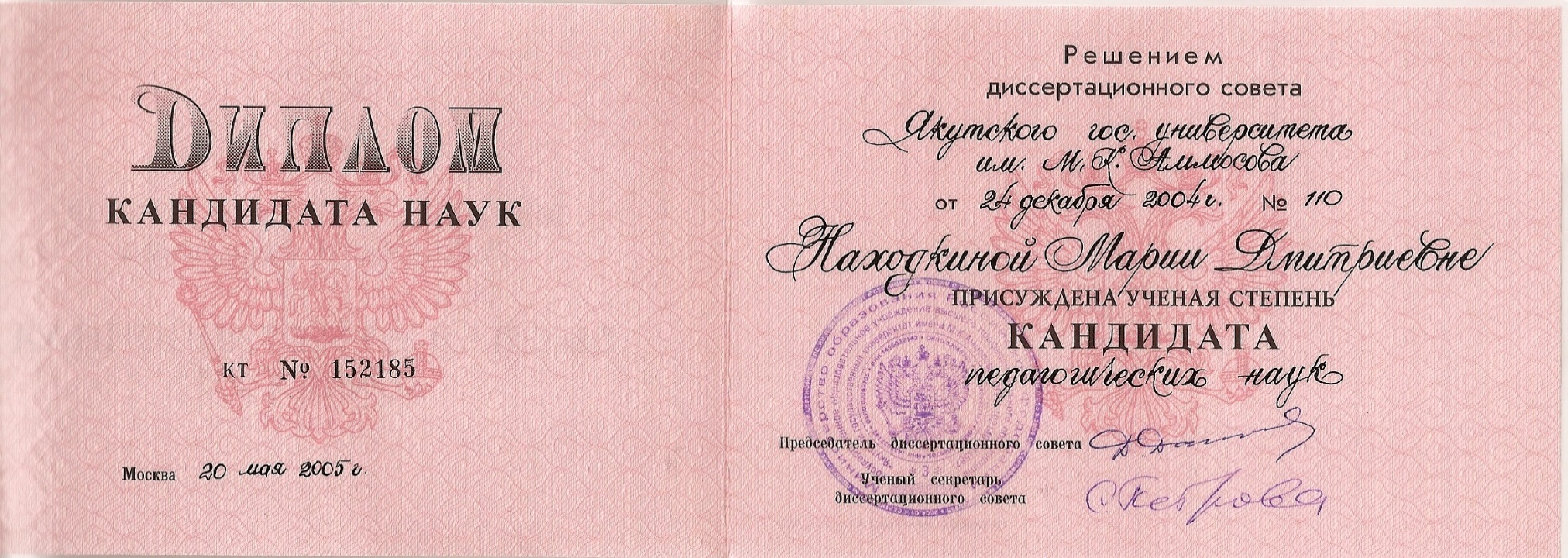 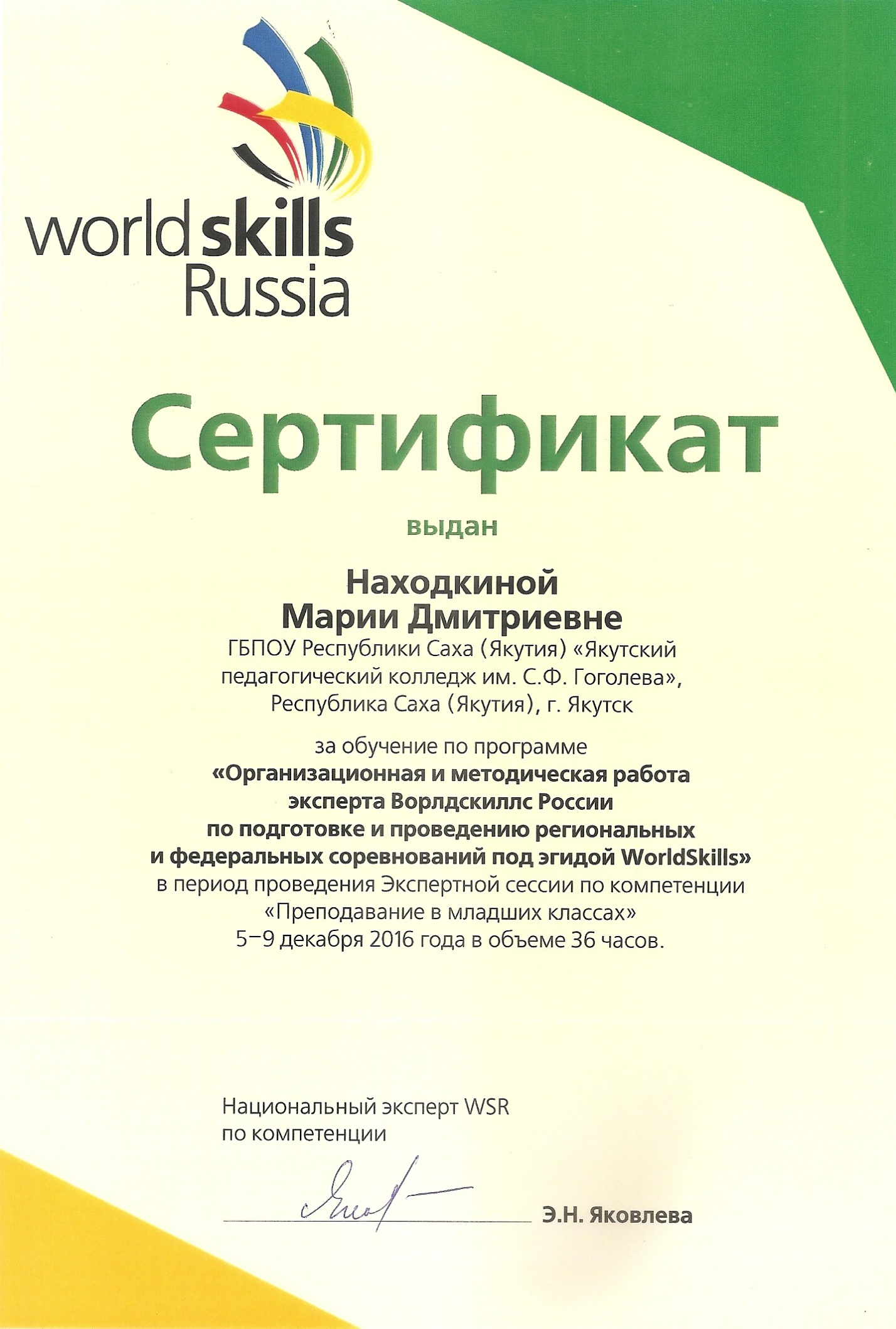 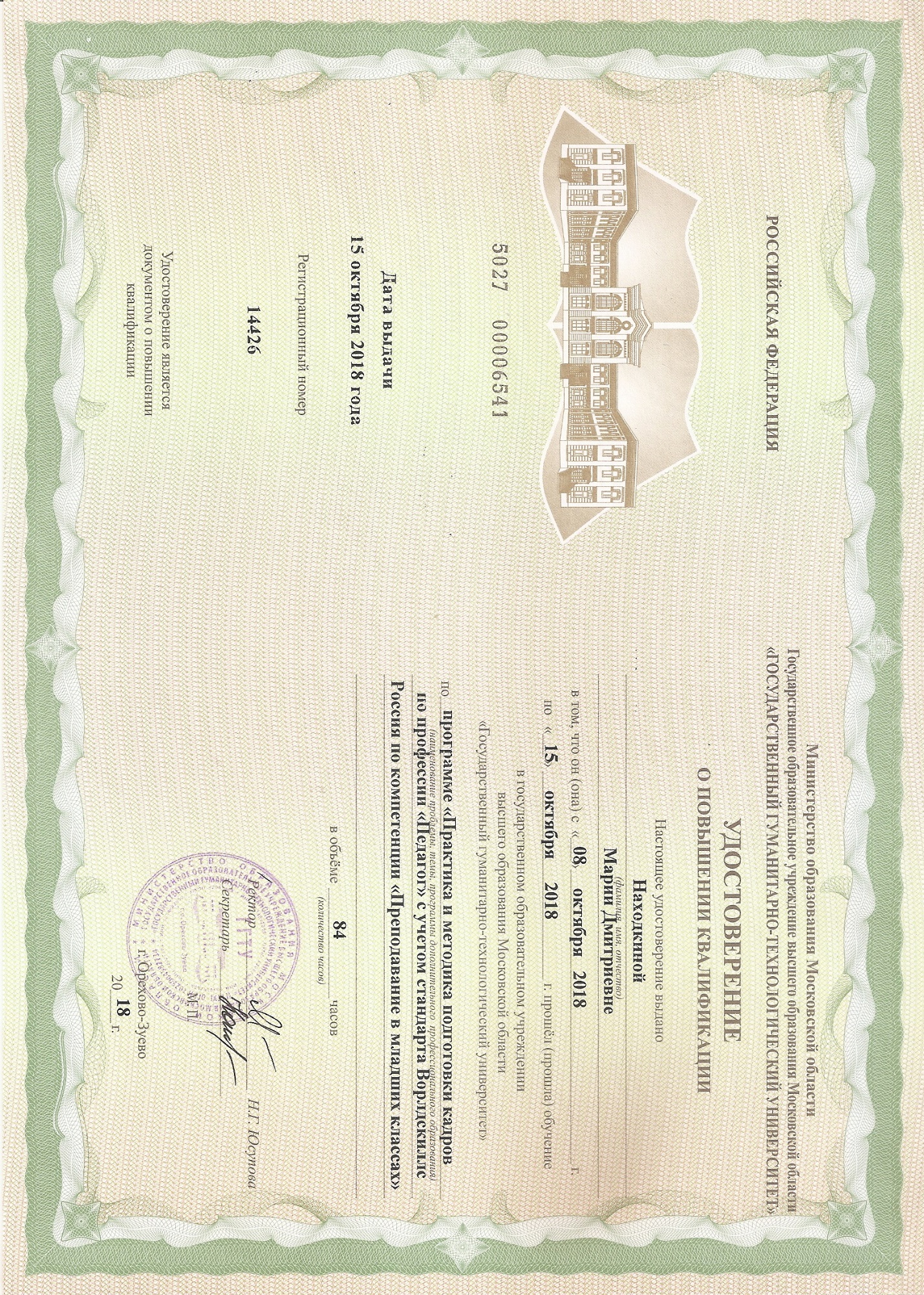 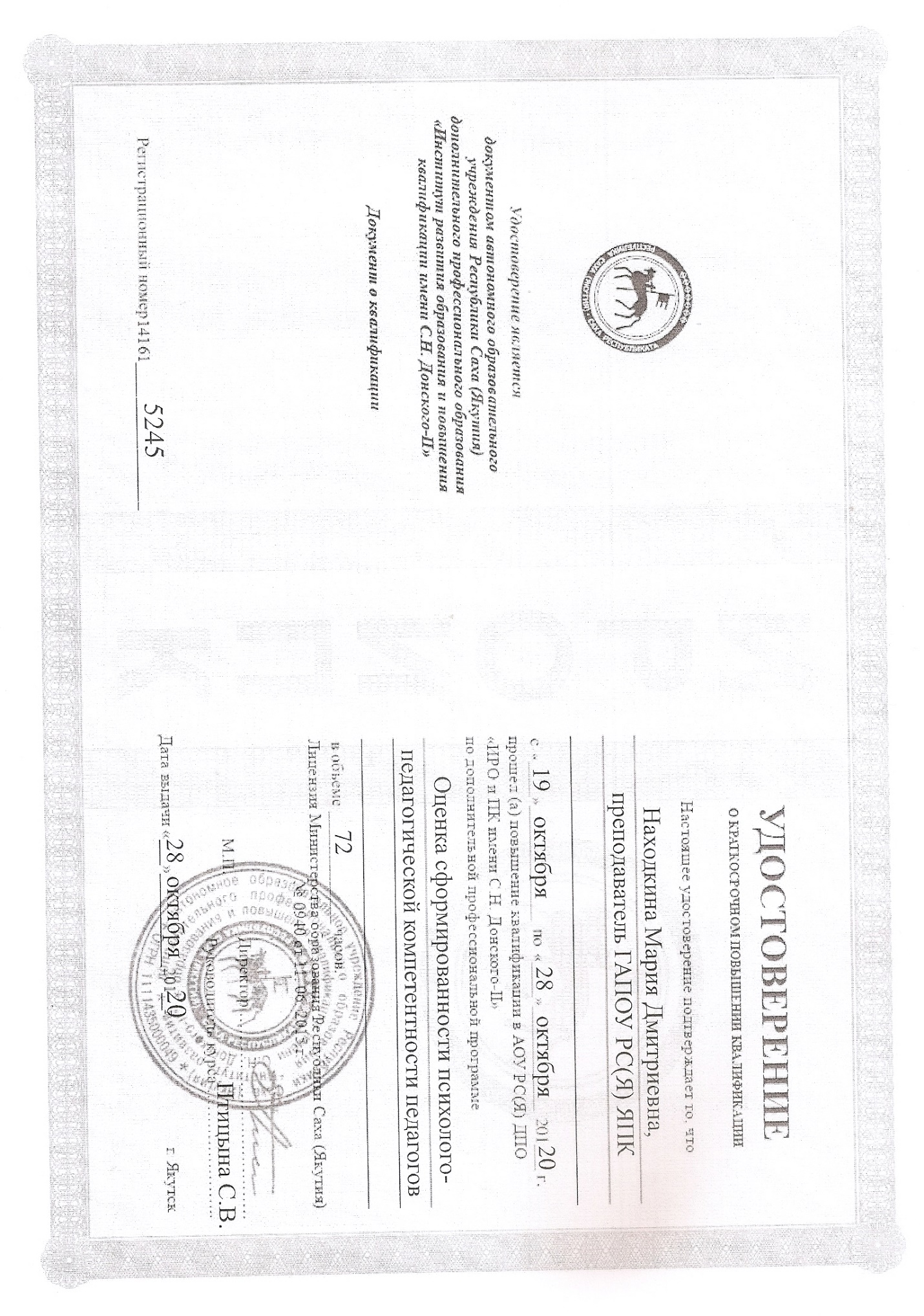 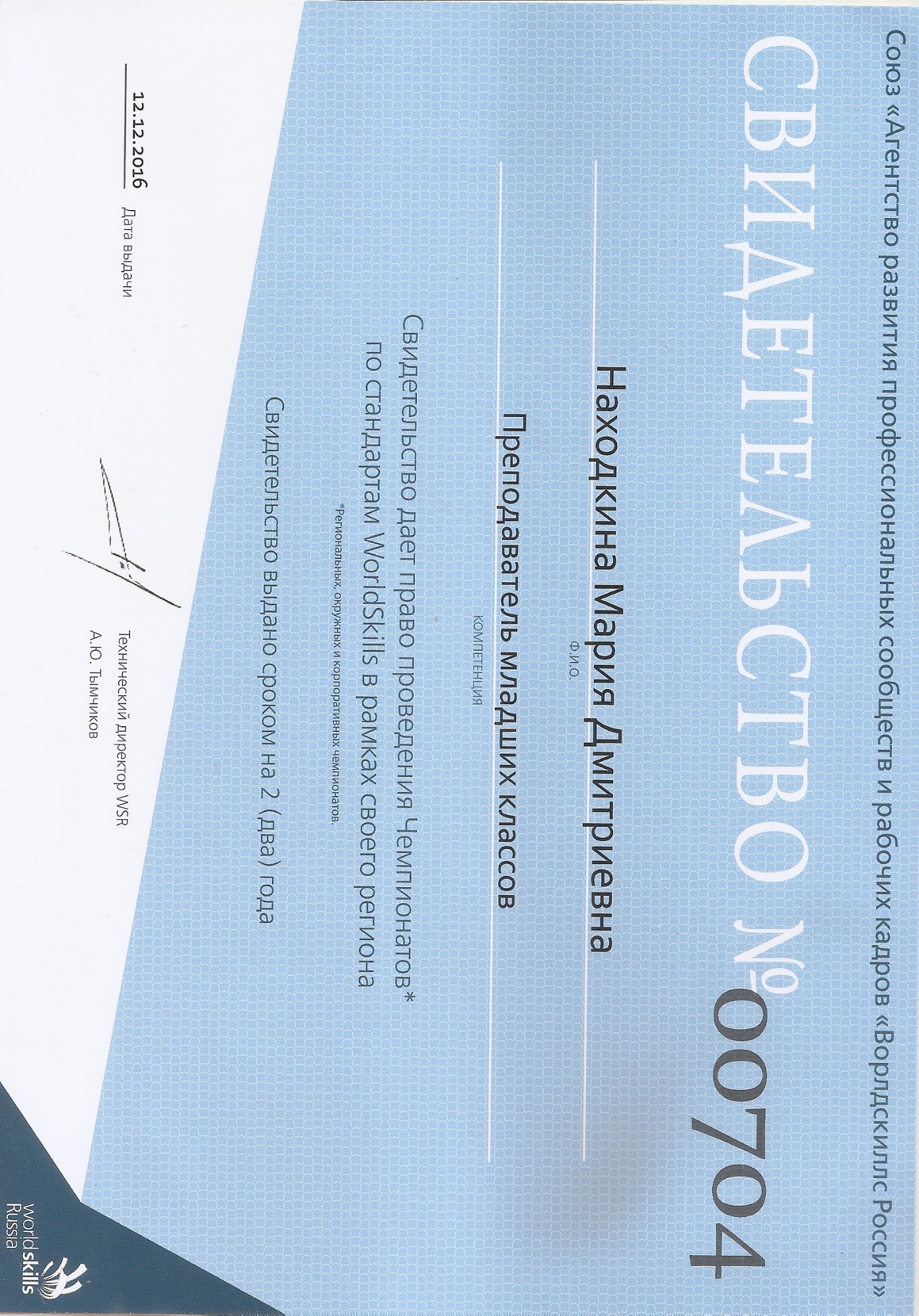 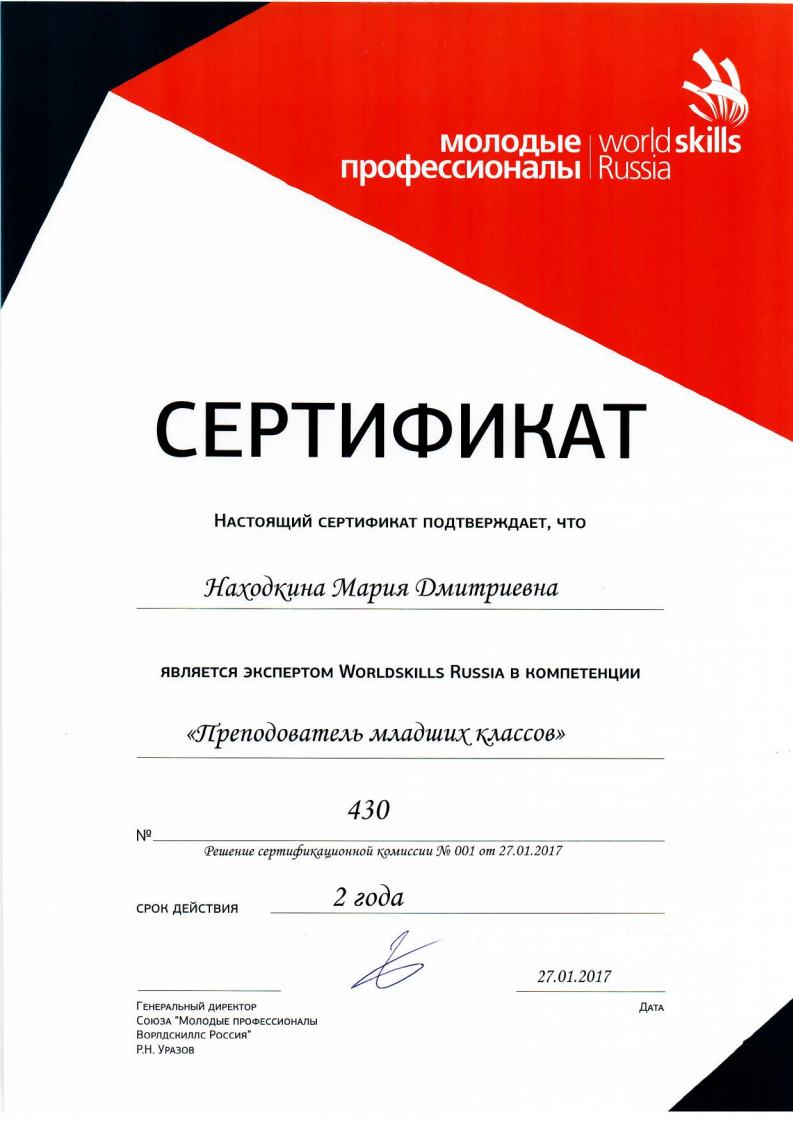 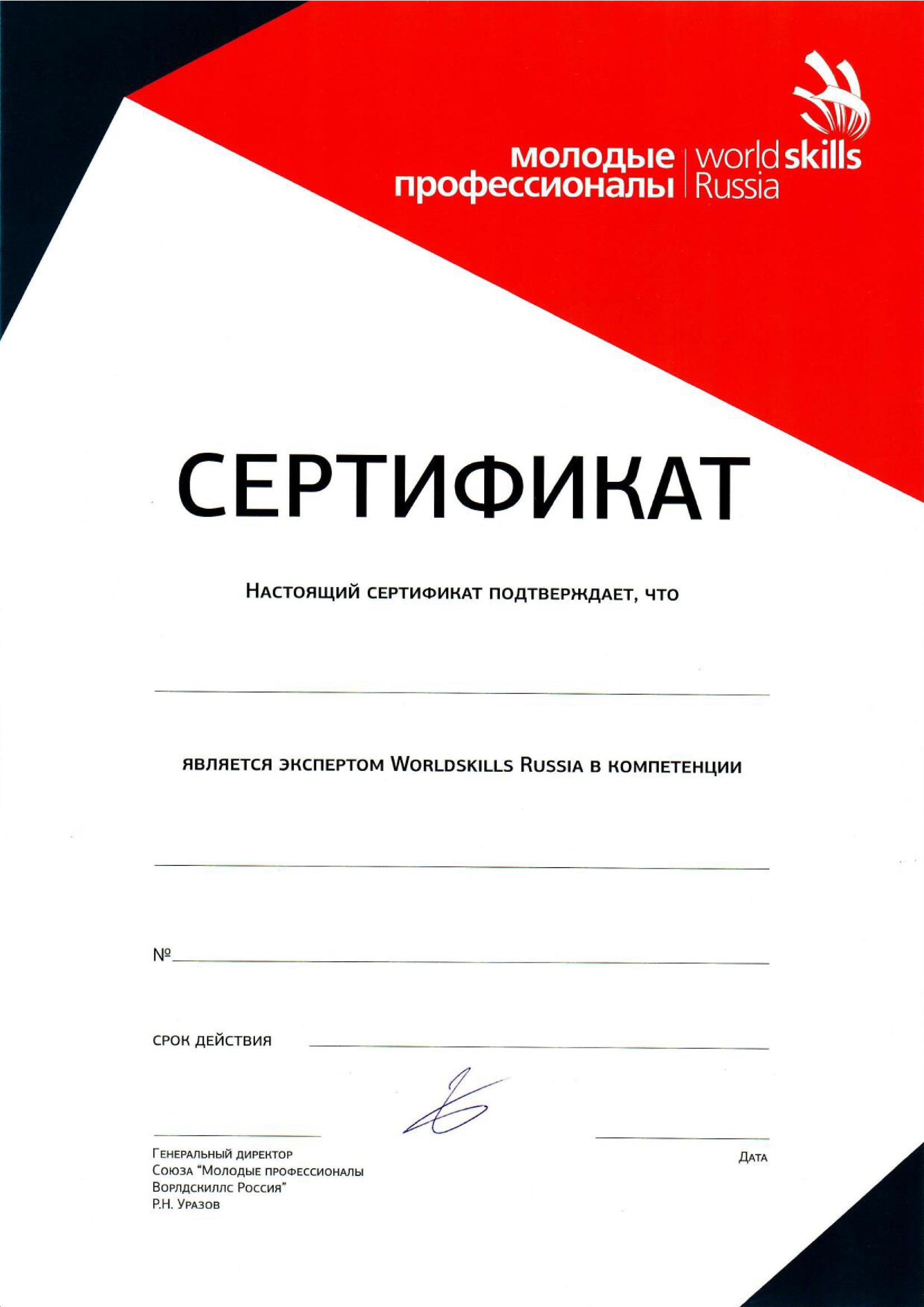 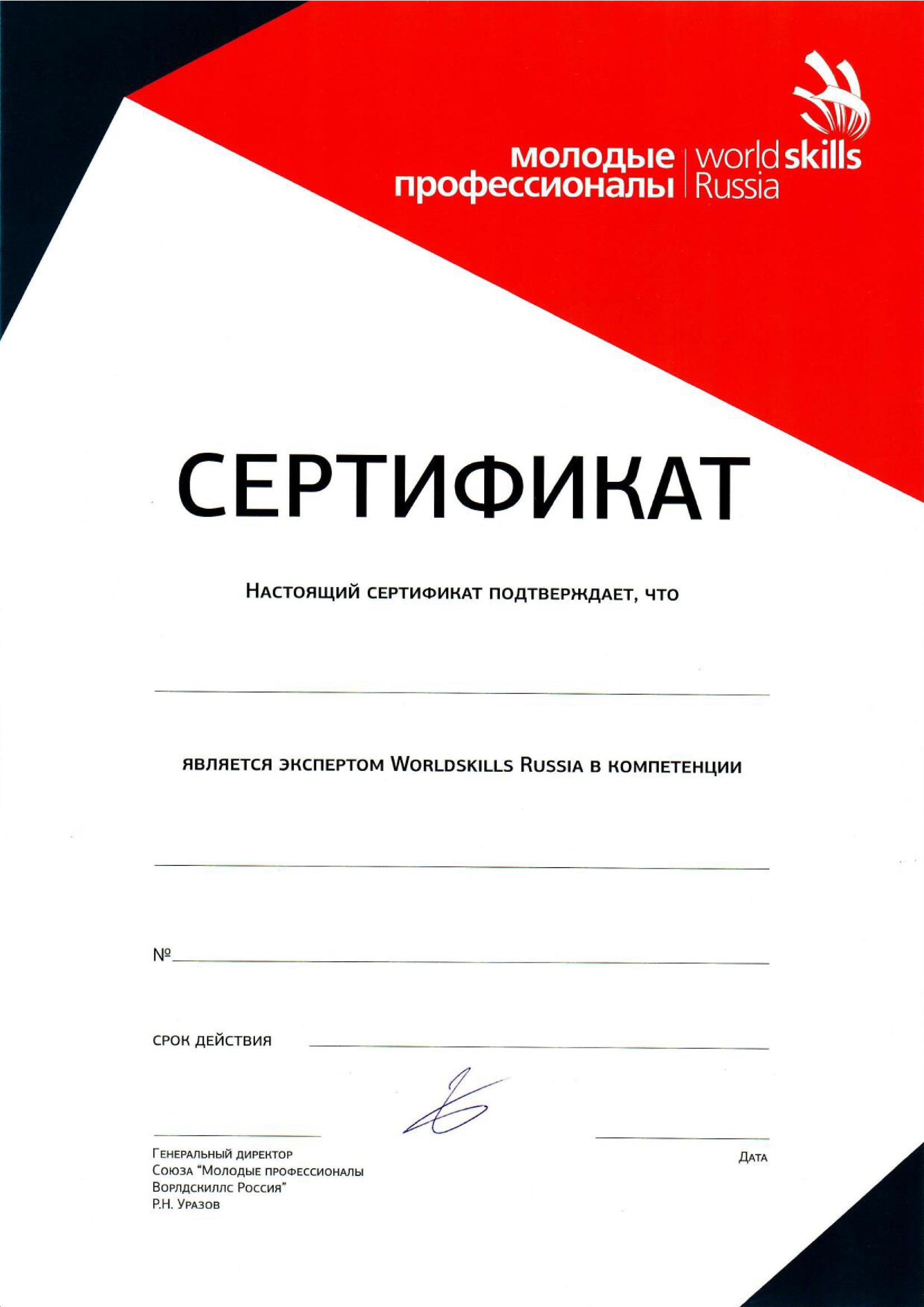 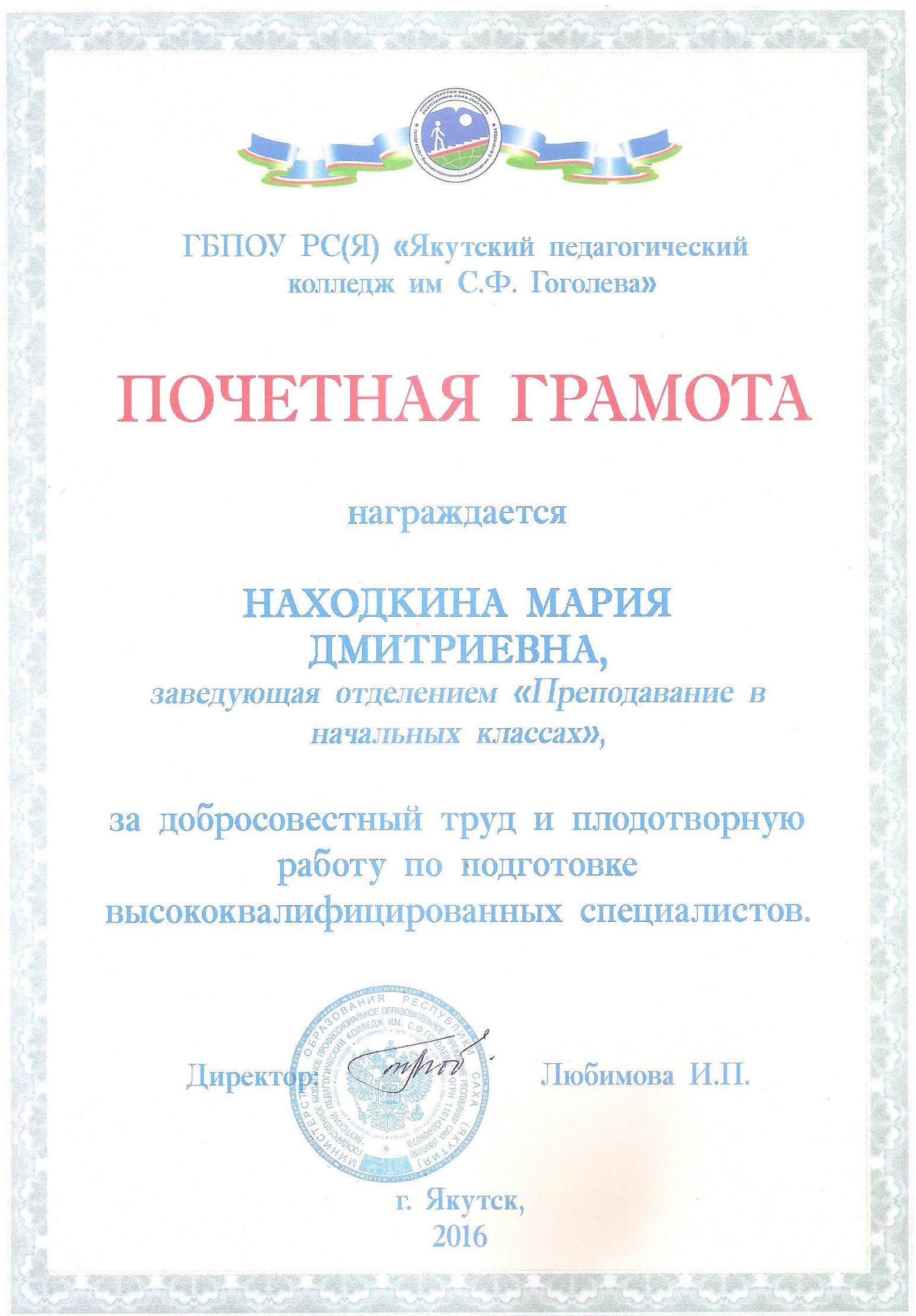 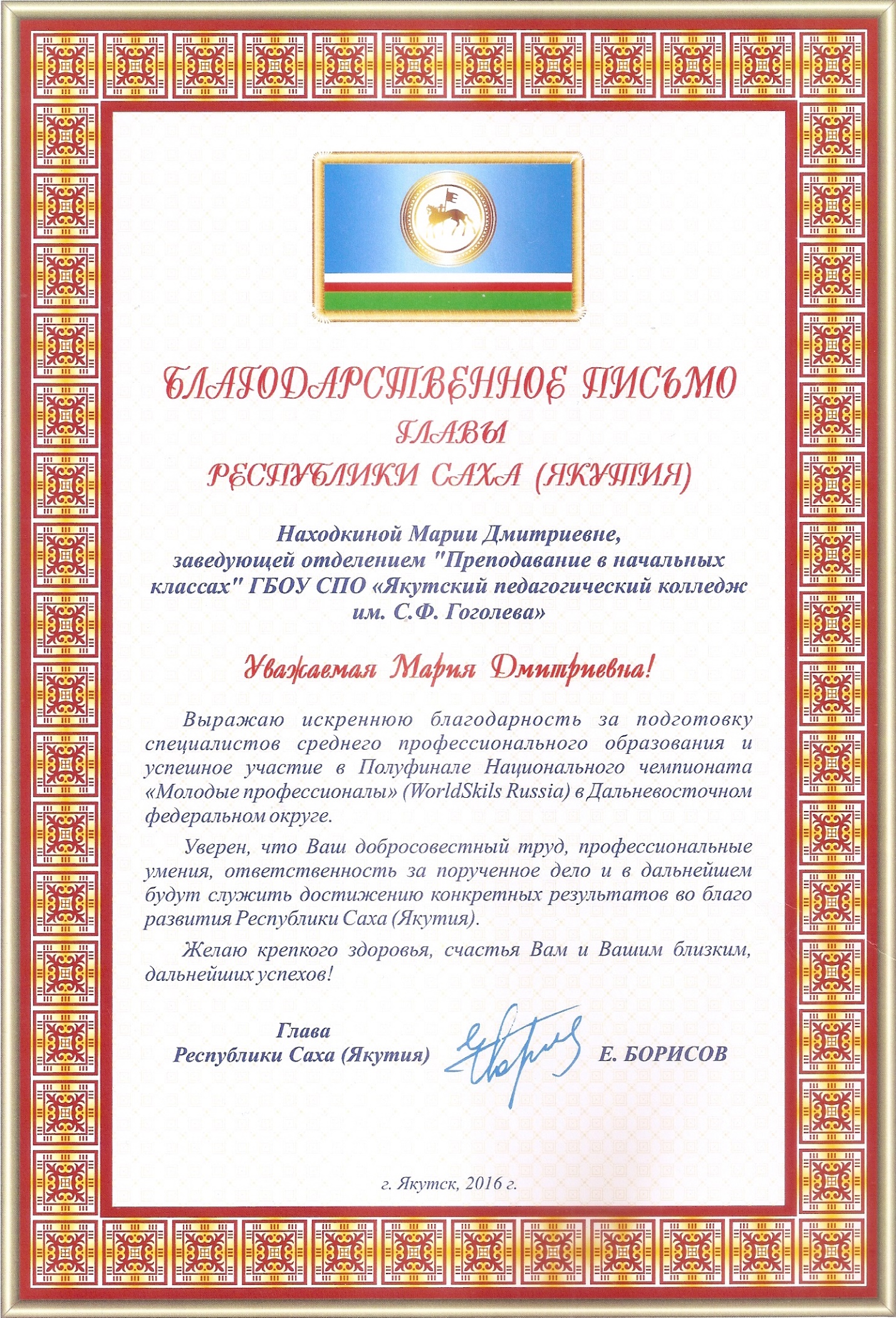 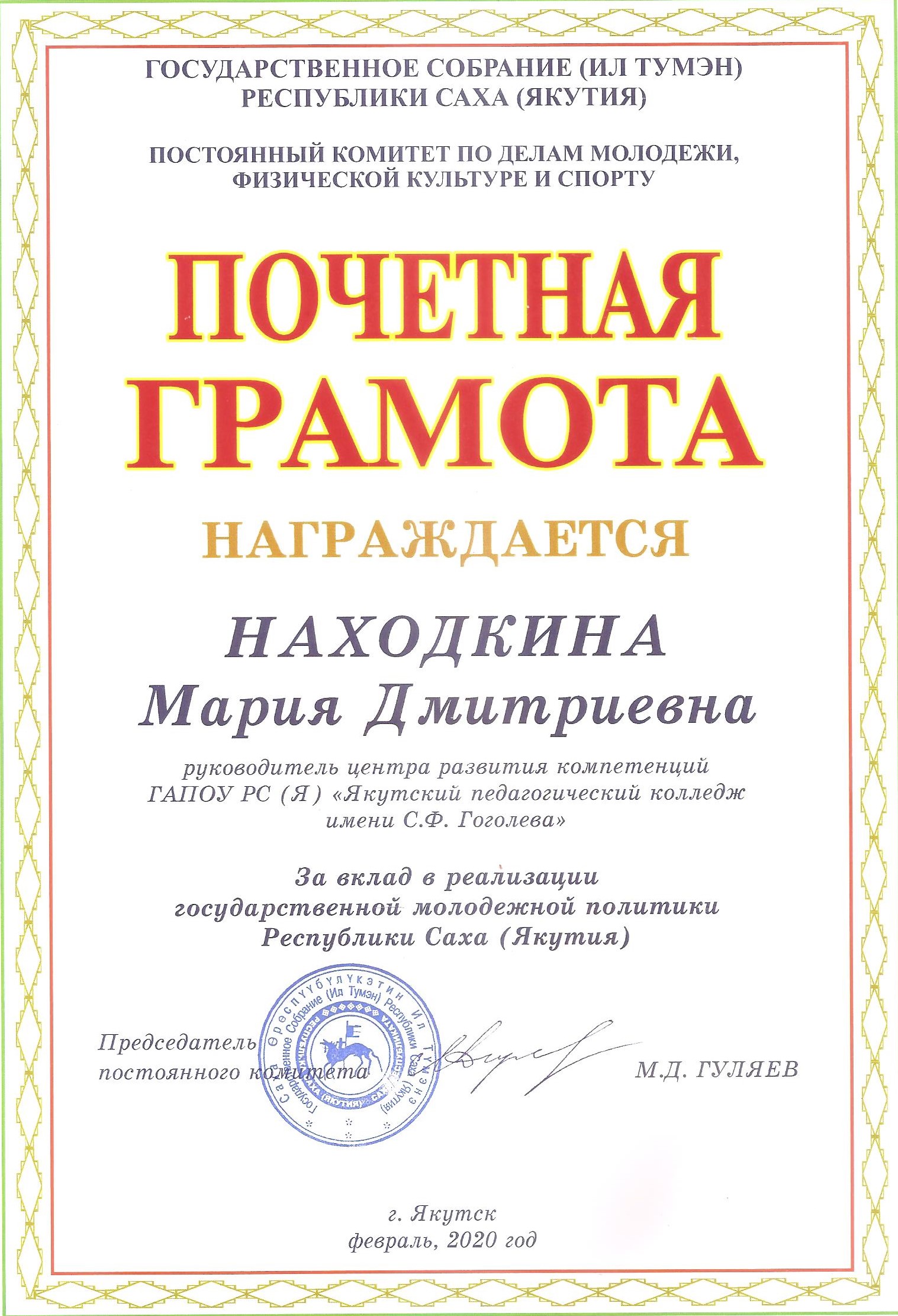 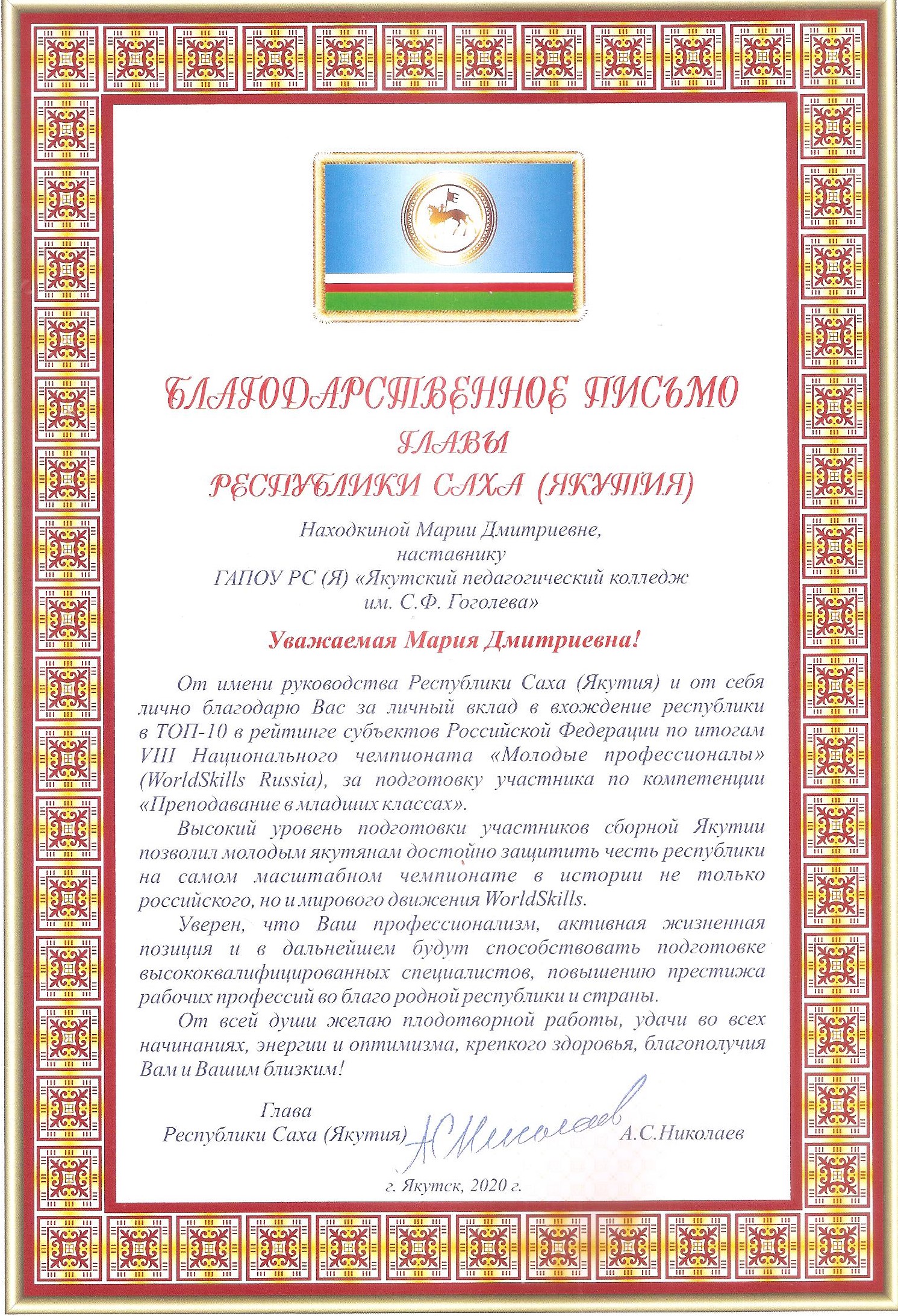 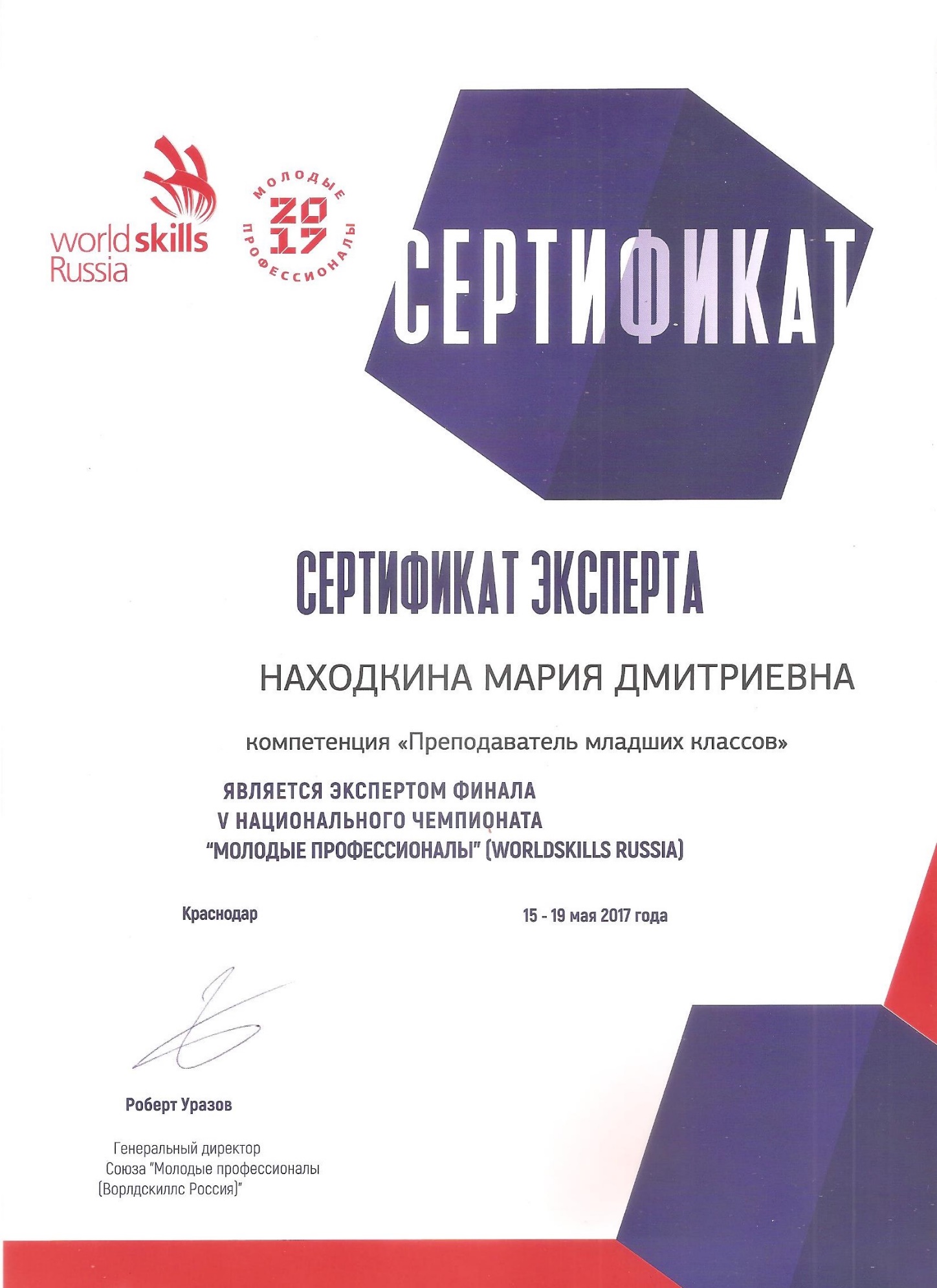 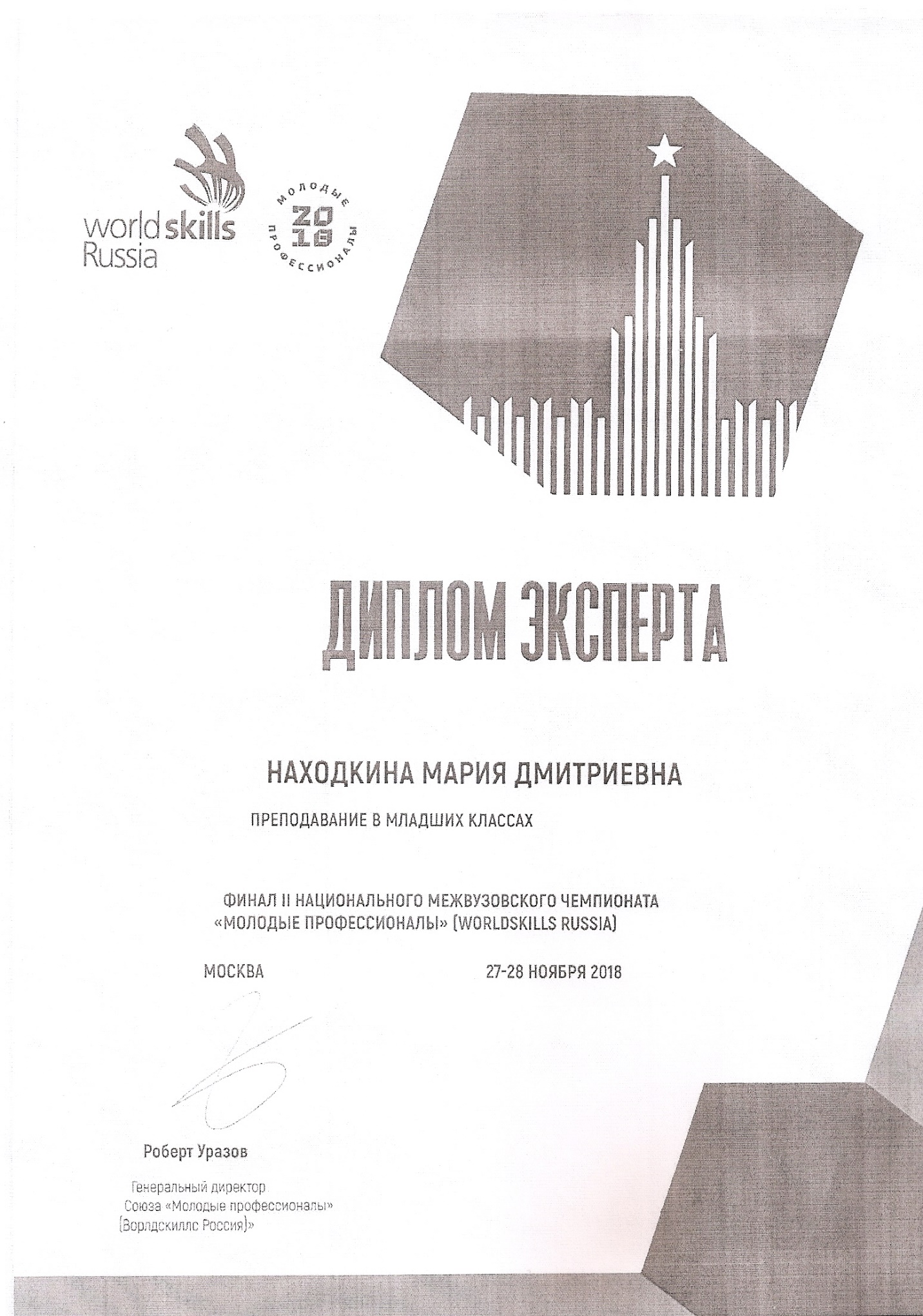 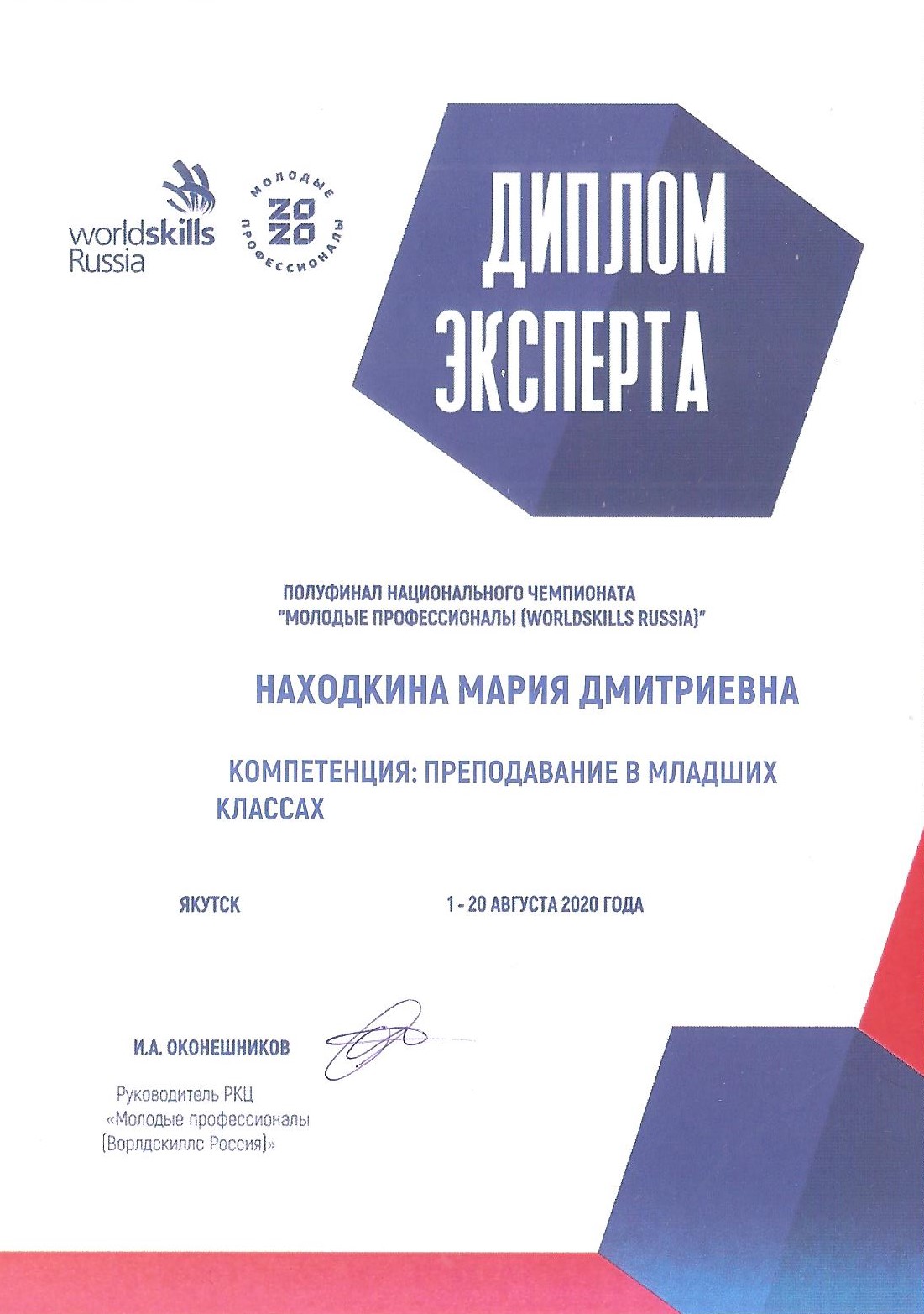 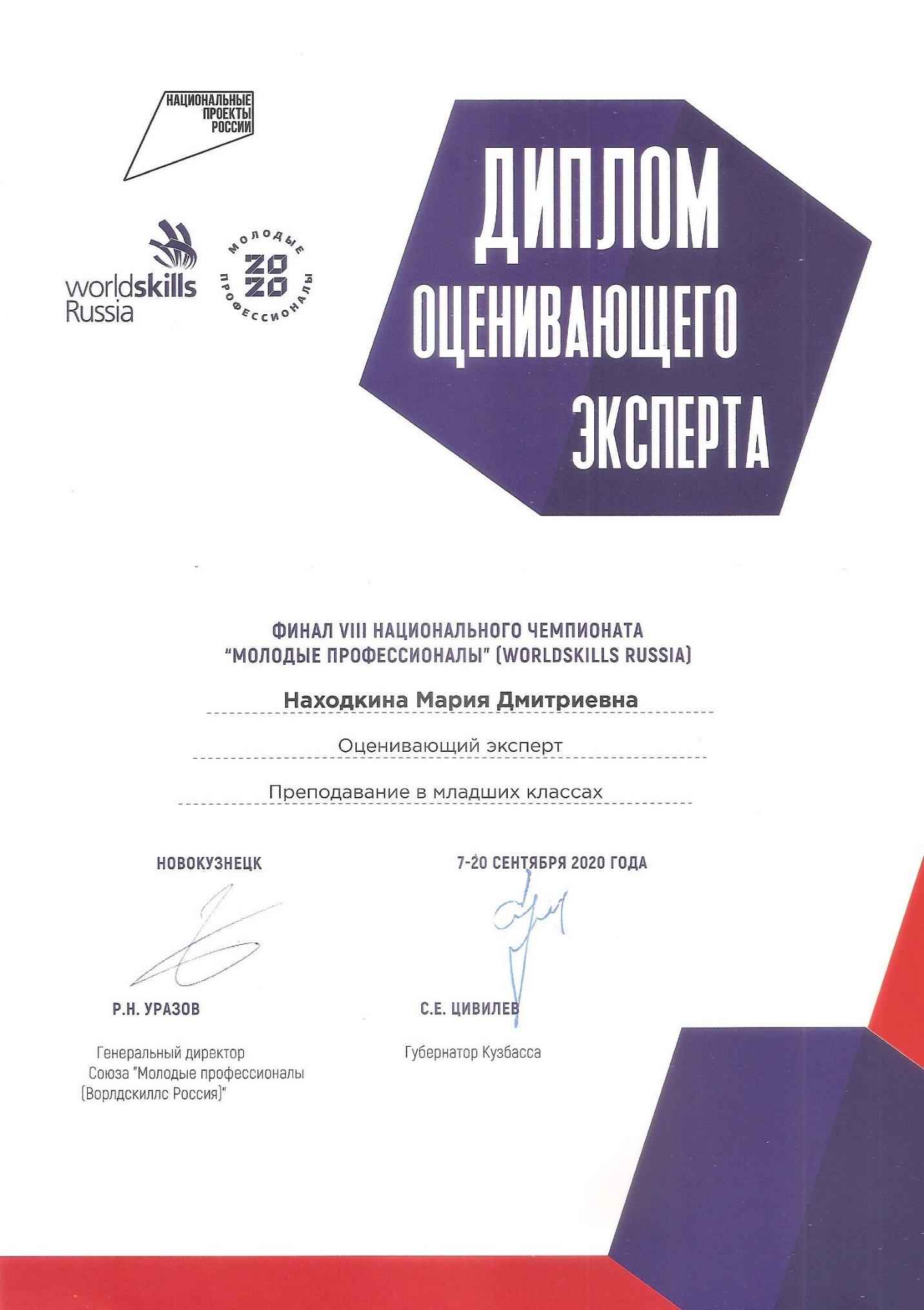 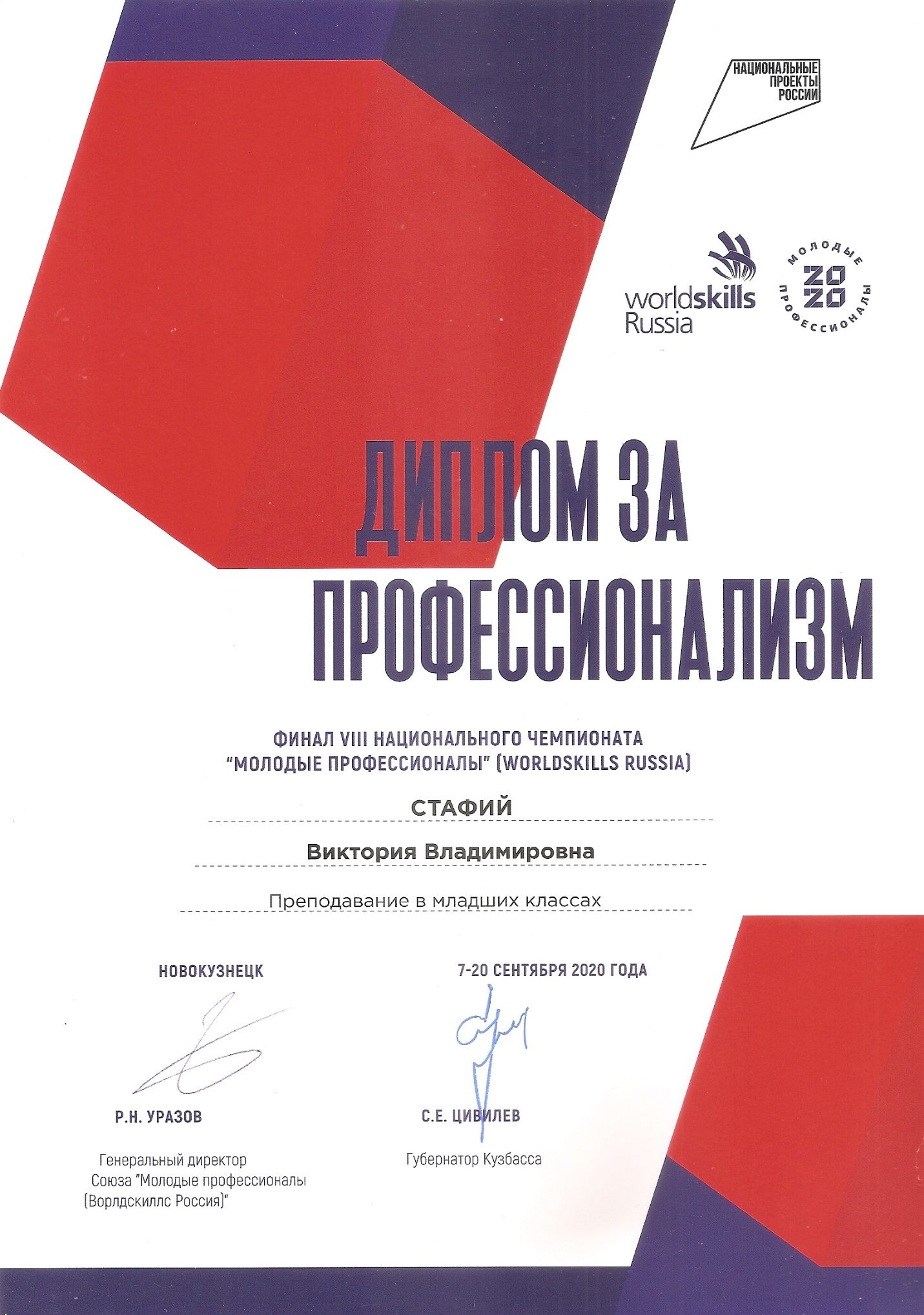 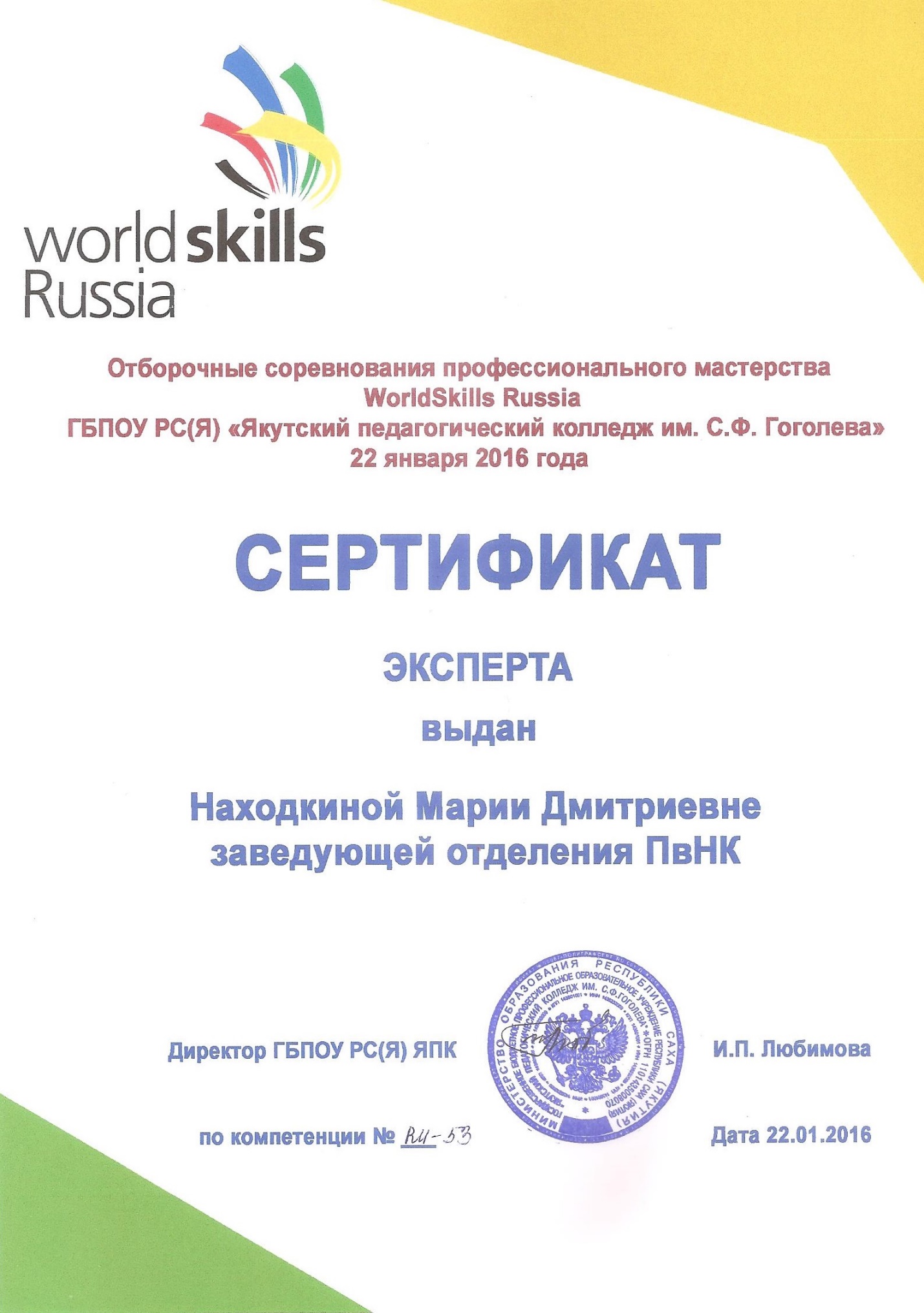 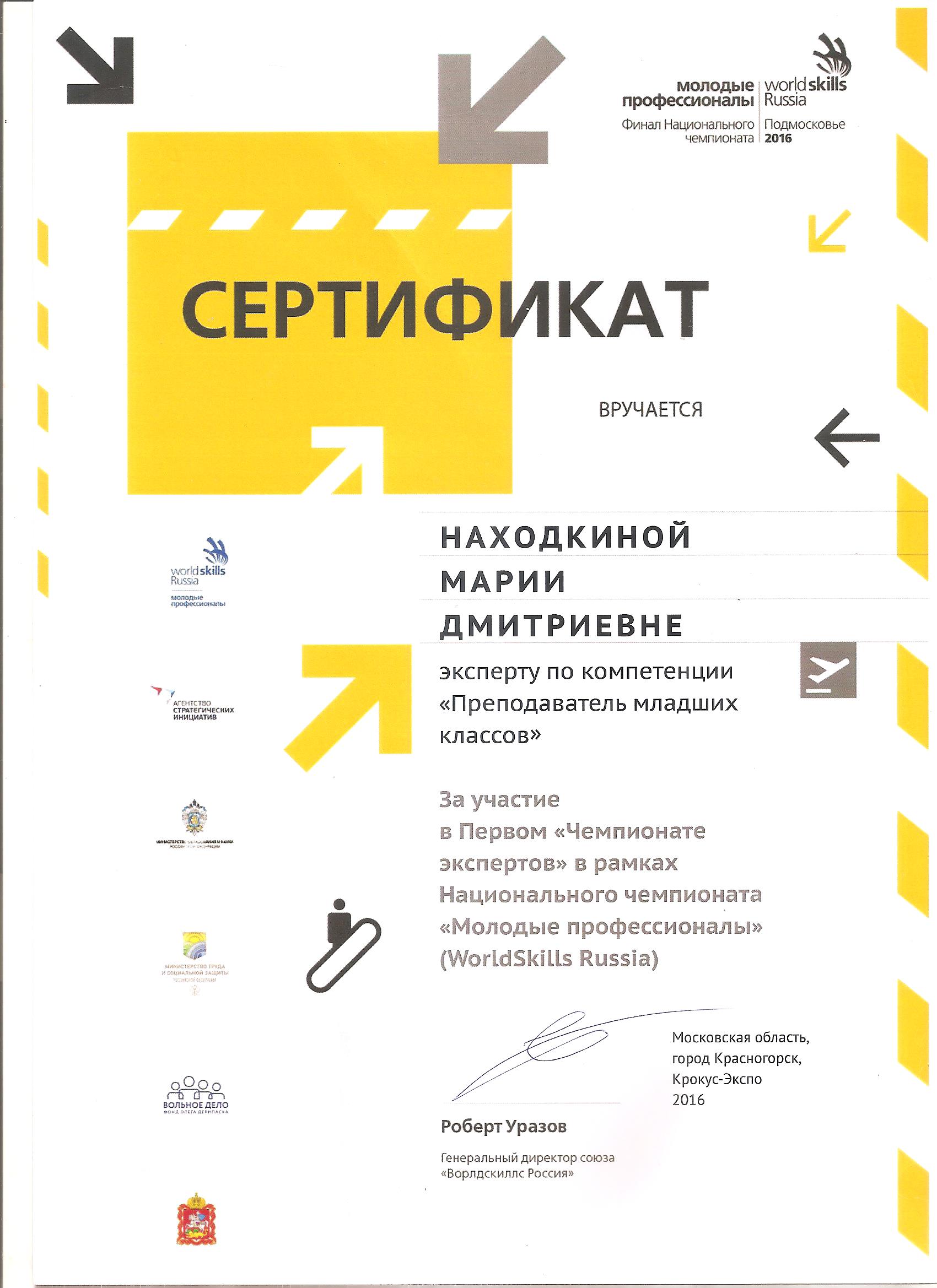 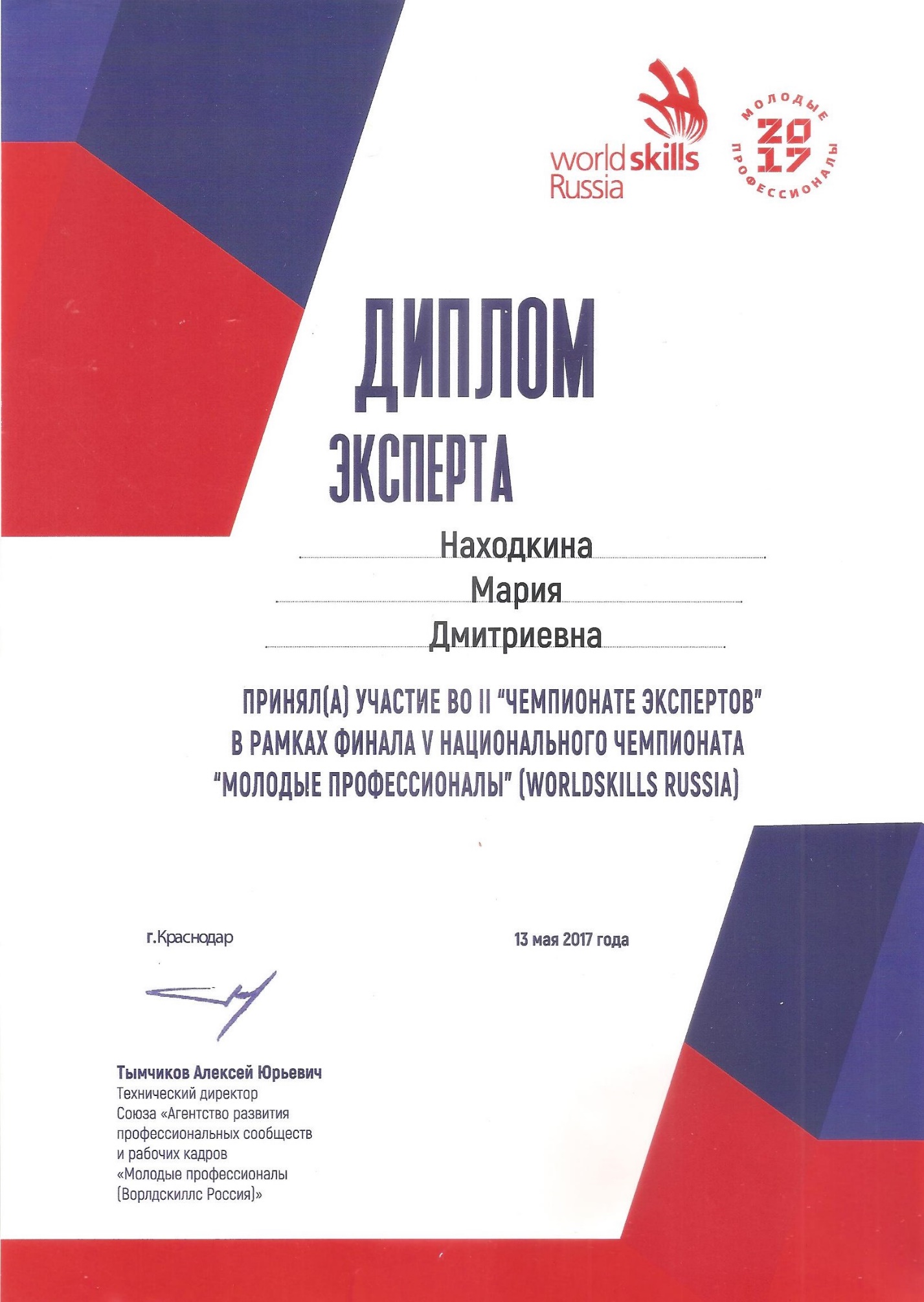 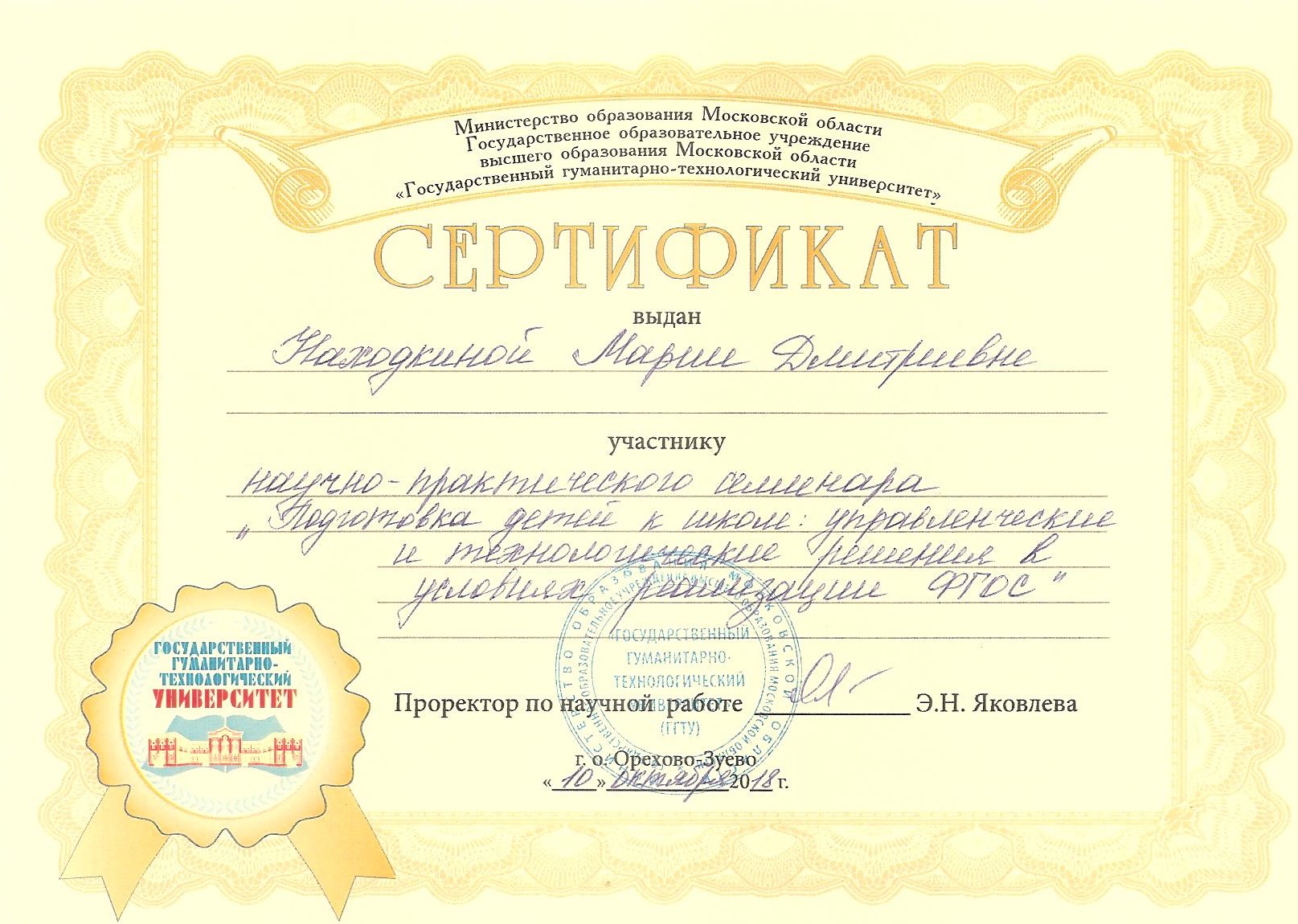 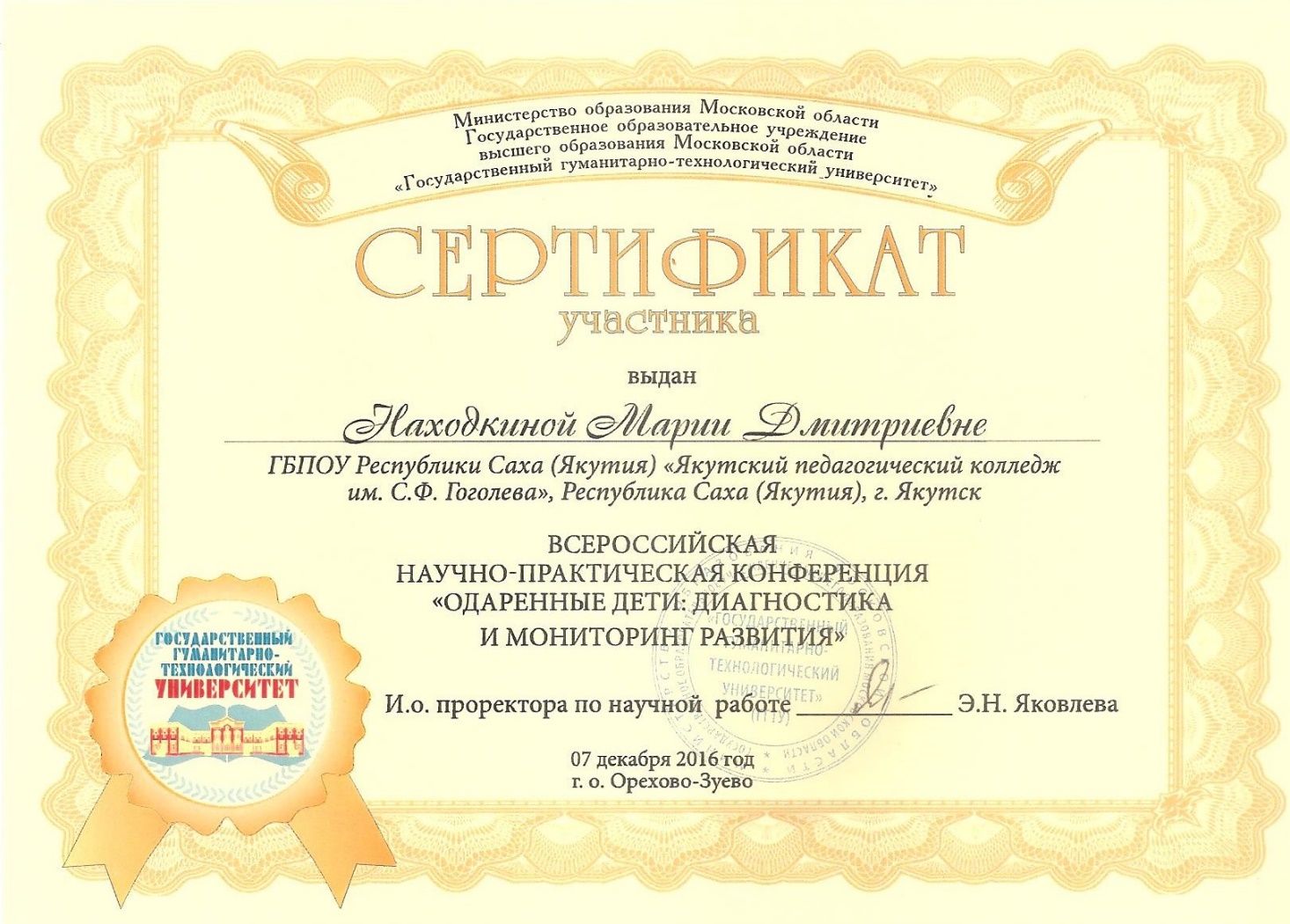 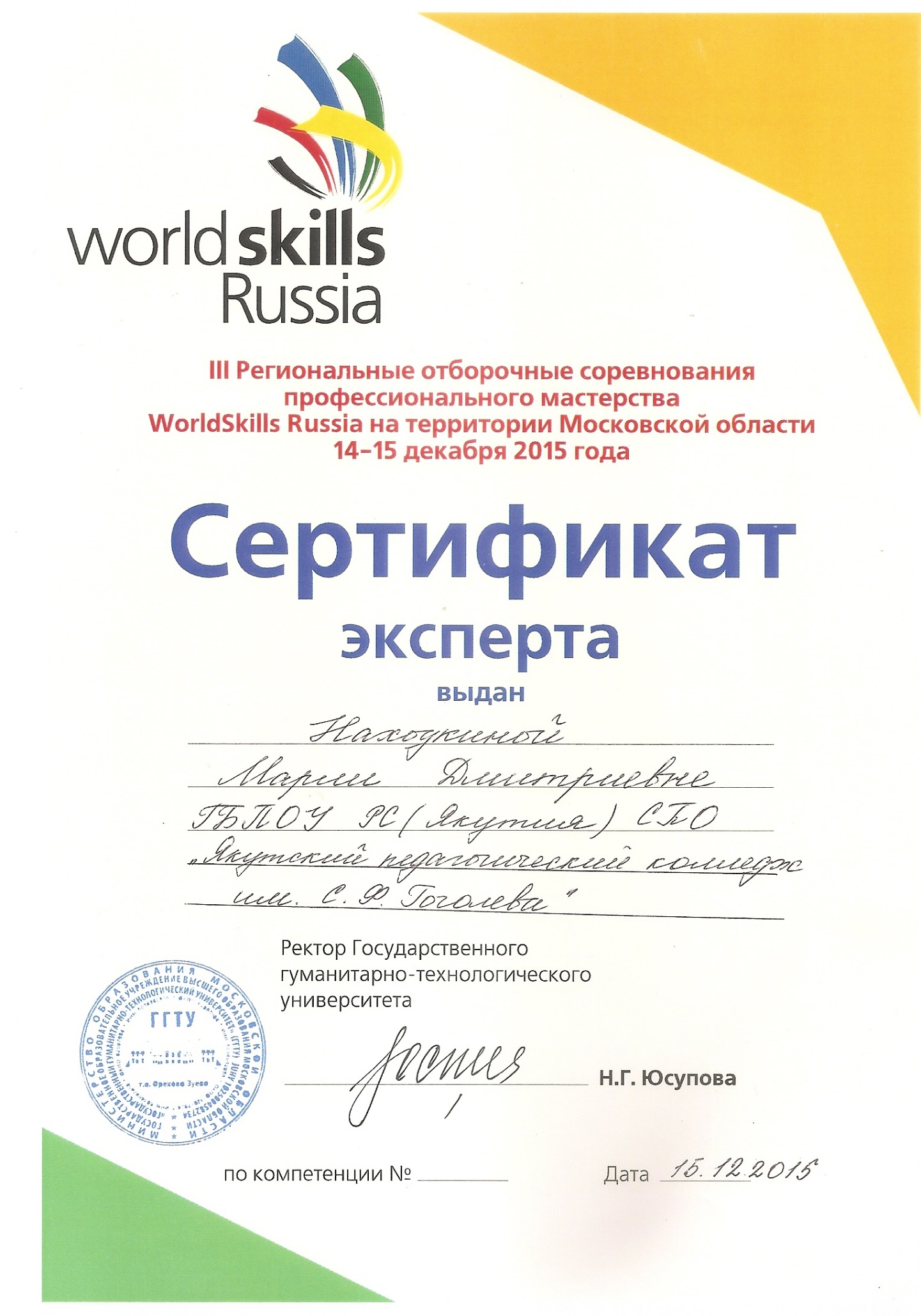 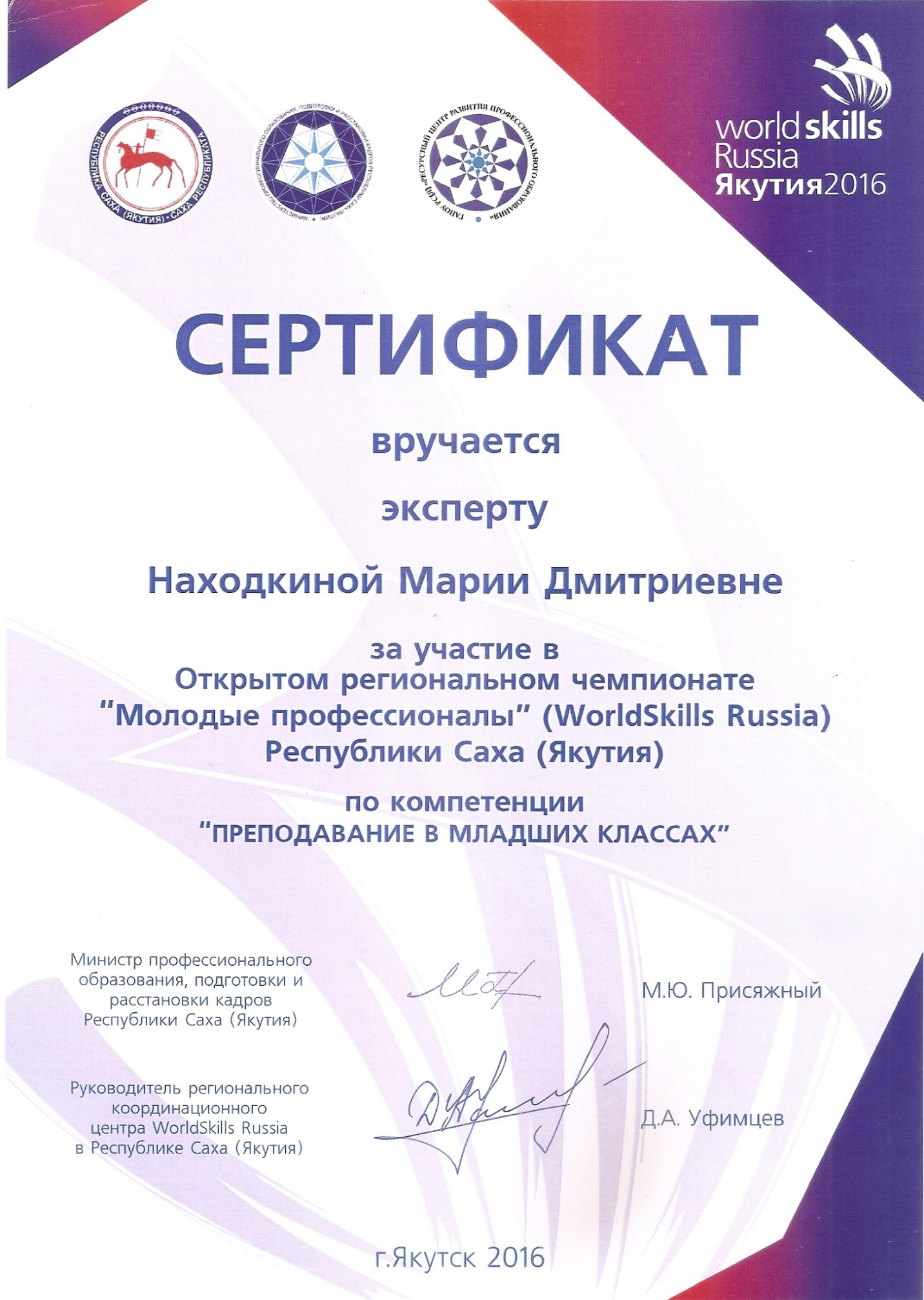 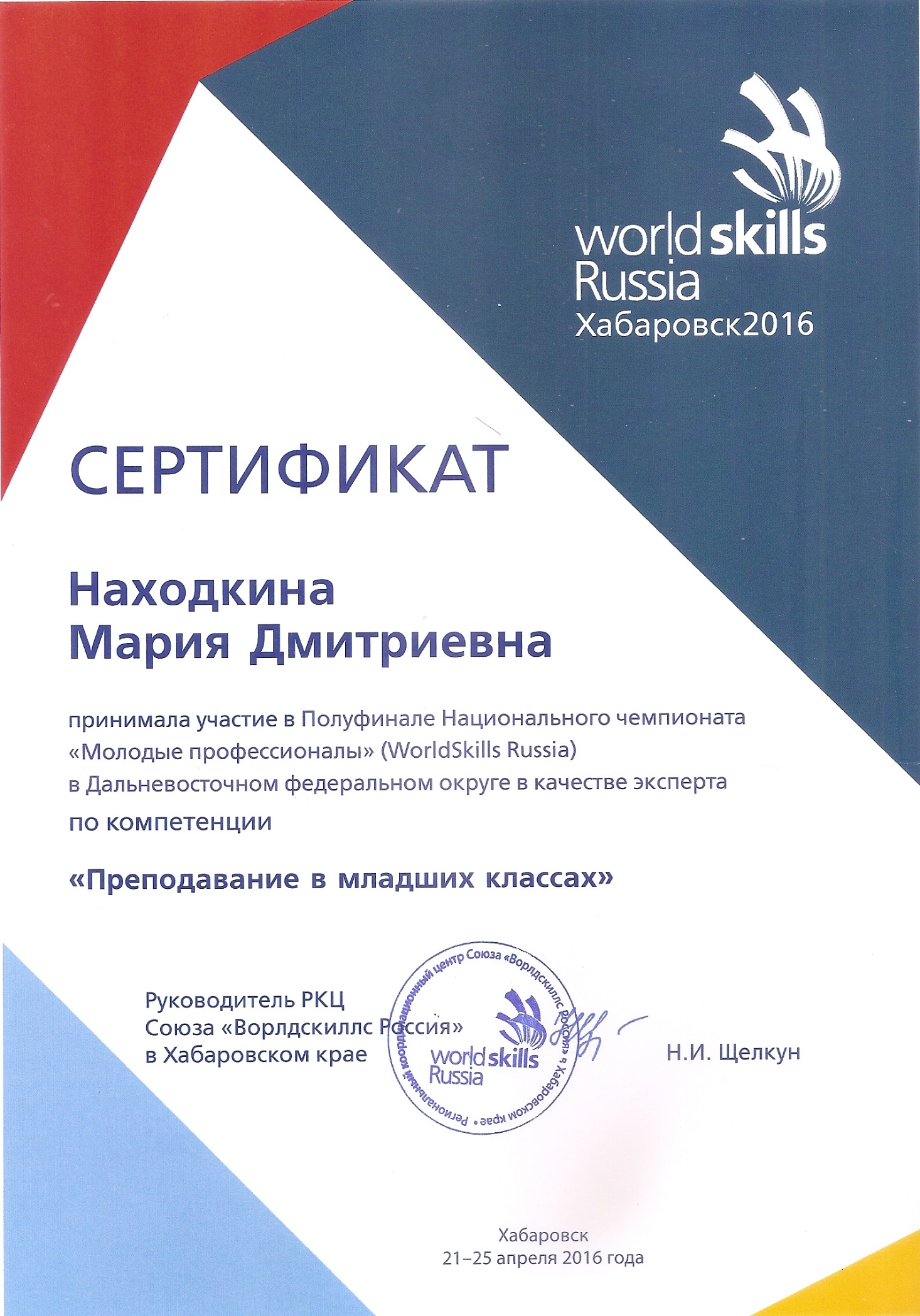 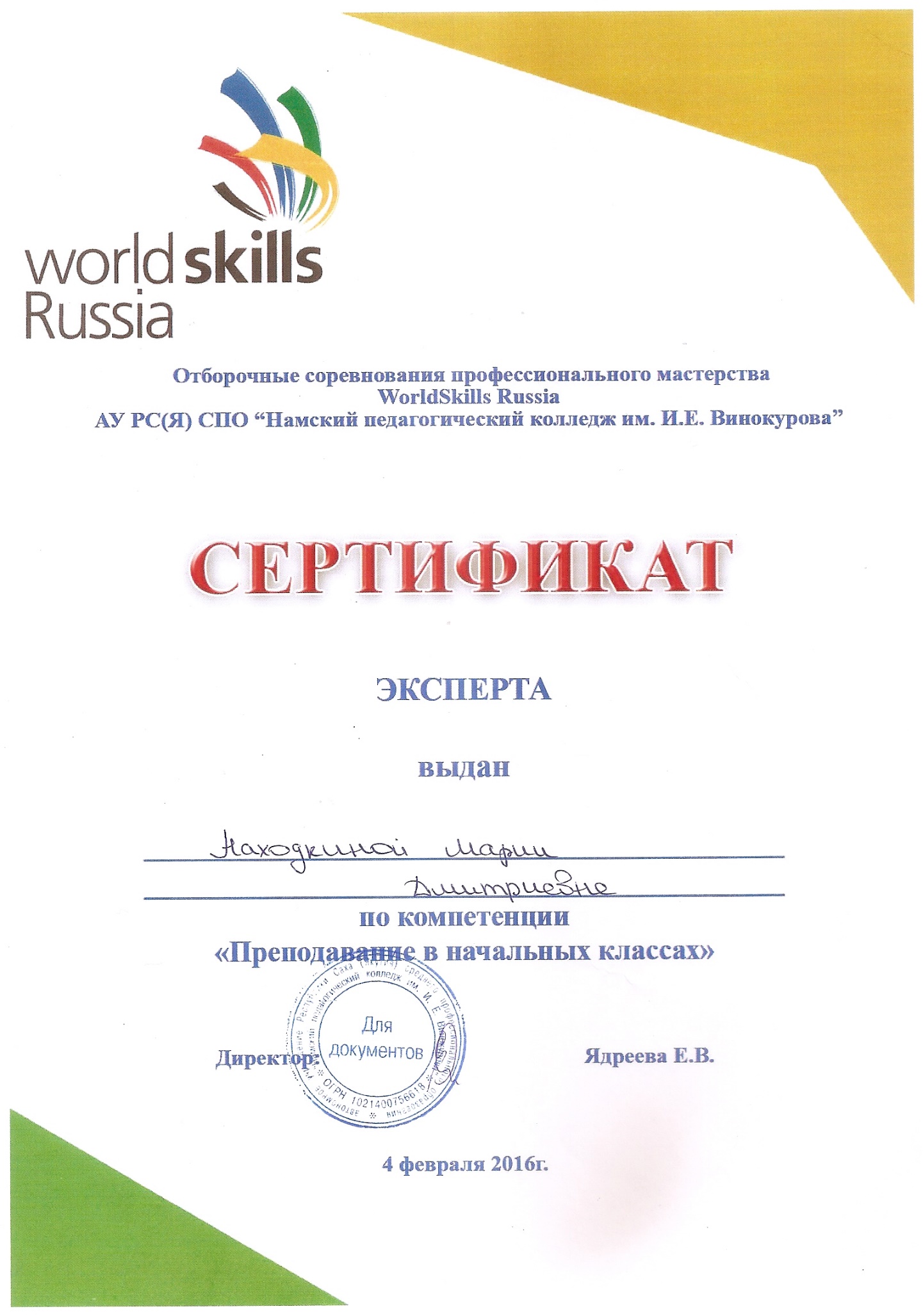 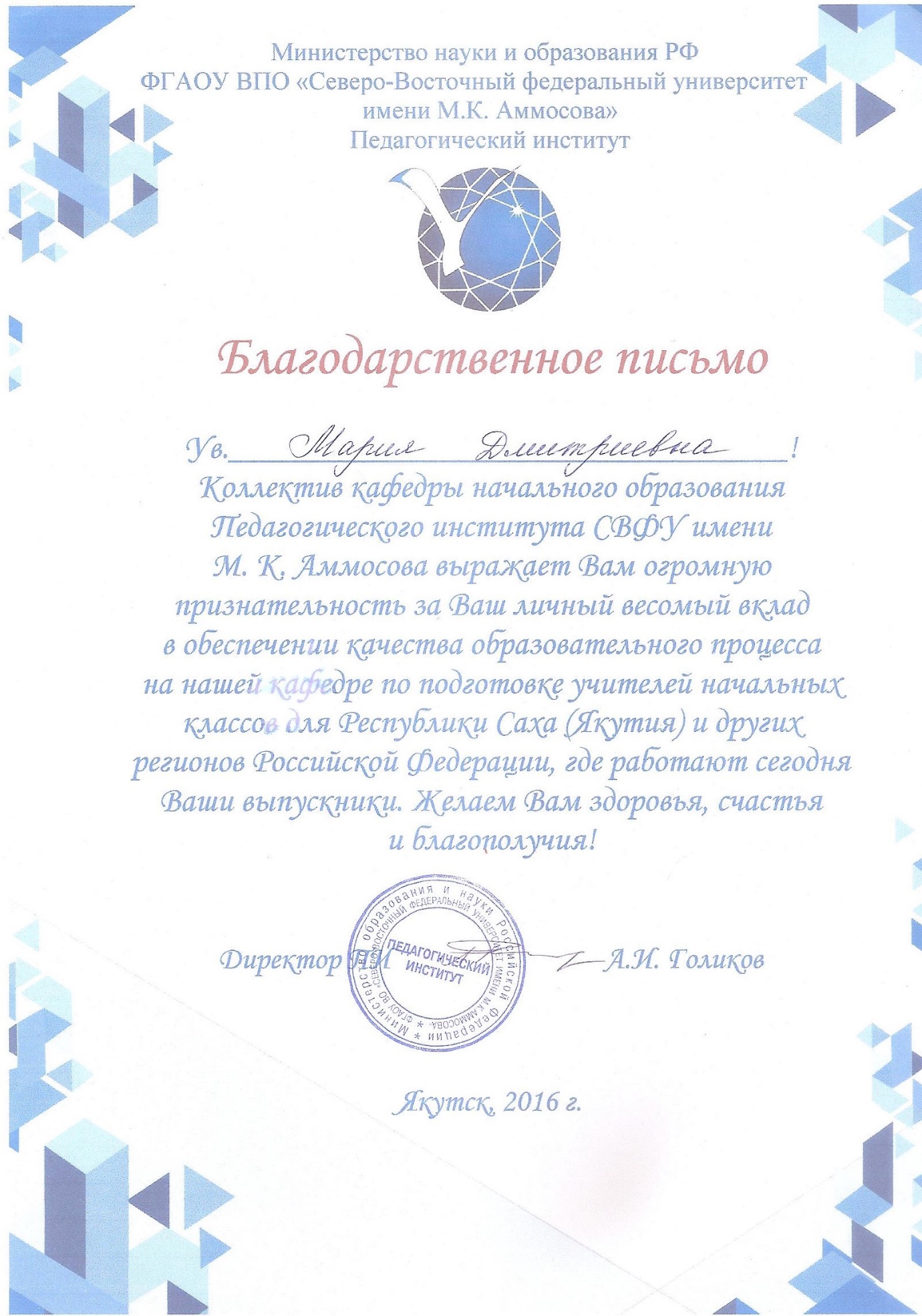 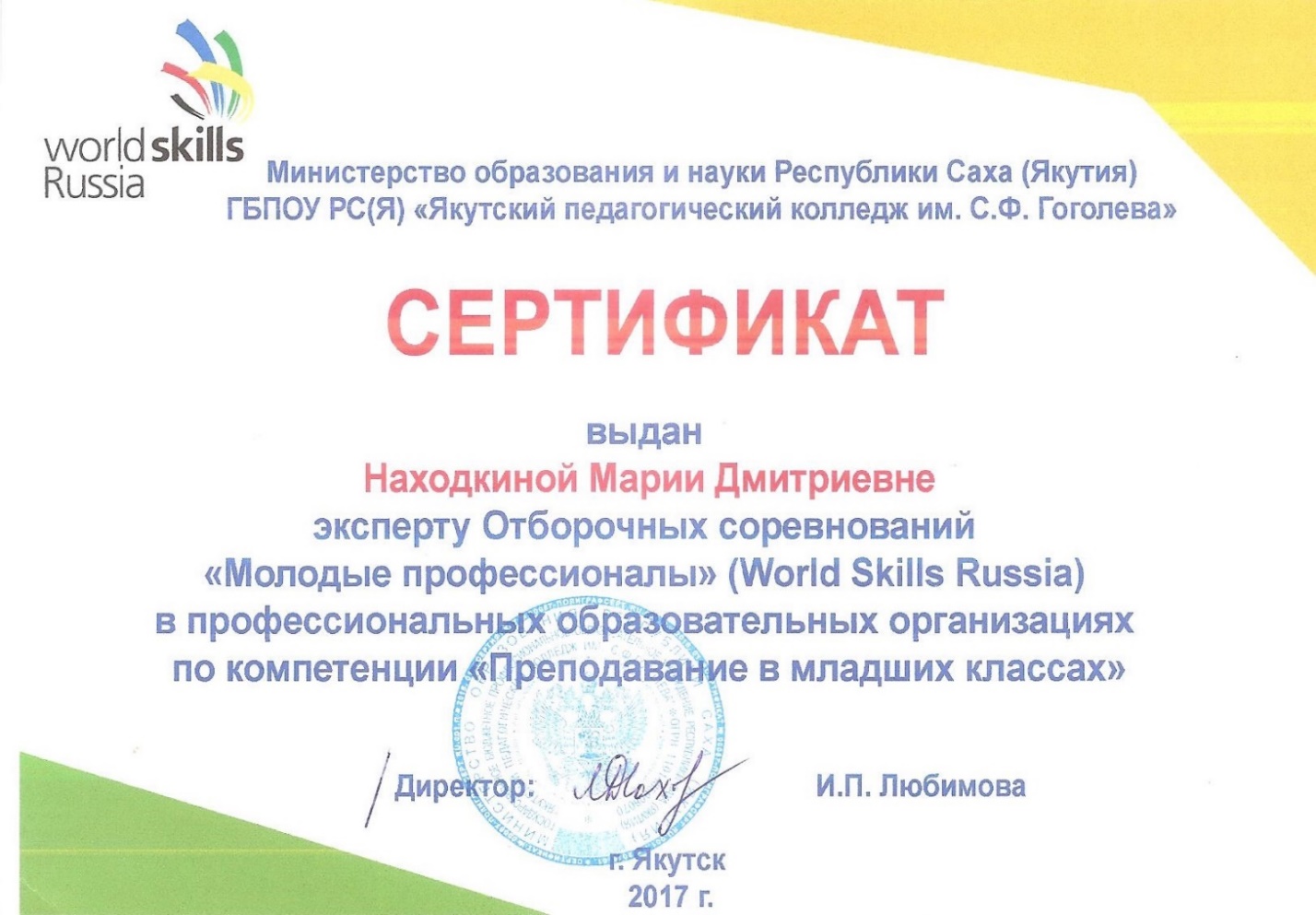 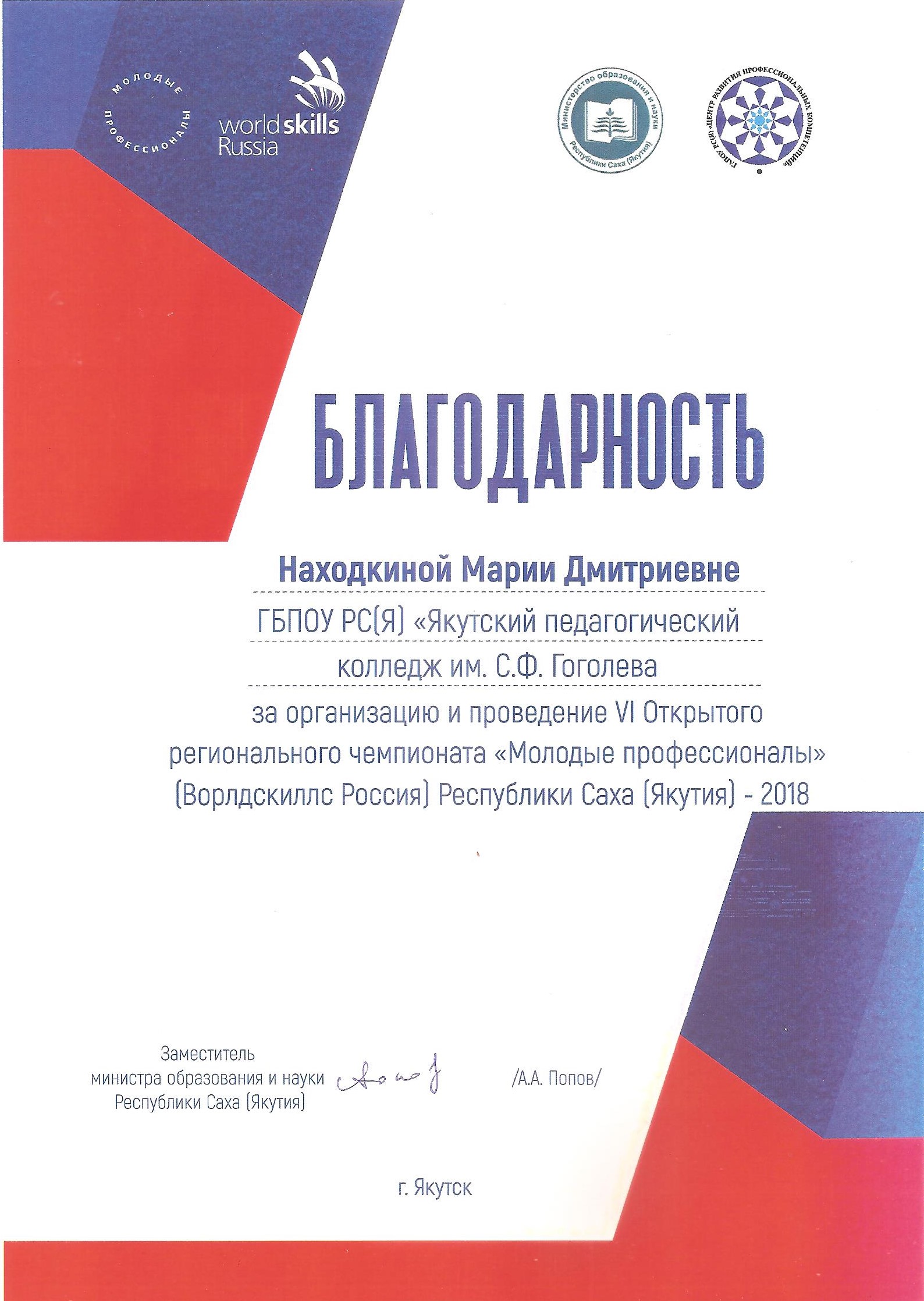 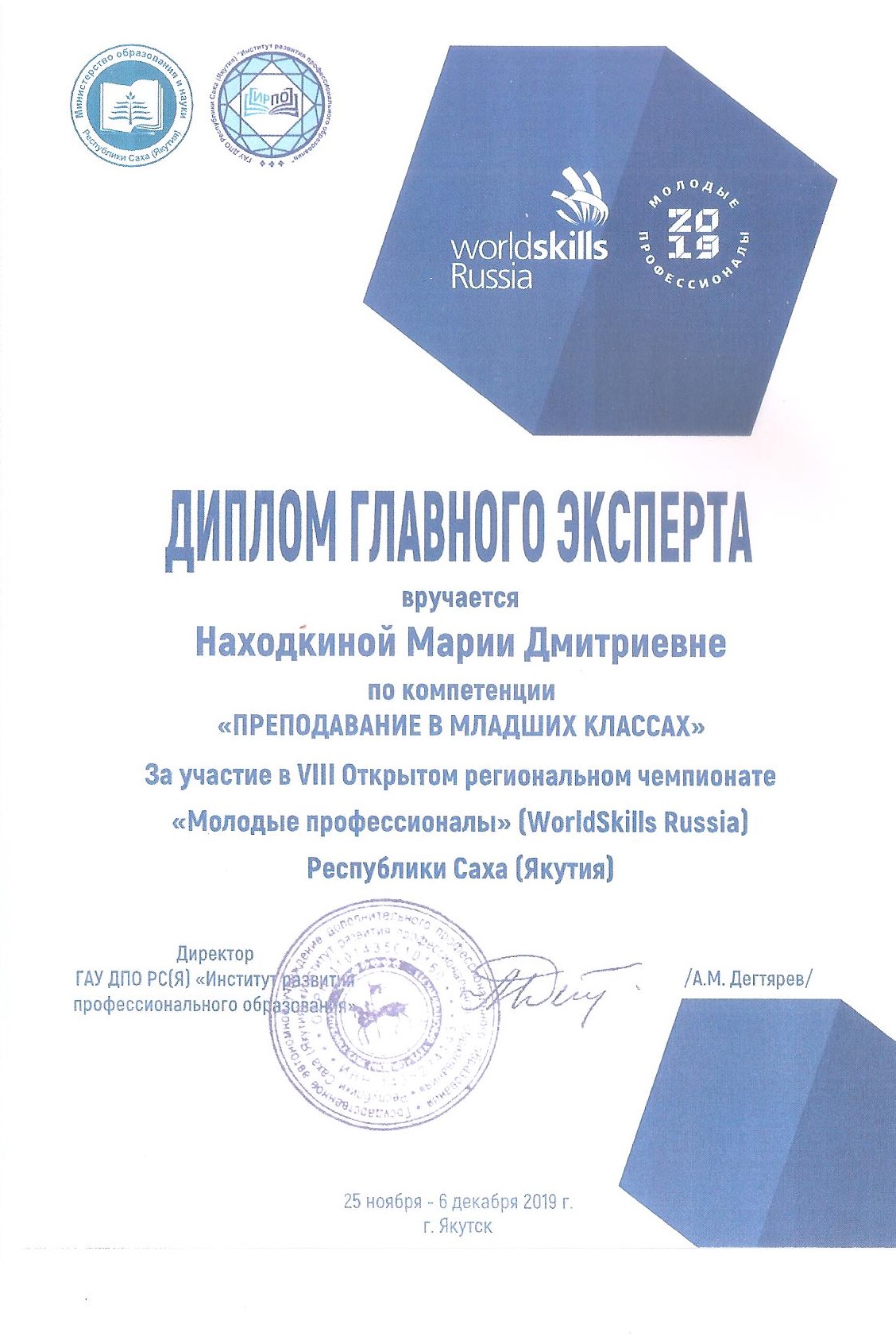 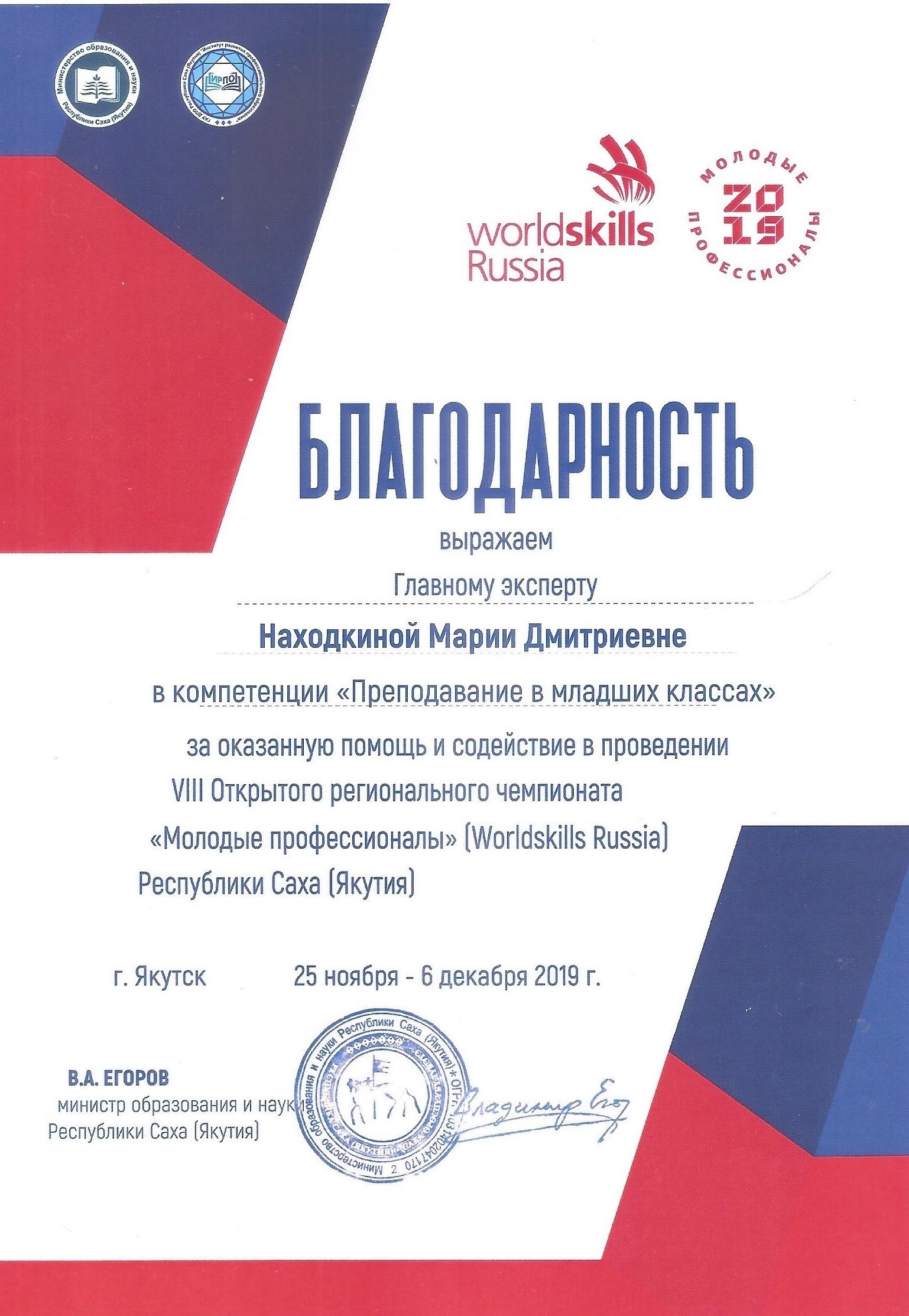 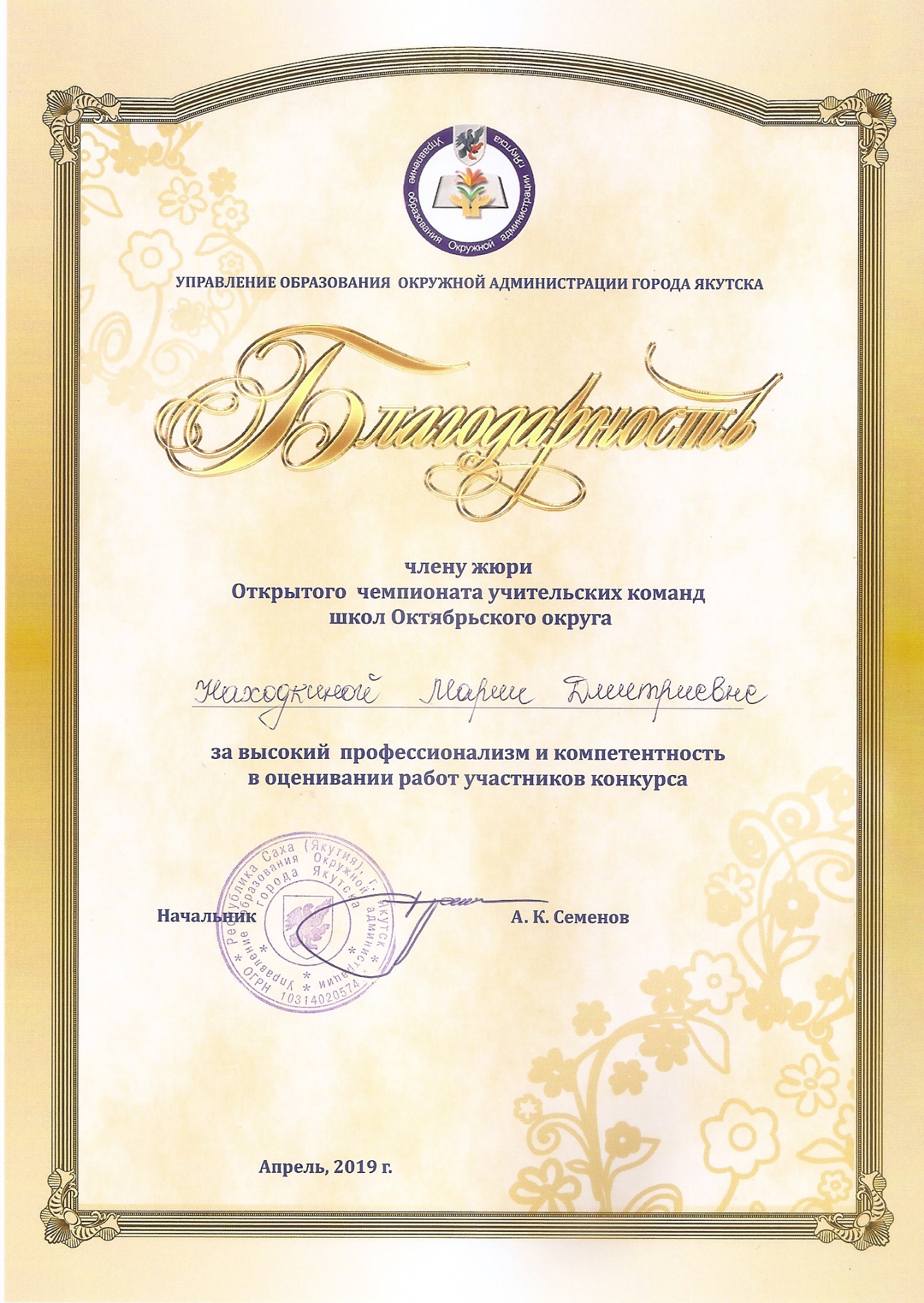 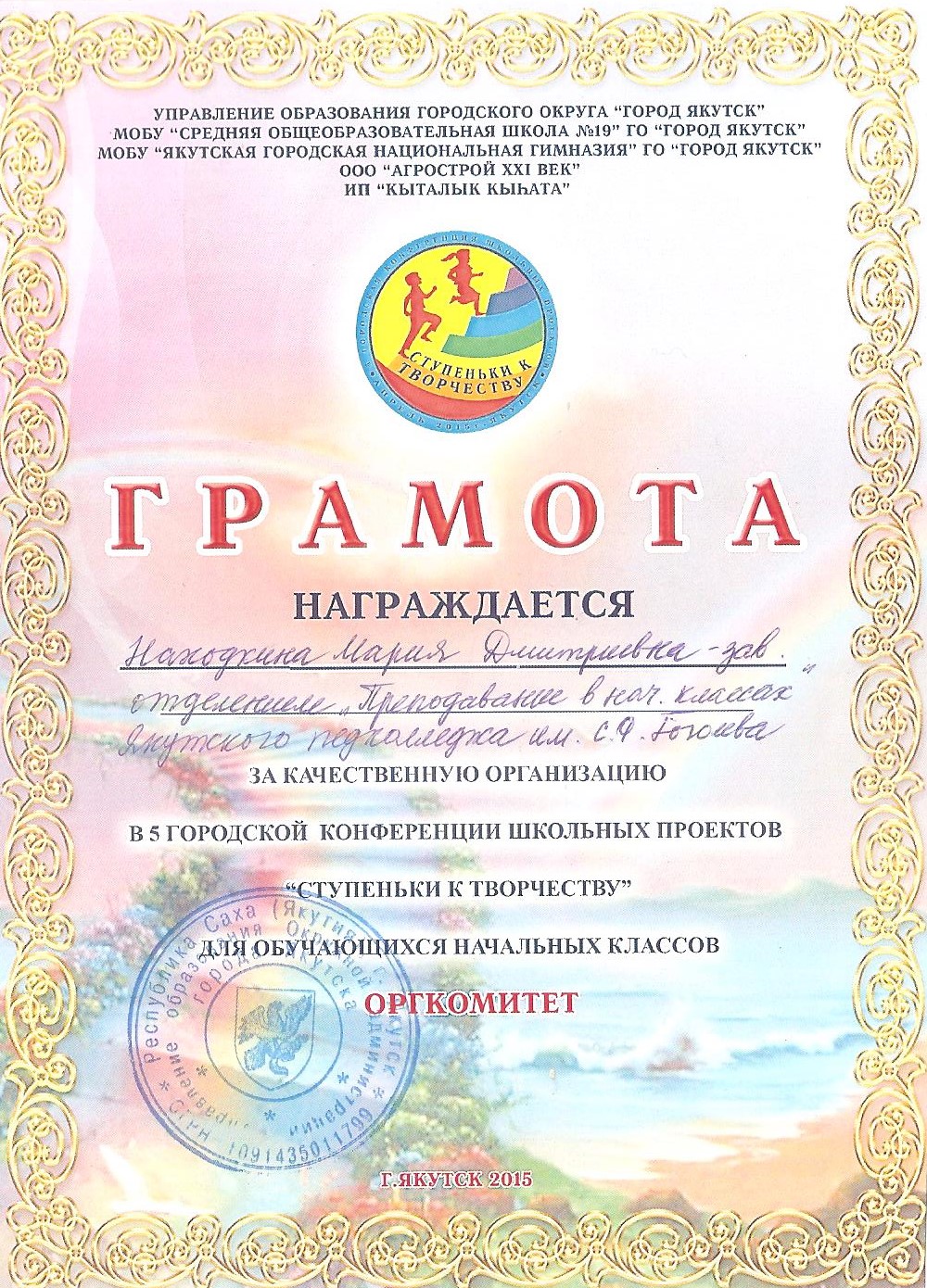 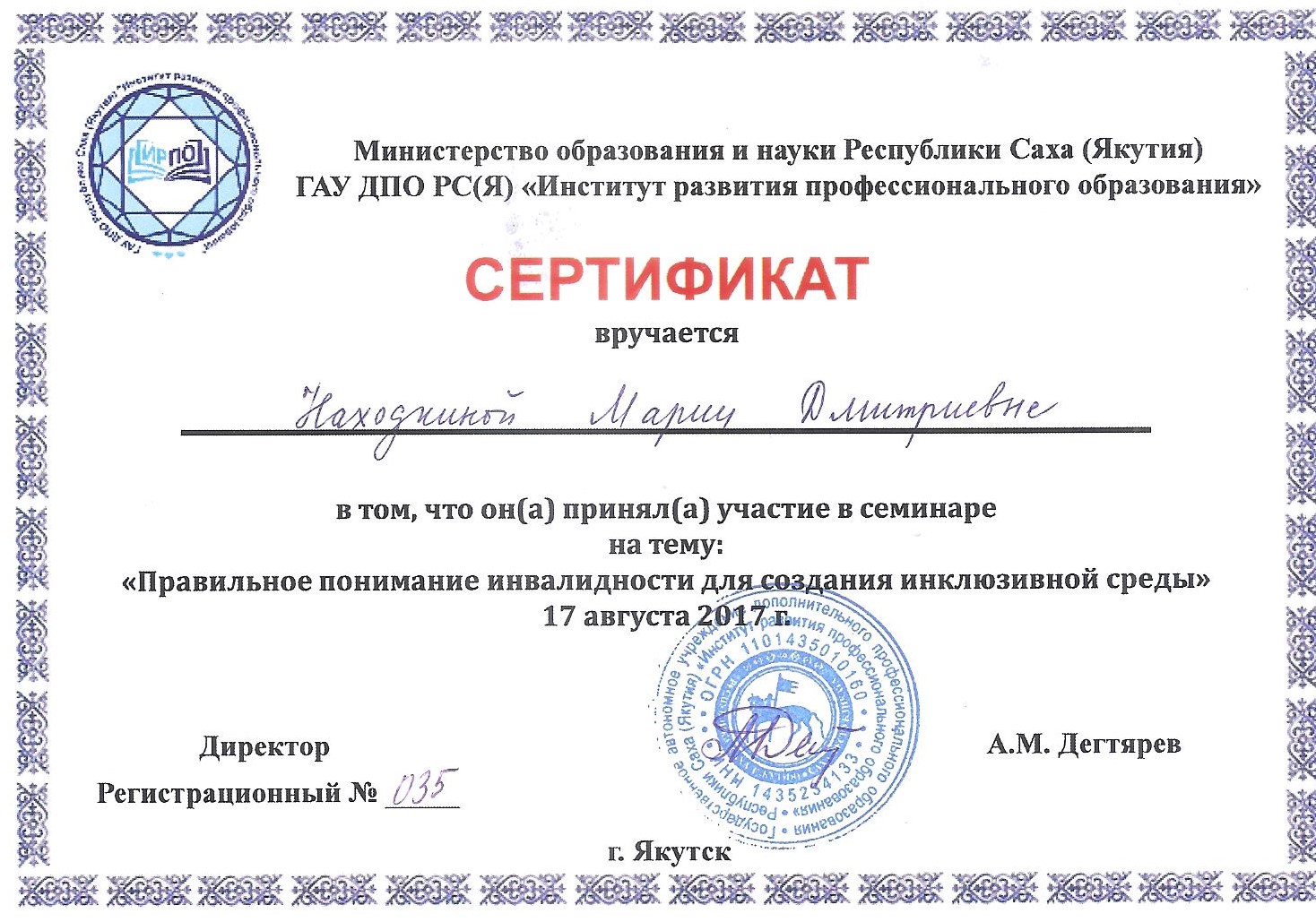 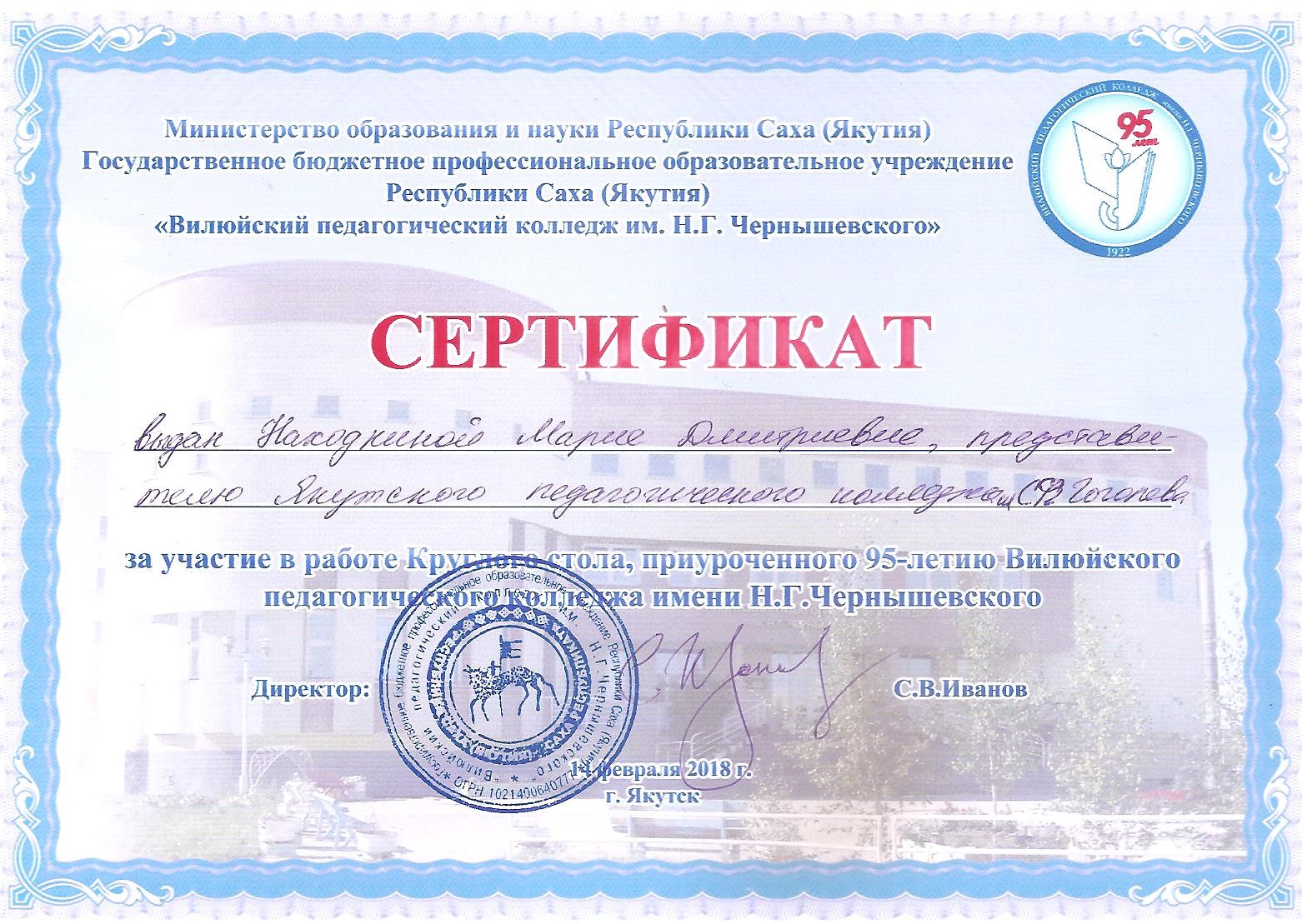 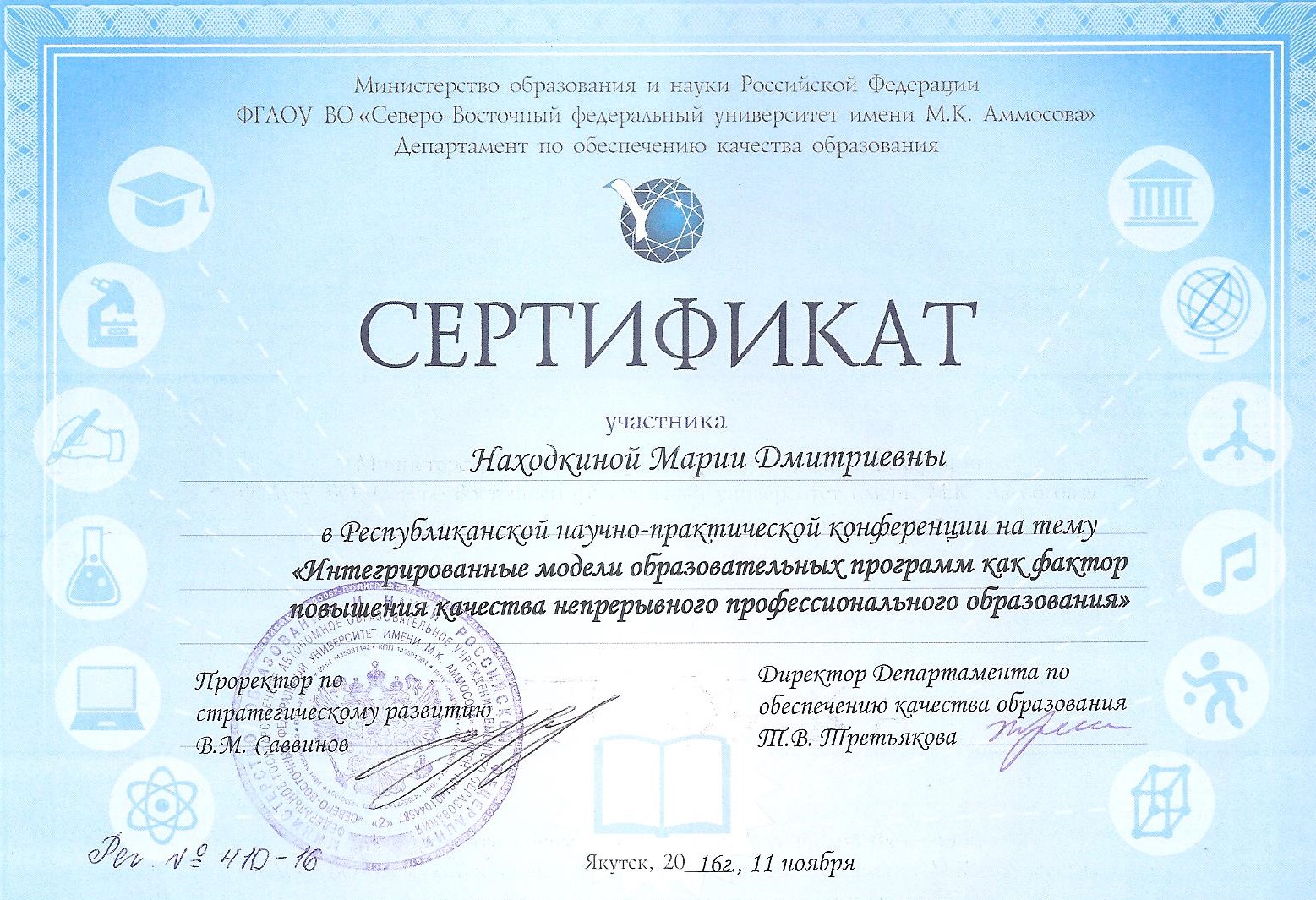 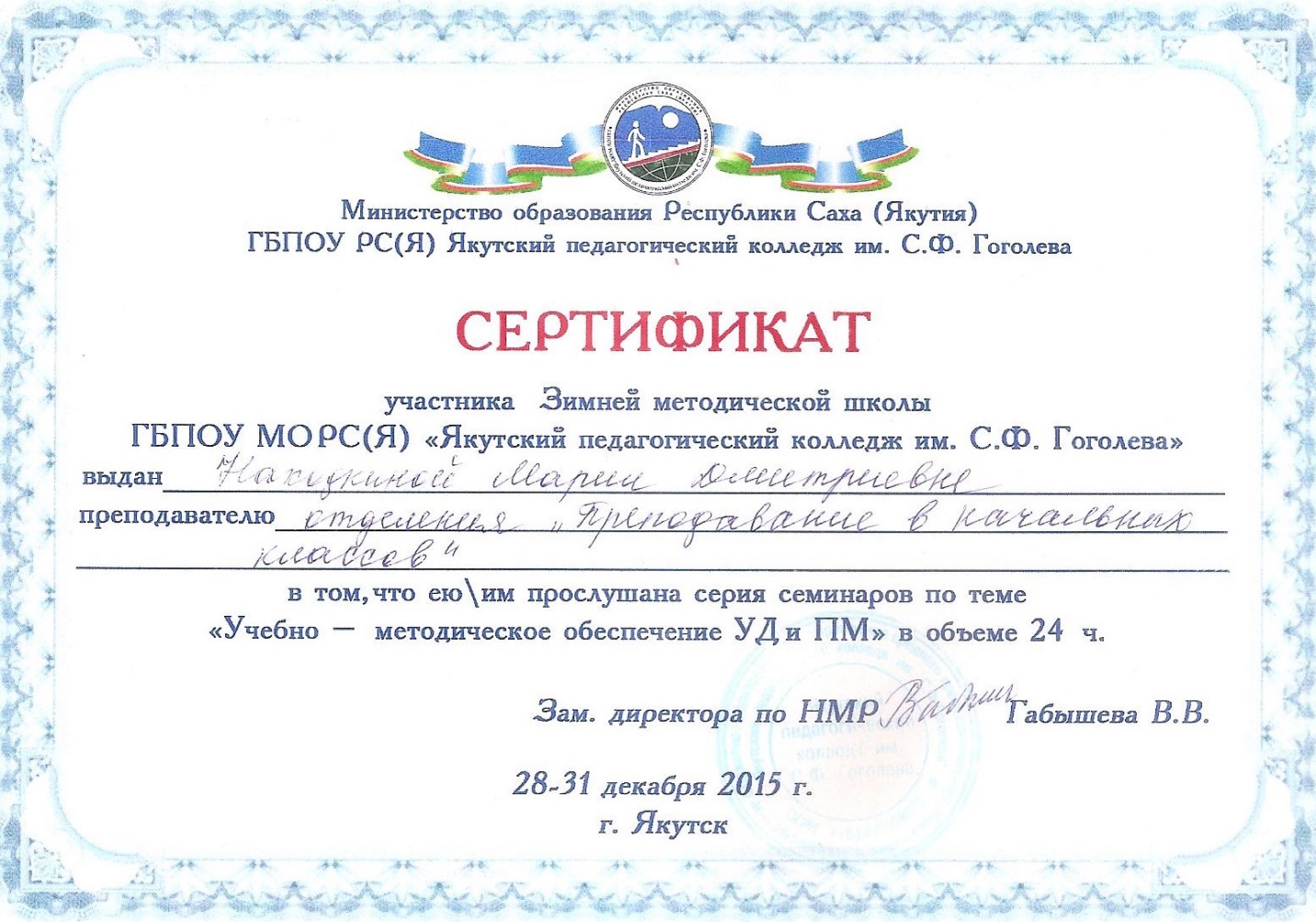 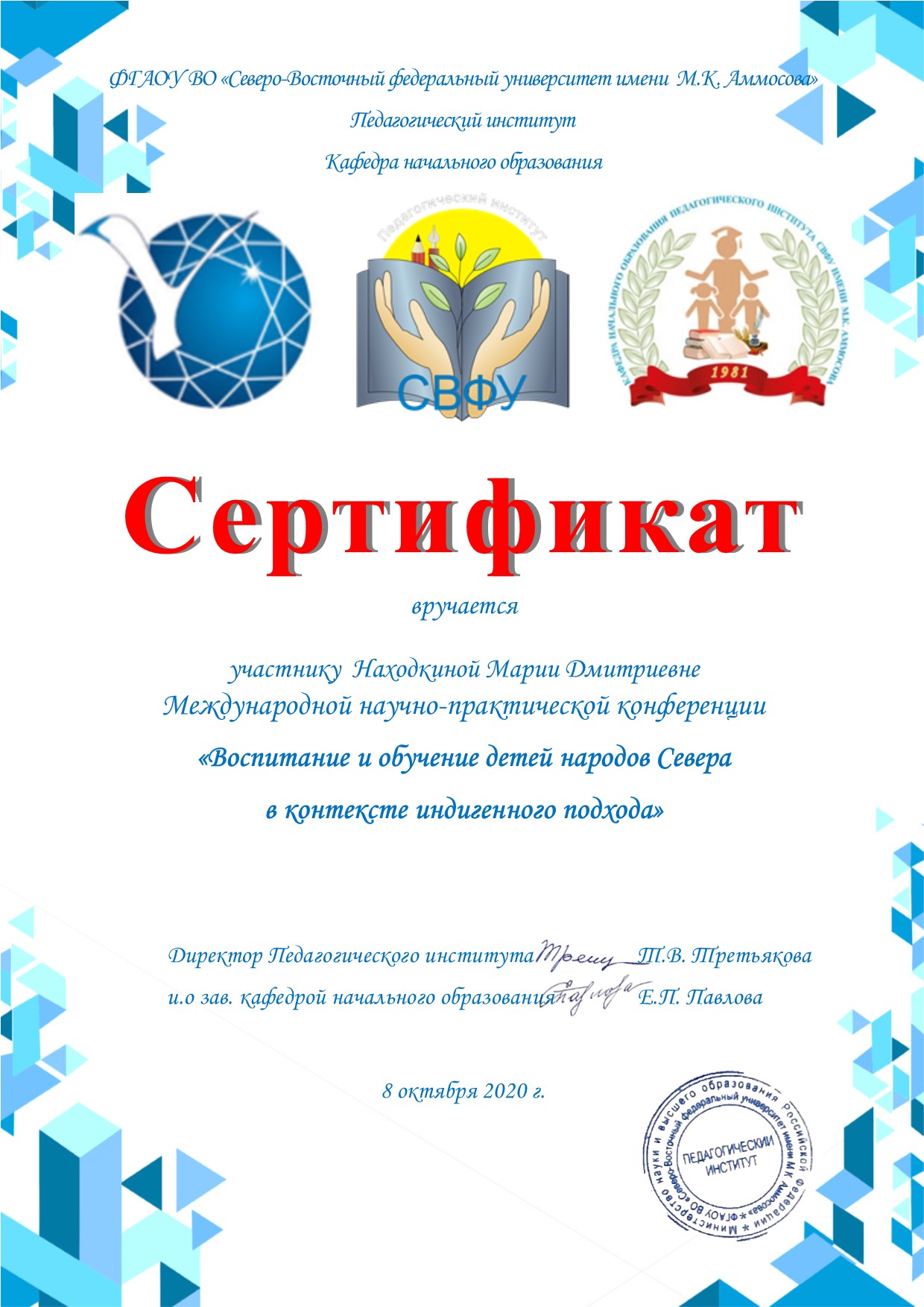 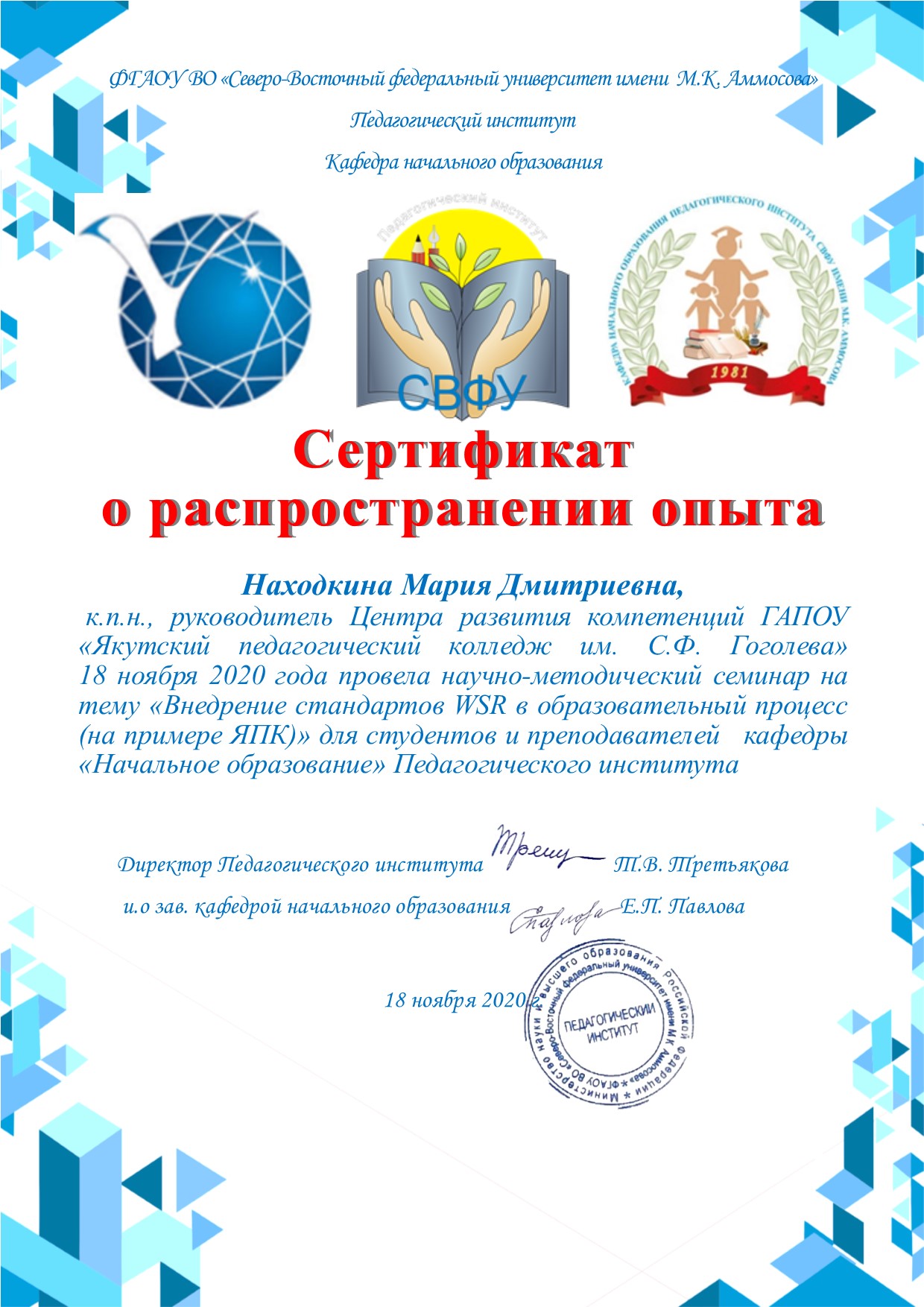 Приложение 2. Находкина М.Д., к.п.н., заместитель директора по УВРсертифицированный эксперт Союза «Ворлдскиллс Россия» ГБПОУ РС(Я) Якутский педагогический колледж им. С.Ф. ГоголеваРоссия, ЯкутскВНЕДРЕНИЕ МЕЖДУНАРОДНЫХ СТАНДАРТОВ «WORLD SKILLS РОССИЯ» В ОБРАЗОВАТЕЛЬНЫЙ ПРОЦЕСС ПОДГОТОВКИ УЧИТЕЛЕЙ НАЧАЛЬНЫХ КЛАССОВ Аннотация. В статье раскрывается опыт внедрения международных стандартов «Ворлдскиллс Россия» по компетенции «Преподавание в младших классах» в образовательный процесс подготовки учителей начальных классов в системе СПО на базе Якутского педагогического колледжа. Конкурсные задания чемпионата как форма проведения квалификационного экзамена по профессиональным модулям позволяют отслеживать сформированность профессиональных компетенций у студентов. Abstract:Ключевые слова: международные стандарты «Ворлдскиллс Россия», компетенция «Преподавание в младших классах», техническое описание компетенции, конкурсное задание, профессиональный модуль, квалификационный экзамен. Keywords:M.D.Nakhodkina, Candidate of pedagogical sciences, a Deputy Director of the Yakutsk Teacher Training College, the certified expert of the Union “World Skills Russia.”INTRODUCTION OF THE INTERNATIONAL STANDARDS "WORLD SKILLS RUSSIA" IN ELEMENTARY SCHOOL TEACHERS’ EDUCATIONAL TRAINING PROCESS	Abstract. This article exposes the experience of the introduction of the international standards “World Skills Russia” on the “Elementary school teaching” competence in elementary school teachers’ educational training process (Secondary vocational education system) on the Yakutsk Teacher Training College basis. Competitive tasks of the championship as a form of holding a qualification examination in professional modules allow monitoring students’ professional competences’ formation.	Keywords: the International standards of “World Skills Russia,” the “Elementary school teaching” competence, the technical description of the competence, the competition task, the professional module, the proficiency examination.	Сегодня перед профессиональным сообществом остро стоит вопрос, как готовить конкурентноспособных специалистов, отвечающих в полной мере вызовам современной жизни?  Как отслеживать сформированность профессиональных компетенций? Одним из лучших решений может быть внедрение стандартов  «WorldSkills Россия» в образовательный процесс – как формы итоговой аттестации по профессиональным модулям.  Якутский педагогический колледж им. С.Ф. Гоголева участвует в движении «WorldSkills Россия» по компетенции «Преподавание в младших классах» и «Воспитатель детей дошкольного возраста» с 2015года. За 3 года приобретен уникальный опыт участия наших студентов на Полуфинале в г. Хабаровск в 2016г.  и в Финале Национального чемпионата в г. Краснодар в 2017 г., в организации и проведении регионального и Отборочного к Национальному Финалу чемпионатов «WorldSkills Россия». Подготовлено 2 сертифицированных эксперта по компетенциям ««Преподавание в младших классах» и «Воспитатель детей дошкольного возраста». Как указано в техническом описании компетенции «Преподавание в младших классах», «в стремительно меняющемся открытом мире главным профессиональным качеством, которое должен постоянно демонстрировать преподаватель в младших классах своим ученикам, становится умение учиться. Готовность к переменам, мобильность, способность к нестандартным трудовым действиям, ответственность и самостоятельность в принятии решений – все эти характеристики деятельности успешного профессионала в полной мере относятся и к специалисту по работе с детьми младшего школьного возраста. [2, с. 4- 5].Сегодня международные стандарты «WorldSkills Россия» предполагают компетентность преподавателя младших классов в вопросах взаимодействия с участниками образовательных отношений (проведение мастер-классов для коллег, организация родительского собрания), в вопросах постоянного повышения квалификации и самообразования (ведение персонального сайта в информационно-телекоммуникационной сети интернет, оперативное решение ситуативных педагогических задач). У преподавателя в младших классах должны быть сформированы компетенции принятия обоснованных и эффективных решений в профессиональной деятельности, предоставления образовательных и научных услуг высочайшего качества на основе быстрого освоения и применения научно-образовательных инноваций. Целью соревнования по компетенции является демонстрация лучших международных практик. В соревнованиях по компетенции проверка знаний и понимания осуществляется посредством оценки выполнения практической работы. Отдельных теоретических тестов на знание и понимание не предусмотрено. Основная цель проведения чемпионата – повышение востребованности среднего профессионального образования, ориентированного на реальные запросы работодателей. Конкурсное задание содержит 4 модуля: 1. Общекультурное развитие; 2. Общепрофессиональное развитие; 3. Взаимодействие с родителями и сотрудниками образовательного учреждения; 4. Саморазвитие и самообразование [1, с. 1-3]. Конкурсные задания к каждому чемпионату разрабатываются на основе единого Конкурсного задания, утверждённого Менеджером компетенции и размещённого на форуме экспертов. Техническое описание компетенции ежегодно обновляется с учетом развития научно-технического прогресса в области методик преподавания и педагогических технологий. По ФГОС СПО профессиональная подготовка учителей начальных классов, помимо изучения учебных дисциплин ОГСЭ, ЕН, ОП включает освоение 4 профессиональных модулей: ПМ.01 Преподавание по программам НОО; ПМ.02 Организация деятельности общения младших школьников во внеурочной деятельности; ПМ.03 Классное руководство; ПМ.04 Методическое обеспечение образовательного процесса. В отделении ПвНК с целью внедрения стандартов «WorldSkills Россия» были пересмотрены рабочие программы УД, ПМ, программы педагогических практик с точки зрения приобретения практического опыта (К чему готовим? Как отслеживать?) и формы квалификационных экзаменов, где нами используются конкурсные задания чемпионата:Данный опыт показал, что практические задания, разрабатываемые и демонстрируемые по принципу «здесь и сейчас» во-первых, наглядно показывают какие компетенции освоены студентами, а какие – отсутствуют, во-вторых, значительно экономят время, так как преподаватель не тратит время на вопросы, оценка знаний участника проводится исключительно через практическое выполнение конкурсного задания.Каждый аспект оценивают три эксперта, каждый эксперт ставит свою оценку, после чего происходит сравнение выставленных оценок. В случае расхождения оценок экспертов более чем на 1 балл, эксперты выносят оценку данного аспекта на обсуждение и устраняют расхождение. Таким образом, внедрение международных стандартов «WorldSkills Россия» дает возможность выпускникам СПО успешно конкурировать на рынке труда, достойно отвечать вызовам современной системы  образования,  понятия «профессионализм», «успех», «карьера» постепенно становятся синонимами. Студенты получают возможность проверить себя в деле, оценить уровень подготовки и собственные шансы на трудоустройство после завершения учебы. Литература1. Конкурсное задание компетенции «Преподавание в младших классах»//https://drive.google.com/drive/folders/1eIdn-PVIMdQyHfpnHPQHo5BD5b3Z8MoQ2. Техническое описание компетенции Преподавание в младших классах//https://drive.google.com/drive/folders/1eIdn-PVIMdQyHfpnHPQHo5BD5b3Z8MoQ].References: Competition tasks for “Elementary school teaching” competence // https://drive.google.com/drive/folders/1eIdn-PVIMdQyHfpnHPQHo5BD5b3Z8MoQThe technical description of “Elementary school teaching” competence // https://drive.google.com/drive/folders/1eIdn-PVIMdQyHfpnHPQHo5BD5b3Z8MoQ].Приложение 3ТЕХНОЛОГИЧЕСКАЯ КАРТА УЧЕБНОГО ЗАНЯТИЯ ПО МДК.01.02: Русский язык с методикой преподаванияКритерии оценки достижения планируемых результатовСТРУКТУРА УРОКАРазработка контрольно-измерительного материала (КИМ) для оценки сформированности метапредметных результатов обучения для учащихся 2-3 классов на основе предлагаемого художественного текста. Цель: продемонстрировать умение разрабатывать контрольно-измерительные материалы (КИМ) для отслеживания сформированности метапредметных результатов обучения учащихся 2-3 классов. Описание объекта:контрольно-измерительные материалы (КИМ)Лимит времени на выполнение задания: 30 минутЛимит времени на представление задания: до 5 минутМАРТ  (Н. Сладков)Зима кончается, весна начинается. Но зима не сдаётся без боя. Кто кого!За весну вступается день: становится всё длинней, теплей, светлей. Дневное солнце рушит снеговые крепости, всюду звенит капель, везде проступает живая вода. Но у зимы есть союзник — ночь. Ночью мороз опять заковывает воду в ледяную броню и бронёй-настом покрывает подтаявшие снега.Утром хоть глаз зажмурь: вверху сверкает солнце, внизу сверкают снега! На синем небе — «кошачьи хвосты» белых облаков, на белой земле — синие тени деревьев.У домов галдят воробьи и воркуют голуби. В лесу звенят синицы и громко барабанят дятлы. На иве у раскисшей дороги поёт овсянка, всем проезжающим выговаривает: «Смени сани, возьми во-з-з-з!»Оживают в марте леса. Загустели кроны — это набухли на ветвях почки. Ветви у берёз, тальников стали бронзовыми. Такой цвет называют мартовским загаром.У птиц началось движение. Зимние гости — снегири, чечётки, свиристели, щуры — потихоньку улетают на север. А с юга уже летят грачи, скворцы, жаворонки.Для скворцов везде вывешивают скворечники.В марте «щука хвостом лёд разбивает». В марте «курица из лужицы напьётся».Истосковались по живой воде зимующие птицы: всю зиму глотали снег. Пьют из луж сороки, вороны, галки. Купаются воробьи — отмывают зимнюю грязь. На берёзах бормочут тетерева. Растёт шум в полях и лесах.Весенний шум.Задание:Определить цель выполнения КИМ;Определить структуру КИМ;Подобрать к данному тексту задания для оценки сформированности метапредметных результатов обучения (не менее 6 заданий);Сформулировать критерии оценки КИМ;Продумать логику своего выступления;Сообщить преподавателю о завершении работы и готовности выполнить задание.Критерии оценки задания:Приложение 4. Программа учебно-тренировочных сборов по компетенции «Преподавание в младших классах» (молодые профессионалы) Приложение 5. МИНИСТЕРСТВО ОБРАЗОВАНИЯ И НАУКИ РЕСПУБЛИКИ САХА(ЯКУТИЯ) ГОСУДАРСТВЕННОЕ АВТОНОМНОЕ ПРОФЕССИОНАЛЬНОЕ ОБРАЗОВАТЕЛЬНОЕУЧРЕЖДЕНИЕ РЕСПУБЛИКИ САХА (ЯКУТИЯ)«ЯКУТСКИЙ ПЕДАГОГИЧЕСКИЙ КОЛЛЕДЖ им. С.Ф.ГОГОЛЕВА»РАБОЧАЯ ПРОГРАММА ПРОФЕССИОНАЛЬНОГО МОДУЛЯПМ. 04. Методическое обеспечение образовательного процессапо специальности 42.02.02 «Преподавание в начальных классах»2018 г. Рабочая программа профессионального модуля разработана на основе Федерального государственного образовательного стандарта по специальности среднего профессионального образования 44.02.02 «Преподавание в начальных классах», утвержденного приказом МОиН РФ от 27 октября 2014 г. № 1351, зарегистрированного в Минюсте России 24.11.2014 N 34898, входящей в укрупненную группу 44.00.00 ОБРАЗОВАНИЕ И ПЕДАГОГИЧЕСКИЕ НАУКИ.Организация-разработчик: Государственное автономное профессиональное образовательное учреждение РС (Я) «Якутский педагогический колледж им. С.Ф.Гоголева»Разработчик: Находкина Мария Дмитриевна, преподавательРассмотрена на заседании цикловой комиссии школьного отделения Протокол № __от «___» ___________   2018 г. Зав. отделения ПвНК _____________________ Сергеева С.М.СОДЕРЖАНИЕ 1. паспорт ПРОГРАММЫ ПРОФЕССИОНАЛЬНОГО МОДУЛЯ ПМ. 04. Методическое обеспечение образовательного процесса 1.1. Область применения программыПрограмма профессионального модуля является частью основной профессиональной образовательной программы в соответствии с ФГОС по специальности СПО 44.02.02 «Преподавание в начальных классах» в части освоения основного вида профессиональной деятельности: Методическое обеспечение образовательного процесса и соответствующих профессиональных компетенций:1. Выбирать учебно-методический комплект, разрабатывать учебно-методические материалы (рабочие программы, учебно-тематические планы) на основе образовательного стандарта и примерных программ с учетом вида образовательного учреждения, особенностей класса/группы и отдельных обучающихся.2.  Создавать в кабинете предметно-развивающую среду.3. Систематизировать и оценивать педагогический опыт и образовательные технологии в области начального общего образования на основе изучения профессиональной литературы, самоанализа и анализа деятельности других педагогов.4. Оформлять педагогические разработки в виде отчетов, рефератов, выступлений.5. Участвовать в исследовательской и проектной деятельности в области начального образования.Программа профессионального модуля может быть использована в профессиональной подготовке учителей начальных классов при наличии высшего педагогического образования.  Опыт работы не требуется.1.2. Цели и задачи профессионального модуля – требования к результатам освоения профессионального модуляС целью овладения указанным видом профессиональной деятельности и соответствующими профессиональными компетенциями обучающийся в ходе освоения профессионального модуля должен:иметь практический опыт:- анализа учебно-методических комплектов- разработки учебно-методических материалов (рабочих программ, учебно-тематических планов) на основе образовательных стандартов начального общего образования, примерных программ начального общего образования с учетом вида образовательного учреждения, особенностей класса и отдельных обучающихся-  участия в  ссоздании  предметно- развивающей среды  в кабинете;- изучения и анализа педагогической и методической литературы  по проблемам начального общего образования,  подготовки и презентации отчетов, рефератов, докладов;- оформления портфолио педагогических достижений;- презентации педагогических разработок в виде отчетов, рефератов, выступлений;- участия   в исследовательской и проектной деятельности;уметь:- анализировать образовательные стандарты, примерные программы начального общего образования, вариативные (авторские) программы и учебники по предметам начальной школы;- определять цели и задачи, планировать обучение и воспитание младших школьников;- осуществлять планирование с учетом возрастных и индивидуально- психологических особенностей обучающихся;-определять педагогические проблемы методического характера и находить способы их решения;-адаптировать имеющиеся методические разработки;- сравнивать эффективность применяемых методов начального общего образования, выбирать наиболее эффективные образовательные технологии с учетом вида образовательного учреждения и особенностей возраста обучающихся;- создавать в кабинете предметно-развивающую среду;- готовить и оформлять отчеты, рефераты, конспекты- с помощью руководителя определять цели, задачи, планировать исследовательскую и проектную деятельность в области начального общего образования;- использовать методы и методики педагогического исследования и проектирования, подобранные совместно с руководителем;-  оформлять результаты исследовательской и проектной работы;- определять пути самосовершенствования педагогического мастерствазнать:- теоретические основы методической деятельности учителя начальных классов;- теоретические основы, методику планирования в начальном образовании, требования к оформлению соответствующей документации; - особенности современных подходов и педагогических технологий в области начального общего образования - концептуальные основы и содержание примерных программ начального общего образования;- концептуальные основы и содержание вариативных программ начального общего образования; - педагогические, гигиенические, специальные требования к созданию предметно-развивающей   среды в кабинете;- источники, способы оформления ,обобщения, представления в портфолио и распространения педагогического опыта;- логику подготовки и требования к устному выступлению, отчету, реферированию, конспектированию;- основы организации опытно-экспериментальной работы в сфере образования.1.3. Рекомендуемое количество часов на освоение примерной программы профессионального модуля:всего –  410 часов, в том числе:максимальной учебной нагрузки обучающегося – 266 часов, включая:обязательной аудиторной учебной нагрузки обучающегося – 146 часов;самостоятельной работы обучающегося – 118 часов; консультаций – 2часаучебной практики – 72 часа;производственной практики -72 часа.1.4. Соответствие профессиональному стандарту и спецификации стандартов WORLDSKILLS РОССИЯ (WSSS):Содержание рабочей программы профессионального модуля соответствует обобщенной трудовой функции «Педагогическая деятельность по проектированию и реализации основных общеобразовательных программ» (трудовая функция: Педагогическая деятельность по проектированию и реализации образовательного процесса в образовательных организациях начального общего образования код А/01.6, А/02.6, А/03.6, уровень квалификации – 6.   Педагогическая деятельность по реализации программ начального общего образования, код B/02.6, уровень квалификации – 6) по виду профессиональной деятельности «Преподавание в начальных классах» (группы занятий 3310 Преподавательский персонал начального образования).Спецификация стандартов WSSS определяет знание, понимание и конкретные компетенции, которые лежат в основе лучших международных практик технического и профессионального уровня выполнения работы и отражает коллективное общее понимание того, что соответствующая специальность 44.02.02. «Преподавание в начальных классах» представляет для экономики страны. Целью спецификации стандартов WSSS является демонстрация лучших международных практик, как описано в WSSS и в той степени, в которой они могут быть реализованы. Таким образом, WSSS является руководством по необходимому обучению и подготовке специалистов по компетенции «Преподавание в младших классах».На лабораторно-практических занятиях проверка знаний и понимания осуществляется посредством оценки выполнения практической работы, которые оцениваются по критериям оценки актуальных конкурсных заданий.  Отдельных теоретических тестов на знание и понимание на практических занятиях не предусмотрено.2. результаты освоения ПРОФЕССИОНАЛЬНОГО МОДУЛЯ Результатом освоения программы профессионального модуля является овладение обучающимися видом профессиональной деятельности (ВПД) Методическое обеспечение образовательного процесса, в том числе профессиональными (ПК) и общими   компетенциями (ОК):3. СТРУКТУРА и ПРИМЕРНОЕ содержание профессионального модуляМетодическое обеспечение образовательного процесса3.1. Тематический план профессионального модуля 3.2. Содержание обучения по профессиональному модулю ПМ. 04. Методическое обеспечение образовательного процессаДля характеристики уровня освоения учебного материала используются следующие обозначения:1 – ознакомительный (узнавание ранее изученных объектов, свойств);2 – репродуктивный (выполнение деятельности по образцу, инструкции или под руководством);3 – продуктивный (планирование и самостоятельное выполнение деятельности, решение проблемных задач).4. условия реализации программы ПРОФЕССИОНАЛЬНОГО МОДУЛЯ4.1. Требования к минимальному материально-техническому обеспечениюРеализация программы модуля предполагает наличие: учебного кабинета педагогики и психологии; кабинета методик преподавания дисциплин начального образования, библиотеки, читального зала с выходом в сеть Интернет;Оборудование учебного кабинета и рабочих мест кабинета- рабочие столы и стулья для обучающихся;- рабочий стол и стул для преподавателя;- доска классная (интерактивная);- наглядные и дидактические пособия;- видеотека уроков в начальной школе;- комплект учебно-методической документации:Федеральный государственный образовательный стандарт начального общего образования второго поколения;Основная образовательная программа начального общего образования;Примерные программы учебных дисциплин;Примерные программы учебных дисциплин по УМК «Система Д.Б.Эльконина В.В.Давыдова», «Система Л.В.Занкова», «Школа России», «Начальная школа 21 века», «Перспектива», «Образовательная система Школа 2100».- Интеллектуальные ресурсы студентов (рефераты, курсовые работы, дипломные работы)- справочная литература, словариТехнические средства обучения:- компьютеры с лицензионным программным обеспечением; - мультимедиа-система для показа презентаций;- цифровая видеокамера;- цифровая фотокамера;- музыкальный центр.   Оборудование и технологическое оснащение рабочих мест:- рабочие столы и стулья по количеству обучающихся;- рабочий стол и стул для преподавателя;- доска классная (интерактивная);- наглядные и дидактические пособия;- комплект учебно-методической документации базового образовательного учреждения:Основная образовательная программа образовательного учреждения;Примерные программы учебных дисциплин;Планы работы учителя начальных классов;План методического объединения учителей начальных классов;Портфолио учителя начальной школы;-  материалы аттестации учителей базовой школы;- материалы педагогических советов и др.- паспорт кабинета4.2. Информационное обеспечение обученияПеречень рекомендуемых учебных изданий, интернет-ресурсов, дополнительной литературыОсновные источники:Бережнова Е.В.	Основы учебно-исследовательской деятельности. М.: Академия, 2013Виноградова Н.А., Микляева Н.В. 	Научно-исследовательская работа студента. М.: Академия, 2013Дополнительные источники (в.т.ч. из ЭБС Юрайт): 1. Афанасьев, В. В. Основы учебно-исследовательской деятельности: учеб. пособие для СПО / В. В. Афанасьев, О. В. Грибкова, Л. И. Уколова. — М.: Издательство Юрайт, 2018. — 154 с. — (Серия : Профессиональное образование). — ISBN 978-5-534-10342-7. — Режим доступа: www.biblio-online.ru/book/osnovy-uchebno-issledovatelskoy-deyatelnosti-4298082. Аксенова, Л. И. Ранняя помощь детям с ограниченными возможностями здоровья: учеб. пособие для СПО / Л. И. Аксенова. — М. : Издательство Юрайт, 2018. — 377 с. — (Серия : Профессиональное образование). — ISBN 978-5-534-06357-8. — Режим доступа : www.biblio-online.ru/book/rannyaya-pomosch-detyam-s-ogranichennymi-vozmozhnostyami-zdorovya-4115733. Артпедагогика и арттерапия в специальном и инклюзивном образовании: учебник для СПО / Е. А. Медведева [и др.] ; под ред. Е. А. Медведевой. — 2-е изд., испр. и доп. — М. : Издательство Юрайт, 2018. — 274 с. — (Серия : Профессиональное образование). — ISBN 978-5-534-07554-0. — Режим доступа : www.biblio-online.ru/book/artpedagogika-i-artterapiya-v-specialnom-i-inklyuzivnom-obrazovanii-4233022. Байбородова, Л. В. Основы учебно-исследовательской деятельности : учеб. пособие для СПО / Л. В. Байбородова, А. П. Чернявская. — 2-е изд., испр. и доп. — М. : Издательство Юрайт, 2018. — 221 с. — (Серия : Профессиональное образование). — ISBN 978-5-534-10316-8. — Режим доступа : www.biblio-online.ru/book/osnovy-uchebno-issledovatelskoy-deyatelnosti-429736 Брыксина О.Ф., Галанжина Е.С., Смирнова М.А. Информационно-коммуникационные технологии в начальной школе/ Брыксина О.Ф., Галанжина Е.С., Смирнова М.А. – М.: Академия, 2015. – 208 с. Бухарова, И. С. Диагностика и развитие творческих способностей детей младшего школьного возраста : учеб. пособие для СПО / И. С. Бухарова. — 2-е изд., перераб. и доп. — М. : Издательство Юрайт, 2018. — 119 с. — (Серия : Профессиональное образование). — ISBN 978-5-534-08213-5. — Режим доступа : www.biblio-online.ru/book/diagnostika-i-razvitie-tvorcheskih-sposobnostey-detey-mladshego-shkolnogo-vozrasta-424424Виды оценочных средств. Подготовка практикоориентированого педагога: практ. пособие / Е. В. Слизкова [и др.]. — М. : Издательство Юрайт, 2018. — 138 с. — (Серия : Образовательный процесс). — ISBN 978-5-534-08089-6. — Режим доступа :www.biblio-online.ru/book/vidy-ocenochnyh-sredstv-podgotovka-praktikoorientirovanogo-pedagoga-424220 Воровщиков С.Г., Татьянченко Д.В., Орлова Е.В. УУД: внутришкольная система формирования и развития. М.: Перспектива, 2014. – 240с. Иванов Д.А. Экспертиза экспериментальной и инновационной деятельности в образовании. – М.: Перспектива, 2011 – 56с. Инновационные процессы в образовании. Тьюторство в 2 ч. Часть 1 : учеб. пособие для СПО / С. А. Щенников [и др.] ; под ред. С. А. Щенникова, А. Г. Теслинова, А. Г. Чернявской. — 3-е изд., испр. и доп. — М. : Издательство Юрайт, 2018. — 190 с. — (Серия : Профессиональное образование). — ISBN 978-5-534-07385-0. — Режим доступа : www.biblio-online.ru/book/innovacionnye-processy-v-obrazovanii-tyutorstvo-v-2-ch-chast-1-423001Инновационные процессы в образовании. Тьюторство в 2 ч. Часть 2 : учеб. пособие для СПО / С. А. Щенников [и др.] ; под ред. С. А. Щенникова, А. Г. Теслинова, А. Г. Чернявской. — 3-е изд., испр. и доп. — М. : Издательство Юрайт, 2018. — 379 с. — (Серия : Профессиональное образование). — ISBN 978-5-534-07389-8. — Режим доступа : www.biblio-online.ru/book/innovacionnye-processy-v-obrazovanii-tyutorstvo-v-2-ch-chast-2-423005Как проектировать УУД в начальной школе: от действия к мысли /Асмолов А.Г., Бурменская Г.В. и др. М.: Просвещение, 2008 – 151с. Куцебо, Г. И. Преподавание по программам профессионального обучения: развивающее обучение: учеб. пособие для СПО / Г. И. Куцебо. — 2-е изд., испр. и доп. — М. : Издательство Юрайт, 2018. — 164 с. — (Серия: Профессиональное образование). — ISBN 978-5-534-10292-5. — Режим доступа : www.biblio-online.ru/book/prepodavanie-po-programmam-professionalnogo-obucheniya-razvivayuschee-obuchenie-429695Максакова, В. И. Теория и методика воспитания младших школьников: учебник и практикум для СПО / В. И. Максакова. — 2-е изд., испр. и доп. — М. : Издательство Юрайт, 2018. — 206 с. — (Серия : Профессиональное образование). — ISBN 978-5-534-06626-5. — Режим доступа : www.biblio-online.ru/book/teoriya-i-metodika-vospitaniya-mladshih-shkolnikov-412127Образцов, П. И. Основы учебно-исследовательской деятельности : учеб. пособие для СПО / П. И. Образцов. — 2-е изд., испр. и доп. — М. : Издательство Юрайт, 2018. — 156 с. — (Серия : Профессиональное образование). — ISBN 978-5-534-10315-1. — Режим доступа : www.biblio-online.ru/book/osnovy-uchebno-issledovatelskoy-deyatelnosti-429735Основы исследовательской деятельности: триз : учеб. пособие для СПО / М. М. Зиновкина, Р. Т. Гареев, П. М. Горев, В. В. Утёмов. — 2-е изд., испр. и доп. — М. : Издательство Юрайт, 2018. — 112 с. — (Серия : Профессиональное образование). — ISBN 978-5-534-10333-5. — Режим доступа : www.biblio-online.ru/book/osnovy-issledovatelskoy-deyatelnosti-triz-429790Профессиональный стандарт. Педагог. – М.: Перспектива, 2014. – 24с. Развитие УУД/под ред. Воровщикова С.Г., Авериной Н.П. – М.: Перспектива, 2013. – 280с. Ривкин Е.Ю. Самоанализ образовательного процесса: аналитическая деятельность, структура и содержание анализа ресурсов и условий/ Е.Ю. Ривкин. - Волгоград: Учитель, 2014. – 61с. Ривкин Е.Ю. Самоаудит как основа управления методической деятельностью. / Е.Ю. Ривкин. - Волгоград: Учитель, 2014. – 188с. Речицкая, Е. Г. Психолого-педагогическая диагностика развития детей с ограниченными возможностями здоровья (нарушения слуха): учеб. пособие для СПО / Е. Г. Речицкая, Т. К. Гущина. — 2-е изд., перераб. и доп. — М.: Издательство Юрайт, 2018. — 150 с. — (Серия : Профессиональное образование). — ISBN 978-5-534-09118-2. — Режим доступа : www.biblio-online.ru/book/psihologo-pedagogicheskaya-diagnostika-razvitiya-detey-s-ogranichennymi-vozmozhnostyami-zdorovya-narusheniya-sluha-427179Сборник примерных программ для начальной общеобразовательной школы/сост. Воронцов А.Б.. – М.: ВИТА-ПРЕСС, 2012. – 384с. Симановский, А. Э. Развитие способности к интеллектуальному творчеству у младших школьников : монография / А. Э. Симановский. — 2-е изд., испр. и доп. — М. : Издательство Юрайт, 2018. — 188 с. — (Серия : Образовательный процесс). — ISBN 978-5-534-05925-0. — Режим доступа : www.biblio-online.ru/book/razvitie-sposobnosti-k-intellektualnomu-tvorchestvu-u-mladshih-shkolnikov-410747Слизкова, Е. В. Технологии внутришкольного управления: учебник и практикум для СПО / Е. В. Слизкова, Е. В. Воронина. — М. : Издательство Юрайт, 2018. — 178 с. — (Серия : Профессиональное образование). — ISBN 978-5-534-05811-6. — Режим доступа : www.biblio-online.ru/book/tehnologii-vnutrishkolnogo-upravleniya-410415Справочник руководителя методического объединения/авт.–сост. Л.П. Татаринова, С.Д. Аюпова. – Изд.2-е. – Волгоград: Учитель, 2015. – 291с. Талызина, Н. Ф. Психология детей младшего школьного возраста: формирование познавательной деятельности младших школьников : учеб. пособие для СПО / Н. Ф. Талызина. — 2-е изд., перераб. и доп. — М. : Издательство Юрайт, 2018. — 174 с. — (Серия : Профессиональное образование). — ISBN 978-5-534-06448-3. — Режим доступа : www.biblio-online.ru/book/psihologiya-detey-mladshego-shkolnogo-vozrasta-formirovanie-poznavatelnoy-deyatelnosti-mladshih-shkolnikov-411805Фещенко Т.С. Новые стандарты – новое качество работы учителя. М.: Прспектива, 2013. – 224с. Чухин, С. Г. Основы духовно-нравственного воспитания школьников : учеб. пособие для СПО / С. Г. Чухин, О. Ф. Левичев. — 2-е изд., перераб. и доп. — М. : Издательство Юрайт, 2018. — 113 с. — (Серия : Профессиональное образование). — ISBN 978-5-534-09439-8. — Режим доступа : www.biblio-online.ru/book/osnovy-duhovno-nravstvennogo-vospitaniya-shkolnikov-427931Общие требования к организации образовательного процесса   Специфика   профессионального модуля «Методическое обеспечение образовательного процесса»  определена принципиальной новизной образовательной ситуации, в которой разворачивается деятельность педагога нового типа: коммуникатора, социотехника, методолога, что предусматривает новый  характер взаимоотношений  преподавателя и студента, основан на переходе российского образования от  логики субъект- объектных отношений  к логике субъект –субъектных   отношений в образовательном учреждении.Данный переход предполагает:-формирование иной системы ценностных ориентаций-изменения форм и способов взаимодействия между преподавателями и студентами- изменения средств работы с информацией, которая необходима для решения поставленных перед собой целейПо данному разделу предусматривается самостоятельная деятельность по проработке источников, поиск и ответы на вопросы, по проектированию рекомендаций, необходимых для использования в последующей практике профессионального образования.4.4. Кадровое обеспечение образовательного процессаТребования к квалификации педагогических кадров, обеспечивающих обучение по междисциплинарному курсу (курсам): наличие высшего педагогического образования по профилю «Педагогика и методика начального образования» с обязательным прохождением курсов повышения квалификации по профилю профессии не реже 1-го раза в 3 годаТребования к квалификации педагогических кадров, осуществляющих руководство практикой: опыт работы в начальных классах является обязательным не менее 5 лет.5.Контроль и оценка результатов освоения профессионального модуля (вида профессиональной деятельности)Формы и методы контроля и оценки результатов обучения должны позволять проверять у обучающихся не только сформированность профессиональных компетенций, но и развитие общих компетенций и обеспечивающих их умений.Эксперты: Фамилия, имя, отчествоНаходкина Мария ДмитриевнаГод рождения24.05.1971г.ОбразованиеУчебное заведение Год окончания СпециальностьКвалификация по дипломуВысшееПедагогический факультет ЯГУ 1993г. Педагогика и методика начального образования Учитель начальных классовТрудовой стажПедагогический стажСтаж работы в данном ОУ33 года27 лет8 летДата предыдущей аттестацииКатегория02.12.2015 год, приказ МО РС(Я) № 01-16/5906 от 02.12.2015г., высшая квалификационная категорияПреподаваемая дисциплина  (УД или МДК)МДК.01.02 Русский язык с методикой преподаванияМДК.04.01 Теоретические и прикладные аспекты методической работы учителя начальных классовМДК.01.11 Теоретические и прикладные аспекты методической работы учителя начальных классов и начальных классов компенсирующего и коррекционного-развивающего образованияСпециальность, группы в которых преподаете44.02.02. Преподавание в начальных классахПвНК-18А, ПвНК-18Б44.02.05 Коррекционная педагогика в начальном образованииКП-19, КП-18 Наличие кураторстваГруппаГод назначениянетНазвание структурыгод, месяцПроблематика курсов, количество часовДокумент о курсовой подготовкеГОУ ВО МО «Государственный гуманитарно-технологический университет»5.10.2016 по 9.10.2016г.Организационная и методическая работа эксперта ВСР по подготовке и проведению региональных и федеральных соревнований по эгидой WSR – 36 часов, г. Орехово-ЗуевосертификатГОУ ВО МО «Государственный гуманитарно-технологический университет»С 8.10.2018 по 15.10.2018г.Проблемные КПК: «Практика и методика подготовки кадров по профессии «Педагог» с учетом стандарта Ворлдскиллс Россия по компетенции «Преподавание в младших классах» - 84 часа, г. Орехово-ЗуевоУдостоверение №14426 АОУ РС(Я) ДПО «Институт развития образования и повышения квалификации им. С.Н. Донского-IIC 19.10.20 по 28.10.2020г.Проблемные КПК: «Оценка сформированности психолого-педагогической компетентности педагогов» - 72ч., г. ЯкутскУдостоверение №5245Название структурыгод, месяцПроблематика курсов, количество часовДокумент о курсовой подготовкеГОУ ВО МО «Государственный гуманитарно-технологический университет»С 8.10.2018 по 15.10.2018г.Проблемные КПК: «Практика и методика подготовки кадров по профессии «Педагог» с учетом стандарта Ворлдскиллс Россия по компетенции «Преподавание в младших классах» - 84 часа, г. Орехово-ЗуевоМодуль «ИКТ компетенции в работе с интерактивным оборудованием» - 36ч.Удостоверение №14426 Название структурыгод, месяцПроблематика курсов, количество часовДокумент о курсовой подготовкеСибирский институт развивающего обучения, факультет повышения квалификации (г.Томск)30.06.1999г.Профессиональная переподготовка по специальности «Учитель начальных классов (педагогическая система РО Д.Б. Эльконина – В.В. Давыдова»)Диплом У№001202 от 30.06.1999г. рег. номер 505Якутский государственный университет им. М.К. Аммосова2014г., декабрьЗащита на диссертационном совете ученой степени кандидата педагогических наук по теме «Педагогические условия развития связной речи у младших школьников в процессе словесно-творческой деятельности»КТ №152185 от 20.05.2005г. Год награждениягосударственные, отраслевые  награды Документ2016, декабрьПочетная грамота ГБПОУ РС(Я) ЯПК им. С.Ф. Гоголева за добросовестный труд и плодотворную работу в подготовке высококвалифицированных специалистовПочетная грамота ЯПК2016, майБлагодарственное письмо Главы Республики Саха (Якутия) за подготовкуспециалистов среднего профессионального образования и успешноеучастие в Полуфинале Национального чемпионата «Молодыепрофессионалы» (WorldSkills Russia) в Дальневосточном федеральномокруге Благодарственное письмо Главы РС(Я)2017, июньБлагодарственное письмо от родительского комитета ЯГНГ за вклад в развитие подрастающего поколения Благодарственное письмо ЯГНГ2018, февральБлагодарственное письмо ГБПОУ РС(Я) ВПК им. Н.Г. Чернышевского за содействие и участие в республиканских мероприятиях, приуроченных к 95-летию ВПК им. Н.Г. ЧернышевскогоБлагодарственное письмо ВПК2019, апрельБлагодарность Управления образования окружной администрации г. Якутска за высокий профессионализм и компетентность в оценивании работ участников конкурсаБлагодарственное письмо УУО г. Якутска2019, майБлагодарственное письмо  МОБУ ЯГНГ за вклад в подготовку подрастающего поколения Благодарственное письмо ЯГНГ2019, майБлагодарственное письмо  МОБУ ЯГНГ за вклад в подготовку участника Всероссийской олимпиады по литературеБлагодарственное письмо ЯГНГ2019, июньБлагодарственное письмо от родителей выпускников ЯГНГ 2019 года Благодарственное письмо2020, февральПочетная грамота Постоянного комитета по делам молодежи, ФК и спорту Государственного Собрания (Ил Тумэн) РС(Я)Почетная грамота2020, октябрьБлагодарственное письмо Главы Республики Саха (Якутия) за вхождение республики в ТОП-10 в рейтинге субъектов РФ по итогам VIII НЧ «Молодые профессионалы» (WorldSkills Russia) за подготовку участника по компетенции «Преподавание в младших классах»Благодарственное письмо Главы РС(Я)Год участияуровеньнаименованиедокумент2016федеральный1 чемпионат экспертов Союза Ворлдскиллс Россиясертификат2017федеральныйсертификация на эксперта Союза Ворлдскиллс РоссияСертификат эксперта Союза ВСР №430 (решение сертиф. Комиссии №001 от 27.01.2017г.)2017федеральный2 чемпионат экспертов Союза Ворлдскиллс РоссияДиплом эксперта2019федеральныйсертификация на эксперта Союза Ворлдскиллс РоссияСертификат эксперта Союза ВСР №1548 (приказ №01.03.2019-2 от 1.03.2019г.)Уч.годдисциплинагруппа1 семестр1 семестр2 семестр2 семестрУч.годдисциплинагруппа% усп.% кач.% усп.% кач.2015-16уч.г.МДК.01.02 Русский язык с методикой преподаванияПвНК-1310052--2015-16уч.г.МДК.01.02 Русский язык с методикой преподаванияПвНК-14Б1005410052Среднегодовой показатель успеваемости – 100% качества – 52,6%Среднегодовой показатель успеваемости – 100% качества – 52,6%Среднегодовой показатель успеваемости – 100% качества – 52,6%Среднегодовой показатель успеваемости – 100% качества – 52,6%Среднегодовой показатель успеваемости – 100% качества – 52,6%Среднегодовой показатель успеваемости – 100% качества – 52,6%Среднегодовой показатель успеваемости – 100% качества – 52,6%2016-17уч.г.МДК.01.02 Русский язык с методикой преподаванияПвНК-16А--100100МДК.01.02 Русский язык с методикой преподаванияПвНК-14Б10072--Среднегодовой показатель успеваемости – 100% качества – 86%Среднегодовой показатель успеваемости – 100% качества – 86%Среднегодовой показатель успеваемости – 100% качества – 86%Среднегодовой показатель успеваемости – 100% качества – 86%Среднегодовой показатель успеваемости – 100% качества – 86%Среднегодовой показатель успеваемости – 100% качества – 86%Среднегодовой показатель успеваемости – 100% качества – 86%2017-18уч.г.МДК.01.02 Русский язык с методикой преподаванияПвНК-16А1006710079МДК.01.02 Русский язык с методикой преподаванияПвНК-16В--10070Среднегодовой показатель успеваемости – 100% качества – 72%Среднегодовой показатель успеваемости – 100% качества – 72%Среднегодовой показатель успеваемости – 100% качества – 72%Среднегодовой показатель успеваемости – 100% качества – 72%Среднегодовой показатель успеваемости – 100% качества – 72%Среднегодовой показатель успеваемости – 100% качества – 72%Среднегодовой показатель успеваемости – 100% качества – 72%2018-19уч.г.МДК.01.02 Русский язык с методикой преподаванияПвНК-16А10090,4--МДК.01.02 Русский язык с методикой преподаванияПвНК-16В1007510070Среднегодовой показатель успеваемости – 100% качества –78,4 %Среднегодовой показатель успеваемости – 100% качества –78,4 %Среднегодовой показатель успеваемости – 100% качества –78,4 %Среднегодовой показатель успеваемости – 100% качества –78,4 %Среднегодовой показатель успеваемости – 100% качества –78,4 %Среднегодовой показатель успеваемости – 100% качества –78,4 %Среднегодовой показатель успеваемости – 100% качества –78,4 %2019-20уч.г.МДК.01.02 Русский язык с методикой преподаванияПвНК-16В10065--Среднегодовой показатель успеваемости – 100% качества – 65%Среднегодовой показатель успеваемости – 100% качества – 65%Среднегодовой показатель успеваемости – 100% качества – 65%Среднегодовой показатель успеваемости – 100% качества – 65%Среднегодовой показатель успеваемости – 100% качества – 65%Среднегодовой показатель успеваемости – 100% качества – 65%Среднегодовой показатель успеваемости – 100% качества – 65%Уч.годдисциплинагруппа1 семестр1 семестр2 семестр2 семестрУч.годдисциплинагруппа% усп.% кач.% усп.% кач.2015-16уч.г.МДК.04.01 ТиПаМРУНКПвНК-131004710050Среднегодовой показатель успеваемости – 100% качества – 49%Среднегодовой показатель успеваемости – 100% качества – 49%Среднегодовой показатель успеваемости – 100% качества – 49%Среднегодовой показатель успеваемости – 100% качества – 49%Среднегодовой показатель успеваемости – 100% качества – 49%Среднегодовой показатель успеваемости – 100% качества – 49%Среднегодовой показатель успеваемости – 100% качества – 49%2016-17уч.г.МДК.04.01 ТиПаМРУНКПвНК-14А10076100842016-17уч.г.МДК.04.01 ТиПаМРУНКПвНК-14Б1006210058Среднегодовой показатель успеваемости – 100% качества 70 %Среднегодовой показатель успеваемости – 100% качества 70 %Среднегодовой показатель успеваемости – 100% качества 70 %Среднегодовой показатель успеваемости – 100% качества 70 %Среднегодовой показатель успеваемости – 100% качества 70 %Среднегодовой показатель успеваемости – 100% качества 70 %Среднегодовой показатель успеваемости – 100% качества 70 %2017-18уч.г.МДК.04.01 ТиПаМРУНКПвНК-15А10075100732017-18уч.г.МДК.04.01 ТиПаМРУНКПвНК-15Б1005010045Среднегодовой показатель успеваемости – 100% качества – 61%Среднегодовой показатель успеваемости – 100% качества – 61%Среднегодовой показатель успеваемости – 100% качества – 61%Среднегодовой показатель успеваемости – 100% качества – 61%Среднегодовой показатель успеваемости – 100% качества – 61%Среднегодовой показатель успеваемости – 100% качества – 61%Среднегодовой показатель успеваемости – 100% качества – 61%2018-19уч.г.МДК.04.01 ТиПаМРУНКПвНК-16А10010010095,22018-19уч.г.МДК.04.01 ТиПаМРУНКПвНК-16Б10086,610072,2Среднегодовой показатель успеваемости – 100% качества –88,5 %Среднегодовой показатель успеваемости – 100% качества –88,5 %Среднегодовой показатель успеваемости – 100% качества –88,5 %Среднегодовой показатель успеваемости – 100% качества –88,5 %Среднегодовой показатель успеваемости – 100% качества –88,5 %Среднегодовой показатель успеваемости – 100% качества –88,5 %Среднегодовой показатель успеваемости – 100% качества –88,5 %2019-20уч.г.МДК.04.01 ТиПаМРУНКПвНК-17А1001001001002019-20уч.г.МДК.04.01 ТиПаМРУНКПвНК-17Б1004510035,22019-20уч.г.МДК.04.01 ТиПаМРУНКПвНК-16В1006510076,42019-20уч.г.МДК.04.01 ТиПаМРУНКи ККРОКП-171008010082,32019-20уч.г.МДК.01.11 ТиПаМРУНКи ККРОКП-18--10069,2Среднегодовой показатель успеваемости – 100% качества – 73%Среднегодовой показатель успеваемости – 100% качества – 73%Среднегодовой показатель успеваемости – 100% качества – 73%Среднегодовой показатель успеваемости – 100% качества – 73%Среднегодовой показатель успеваемости – 100% качества – 73%Среднегодовой показатель успеваемости – 100% качества – 73%Среднегодовой показатель успеваемости – 100% качества – 73%Учебный годДисциплинаГруппаУспеваемостькачество2015-16уч.г.Русский язык с методикой преподаванияПвНК-13100%52%2016-17уч.г.Русский язык с методикой преподаванияПвНК-14Б100%72%2018-19уч.г.Русский язык с методикой преподаванияПвНК-16А100%90,4%2019-20уч.г.Русский язык с методикой преподаванияПвНК-16В100%65%Учебный годДисциплинаГруппаУспеваемостькачество2015-16уч.г.Теоретические и прикладные аспекты методической работы учителя начальных классовПвНК-13100%50%2016-17уч.г.Теоретические и прикладные аспекты методической работы учителя начальных классовПвНК-14А,Б100%71%2017-18уч.г.Теоретические и прикладные аспекты методической работы учителя начальных классовПвНК-15А,Б100%59%2018-19уч.г.Теоретические и прикладные аспекты методической работы учителя начальных классовПвНК-16А,Б100%83,7%2019-20уч.г.Теоретические и прикладные аспекты методической работы учителя начальных классовПвНК-17А100%73,4%Учебный годВид практикиГруппаУспеваемостькачество2015-16уч.г.ПП. ПМ.01 Пробные урокиПвНК-14Б100%70%2015-16уч.г.ПП. ПМ.01 Пробные уроки (тв.гр.)ПвНК-13100%82%2015-16уч.г.УП ПМ.04 МетодическаяПвНК-13100%100%2015-16уч.г.ПП.ПМ.04 ИсследовательскаяПвНК-13100%70%Средний показатель успеваемости – 100% качества – 80,5%Средний показатель успеваемости – 100% качества – 80,5%Средний показатель успеваемости – 100% качества – 80,5%Средний показатель успеваемости – 100% качества – 80,5%Средний показатель успеваемости – 100% качества – 80,5%2016-17уч.г.ПП. ПМ.01 Пробные уроки (тв.гр.)ПвНК-14Б100%100%2016-17уч.г.УП ПМ.04 МетодическаяПвНК-14Б100%100%2016-17уч.г.ПП.ПМ.04 ИсследовательскаяПвНК-14Б100%98%Средний показатель успеваемости – 100% качества – 99,3%Средний показатель успеваемости – 100% качества – 99,3%Средний показатель успеваемости – 100% качества – 99,3%Средний показатель успеваемости – 100% качества – 99,3%Средний показатель успеваемости – 100% качества – 99,3%2017-18уч.г.ПП. ПМ.01 Пробные урокиПвНК-16В100%63,1%2017-18уч.г.ПП. ПМ.01 Пробные уроки (тв.гр.)ПвНК-15А,Б100%80%2017-18уч.г.УП ПМ.04 МетодическаяПвНК-15А,Б100%100%2017-18уч.г.ПП.ПМ.04 ИсследовательскаяПвНК-15А,Б100%100%Средний показатель успеваемости – 100% качества – 85,7%Средний показатель успеваемости – 100% качества – 85,7%Средний показатель успеваемости – 100% качества – 85,7%Средний показатель успеваемости – 100% качества – 85,7%Средний показатель успеваемости – 100% качества – 85,7%2018-19уч.г.ПП. ПМ.01 Пробные уроки (тв.гр.)ПвНК-17А,Б100%100%2018-19уч.г.УП ПМ.04 МетодическаяПвНК-16А100%100%2018-19уч.г.ПП.ПМ.04 ИсследовательскаяПвНК-16А100%91,1%Средний показатель успеваемости – 100% качества – 97%Средний показатель успеваемости – 100% качества – 97%Средний показатель успеваемости – 100% качества – 97%Средний показатель успеваемости – 100% качества – 97%Средний показатель успеваемости – 100% качества – 97%2019-20уч.г.ПП. ПМ.01 Пробные уроки (тв.гр.)ПвНК-16В100%100%2019-20уч.г.УП ПМ.04 МетодическаяПвНК-16В, 17А,Б100%100%2019-20уч.г.ПП.ПМ.04 ИсследовательскаяПвНК-16В, 17А,Б100%85,1%Средний показатель успеваемости – 100% качества – 95%Средний показатель успеваемости – 100% качества – 95%Средний показатель успеваемости – 100% качества – 95%Средний показатель успеваемости – 100% качества – 95%Средний показатель успеваемости – 100% качества – 95%Учебный годДисциплинаГруппаКол-воУспеваемостькачество2015-16МДК.01.02 Русский язык с методикой преподаванияМДК.04.01 Теоретические и прикладные аспекты методической работы учителя начальных классовПвНК-134100%100%2016-17МДК.01.02 Русский язык с методикой преподаванияМДК.04.01 Теоретические и прикладные аспекты методической работы учителя начальных классовПвНК-14Б4100%100%2017-18МДК.01.02 Русский язык с методикой преподаванияМДК.04.01 Теоретические и прикладные аспекты методической работы учителя начальных классовПвНК-153100%100%2018-19МДК.01.02 Русский язык с методикой преподаванияМДК.04.01 Теоретические и прикладные аспекты методической работы учителя начальных классовПвНК-16А4100%100%2019-20МДК.01.02 Русский язык с методикой преподаванияМДК.04.01 Теоретические и прикладные аспекты методической работы учителя начальных классовПвНК-16А,В3100%100%Учебный годДисциплинаГруппаКол-воУспеваемостькачество2015-16МДК.01.02 Русский язык с методикой преподаванияМДК.04.01 Теоретические и прикладные аспекты методической работы учителя начальных классовПвНК-134100%100%2016-17МДК.01.02 Русский язык с методикой преподаванияМДК.04.01 Теоретические и прикладные аспекты методической работы учителя начальных классовПвНК-14Б4100%100%2017-18МДК.01.02 Русский язык с методикой преподаванияМДК.04.01 Теоретические и прикладные аспекты методической работы учителя начальных классовПвНК-152100%100%2018-19МДК.01.02 Русский язык с методикой преподаванияМДК.04.01 Теоретические и прикладные аспекты методической работы учителя начальных классовПвНК-16А4100%100%2019-20МДК.01.02 Русский язык с методикой преподаванияМДК.04.01 Теоретические и прикладные аспекты методической работы учителя начальных классовПвНК-16В2100%100%Учебный годДисциплинаКоличество студентовУспеваемостькачество2015-16уч.г.Экзамен квалификационныйПМ.04 «Методическое обеспечение образовательного процесса»ПвНК-1328100%60,7%2016-17уч.г.Экзамен квалификационныйПМ.04 «Методическое обеспечение образовательного процесса»ПвНК-14А, Б52100%77,6%2017-18уч.г.Экзамен квалификационныйПМ.04 «Методическое 606060обеспечение образовательного процесса»ПвНК-15А,Б31100%65%2018-19уч.г.Экзамен квалификационныйПМ.04 «Методическое обеспечение образовательного процесса»ПвНК-16А,Б3410094%2019-2020уч.г.Экзамен квалификационныйПМ.04 «Методическое обеспечение образовательного процесса»ПвНК-16ВПвНК-17АБКП-1754100%68,6%Затруднения по результатам самооценкиДействия по преодолению затрудненийРезультат на конец у.г.2015-16, 2016-17 уч.гг.2015-16, 2016-17 уч.гг.2015-16, 2016-17 уч.гг.Переход от знаниевой парадигмы к компететнтностнойИзучение специальной психолого-педагогической и методической литературы по проблеме, изучение стандартов Ворлдскиллс Россия, ТО, спецификации, документации компетенцииРазработка заданий для ЛПЗ с использованием критериев оценки ВСР, использование заданий на практических занятиях. Семинары для преподавателей отделения Отборочные соревнования по стандартам ВСР.Работа с одаренными студентами.2017-18, 2018-19уч.гг.2017-18, 2018-19уч.гг.2017-18, 2018-19уч.гг.Технология подготовки конкурентноспособного, успешного учителя начальных классовВнедрение стандартов Ворлдскиллс в образовательный процесс колледжа по специальностям 44.02.02, 44.02.05. Обучение педагогов требованиям стандартов ВСР.корректировка РП дисциплин, ПМ в соответствии со стандартами ВСР, (корректировка разделов, тем, критериев оценки) подготовка к ДЭ.Разработка КОМ КЭ по ПМ в соответствии со стандартами ВСРОтборочные соревнования по стандартам ВСР.Работа с одаренными студентами.2019-20, 2020-21уч.гг2019-20, 2020-21уч.гг2019-20, 2020-21уч.ггФормирование и оценка компетенций выпускников в соответствии со стандартами ВСР и механизмов демоэкзамена Формирование профессиональных компетенций у обучающихся в соответствии со стандартами ВСР.Экспертная оценка профессиональных компетенций выпускников по стандартам ВСР.Отборочные соревнования по стандартам ВСР Работа с одаренными студентами. Подготовка студентов к сдаче ДЭ по специальности 44.02.05 КПНО в 2021г.Получение skilss паспорта выпускниками. 2015 – 20 учебный год ( на 5 лет)2015 – 20 учебный год ( на 5 лет)Тема Внедрение стандартов Ворлдскиллс Россия в образовательный процесс подготовки специалистов среднего звена по специальности 44 .02.02 Преподавание в начальных классах», 44.02.05 «Коррекционная педагогика в начальном образовании»ПроблемаКак подготовить конкурентноспособных современных специалистов среднего звена по специальности 44 .02.02 Преподавание в начальных классах» 44.02.05 «Коррекционная педагогика в начальном образовании»?НовизнаВнедрение международных стандартов Ворлдскиллс Россия по компетенции «Преподавание в младших классах» в образовательный процесс подготовки выпускников по специальности 44 .02.02 Преподавание в начальных классах», 44.02.05 «Коррекционная педагогика в начальном образовании».Результативность Работа с одаренными студентамиУчастие студентов в чемпионатном движении в РС(Я) по компетенции «Преподавание в младших классах»Проведение учебно-тренировочных сборов для участников чемпионататренировка победителей и призеров Участие в отборочных соревнованиях и в Финале Национального чемпионата «Молодые профессионалы» Ворлдскиллс РоссияПредполагаемая эффективность Повышение конкурентоспособности выпускников колледжа по специальности 44.02.02 «Преподавание в начальных классах», 44.02.05 «Коррекционная педагогика в начальном образовании»,  подготовка победителей и призеров внутриколледжного, регионального, Отборочного чемпионатов, Финала Национального чемпионата ВСР, расширение возрастной линейки чемпионата по компетенции «Преподавание в младших классах»Научно-практические конференцииНаучно-практические конференцииНаучно-практические конференцииНаучно-практические конференцииНаучно-практические конференцииТема конференцииУровеньДата проведенияТема докладаРезультат, подтверждающие материалы Одаренные дети: диагностика и мониторинг развитияВсероссийская НПК  на базе ГГТУ (Орехово- Зуево)2016г. Участие в пленарном заседанииСертификат участникаИнтегрированные модели образовательной программы как фактор повышения качества непрерывного профессионального образованияРеспубликанская ПИ СВФУ 2016г. Участие в работе секции по теме «Выстраивание модели непрерывного профессионального образования» (на примере сотрудничества ЯПК с ПИ СВФУ)Сертификат участникаВоспитание и обучение детей народов Севера в контексте индигенного подходаМеждународная НПК ПИ СВФУ2020г. Участие в пленарном заседанииСертификат участникаДата проведенияТема, проблематикаТема, проблематикаУровеньРезультатОрганизация и проведение семинаров,Организация и проведение семинаров,Организация и проведение семинаров,Организация и проведение семинаров,Организация и проведение семинаров,2015г. Зимняя методическая школа по теме «Учебно-методическое обеспечение УД и ПМ» Зимняя методическая школа по теме «Учебно-методическое обеспечение УД и ПМ» внутриколледжныйСертификат участника2018г.Подготовка детей к школе: управленческие и технологические решения в условиях реализации ФГОСПодготовка детей к школе: управленческие и технологические решения в условиях реализации ФГОСВсероссийский научно-практический семинарСертификат участника2017г. Правильное понимание инвалидности для создания инклюзивной средыПравильное понимание инвалидности для создания инклюзивной средыРеспубликанский семинар ИРПО РС(Я)Сертификат участника2018г.Круглый стол, приуроченный 95-летию ВПККруглый стол, приуроченный 95-летию ВПКреспубликанскийСертификат участника2018 г. Педагогический совет ЯПК, выступление «Демонстрационный экзамен как форма ГИА выпускников педагогических специальностей»Педагогический совет ЯПК, выступление «Демонстрационный экзамен как форма ГИА выпускников педагогических специальностей»внутриколледжныйМастер классыМастер классыМастер классыМастер классыМастер классыДата проведенияТема, проблематикаТема, проблематикаУровеньРезультат2016г. Круглый стол, выступление по теме «О стратегии развития движения ВСР в РС(Я) по педагогическим компетенциям»Круглый стол, выступление по теме «О стратегии развития движения ВСР в РС(Я) по педагогическим компетенциям»Республиканский  Деловая программа ОРЧ РС(Я)2016г. Учебно-тренировочные сборы по подготовке участников ОРЧ 2016г.Учебно-тренировочные сборы по подготовке участников ОРЧ 2016г.республиканскийПриказ по колледжу2017г. Внедрение стандартов ВСР в образовательный процесс колледжаВнедрение стандартов ВСР в образовательный процесс колледжаРеспубликанский Деловая программа ОРЧ РС(Я) 2017г.2017г. Учебно-тренировочные сборы по подготовке участников ОРЧ 2017г.Учебно-тренировочные сборы по подготовке участников ОРЧ 2017г.республиканскийПриказ по колледжу2018г. Круглый стол, выступление по теме «Стандарты ВСР в образовательном процессе по специальности «Преподавание в начальных классах»Круглый стол, выступление по теме «Стандарты ВСР в образовательном процессе по специальности «Преподавание в начальных классах»Республиканский Деловая программа ОРЧ РС(Я) 2018г.2018г. Учебно-тренировочные сборы по подготовке участников ОРЧ 2018г.Учебно-тренировочные сборы по подготовке участников ОРЧ 2018г.республиканскийПриказ по колледжу2019г. Подготовка к ДЭ по компетенции «Преподавание в младших классах» для руководителей пед. колледжейПодготовка к ДЭ по компетенции «Преподавание в младших классах» для руководителей пед. колледжейреспубликанскийДеловая программа ОРЧ РС(Я) 2019г.2019г. Учебно-тренировочные сборы по подготовке участников ОРЧ 2019г.Учебно-тренировочные сборы по подготовке участников ОРЧ 2019г.республиканскийПриказ по колледжу2019г.курсы повышения квалификации для педагогов 1Хомустахской СОШ Намского улуса и Телейской СОШ Чурапчинского улуса по теме «Технологии контроля и оценки  сформированности метапредметных результатов».курсы повышения квалификации для педагогов 1Хомустахской СОШ Намского улуса и Телейской СОШ Чурапчинского улуса по теме «Технологии контроля и оценки  сформированности метапредметных результатов».муниципальныйПриказ по колледжу2019г. семинар по теме: «Развитие юниорского движения по педагогическим специальностям» в рамках XVII респ.  педагогической ярмарки семинар по теме: «Развитие юниорского движения по педагогическим специальностям» в рамках XVII респ.  педагогической ярмарки республиканскийПриказ по колледжу2020г. Внедрение стандартов ВСР в образовательный процесс (на примере ЯПК)Внедрение стандартов ВСР в образовательный процесс (на примере ЯПК)Научно-методический семинар для преподавателей и магистрантов ПИ НО СВФУСертификат о распространении опыта2020г. Проведение курсов повышения квалификации для тренеров юниоров по компетенции «Преподавание в младших классах» к ОРЧ 2021г.Проведение курсов повышения квалификации для тренеров юниоров по компетенции «Преподавание в младших классах» к ОРЧ 2021г.республиканскийПриказ по колледжу2020г. Учебно-тренировочные сборы по подготовке участников ОРЧ 2020г.Учебно-тренировочные сборы по подготовке участников ОРЧ 2020г.республиканскийПриказ по колледжуОткрытые урокиОткрытые урокиОткрытые урокиОткрытые урокиОткрытые урокиДата проведенияДисциплинаТемаУровеньРезультат22.03.2017г.МДК.01.02 Русский язык с МПТема ЛПЗ: Виды учета успеваемости обучающихся на уроках русского языка в начальной школе. Критерии выставления отметок.Разработка контрольно-измерительных материалов по разделу «Орфография»внутриколледжныйНазвание печатной продукции Тема статьи, докладаГод изданияШкола диалога культур: к 2-летию МБОУ ХСФЛ / Сост. М.И.Ковлекова, В.И.Эверстов, М.В.Канаева. – Якутск: Алаас, 2016. – С.61-63.Школа, окрылившая на успех: статья2016г.Подарок судьбы – благословенная гимназия (Дьыл5ам бэлэ5э – алгыстах гимназиям) / Под ред. Н.М.Максимова. – Якутск: Сахаада, 2017. – С.50-54.Гимназия – островок добра и любви: статья2016г. Методические рекомендации по выполнению и защите ВКР по специальности «Преподавание в начальных классах»Учебное пособие2016г. Меридиан / Научный электронный журнал. – 2018. – №4(15). – С.429-431.Внедрение международных стандартов «world skills Россия» в образовательный процесс подготовки учителей начальных классов: статья2018г. Киров: МЦИТО, 2018. – 148 с. Электронный образовательный ресурсПсихология развития: Учебное пособие для вузов2018г. Колледж как среда социализации личности студента (из опыта работы ЯПК): учебно-методическое пособиеОсобенности организации образовательно-воспитательной деятельности в условиях педагогического колледжа2019г.Сырдык санаанан, уйэлээх улэнэн (Созидая доброе, вечное) / Сост. А.С.Аммосова, М.Г.Иванова. – Якутск: ИД «Комуол», 2019. – С.206-207. – (на якутском и русском языках). Учитель, окрыливший на успех (Кыайыыга кынаттаабыт улахан учуутал): статья2019г. «Школьное отделение: вехи столетия», посвященная 105-летнему юбилею ЯПКОрганизация учебно-воспитательной работы на отделении с 1996 по 2017гг.  (отв. по разделу, член редколлегии) 2020 г. НазваниеРецензентГод утвержденияУровень утвержденияРабочая программа МДК 01.02 «Русский язык с методикой преподавания» по специальности 44.02.02 «Преподавание в начальных классах»Цикловая комиссия ШО2016г., 2017г., 2018г., 2019г., 2020г. Научно-методический совет ЯПК (НМС ЯПК), Учебно-методический совет ЯПК (УМС ЯПК)ФОС для проведения текущей ипромежуточной аттестации по ПМ 01 МДК01.02 Русский язык с методикойпреподавания по специальности 44.02.02«Преподавание в начальных классах»Цикловая комиссия ШО2018г.Учебно-методический совет ЯПК (УМС ЯПК)Рабочая программа профессионального модуля ПМ.04 «Методическое обеспечение образовательного процесса» по специальности 44.02.02 «Преподавание в начальных классах»Цикловая комиссия ШО2016г., 2017г., 2018г., 2019г., 2020г.Научно-методический совет ЯПК (НМС ЯПК), Учебно-методический совет ЯПК (УМС ЯПК)Рабочая программа профессионального модуля ПМ.04 «Методическое обеспечение образовательного процесса» по специальности 44.02.05 «Коррекционная педагогика в начальном образовании»Цикловая комиссия ШО2017г. Научно-методический совет ЯПК (НМС ЯПК)Рабочая программа МДК.01.11 Теоретические и прикладные аспекты методической работы учителя начальных классов и классов ККРО по специальности 44.02.05 «Коррекционная педагогика в начальном образовании»Цикловая комиссия ШО2018г., 2019г., 2020г.Учебно-методический совет ЯПК (УМС ЯПК)Методические рекомендации по выполнению и защите ВКР по специальности «Преподавание в начальных классах»Цикловая комиссия ПвНК2016г.Учебно-методический совет ЯПК (УМС ЯПК)Методические указания к УП и ПП ПМ.04 «Методическое обеспечение образовательного процесса»Цикловая комиссия ПвНК2017г.Учебно-методический совет ЯПК (УМС ЯПК)Название РецензентГод утвержденияУровень утвержденияПсихология развития: Учебное пособие для вузов Киров: МЦИТО, 2018. – 148 с. Электронный образовательный ресурсУМО вузов РФ2018г. российскийМетодические указания к выполнению заданийпо аудиторной и внеаудиторной СРС поспециальности 44.02.02 «Преподавание вначальных классах»Цикловая комиссия  ПвНК2016г. Научно-методический совет ЯПК (НМС ЯПК)Методические указания к выполнениюпрактических заданий по МДК. 01. 02. Русскийязык с методикой преподавания поспециальностям 44.02.02. Преподавание вначальных классахЦикловая комиссия ШО2018г.Учебно-методический совет ЯПК (УМС ЯПК)ТемаУровеньДата проведенияРеквизиты приказа об участии  Независимый эксперт ОРЧ Московской области по компетенции «Преподавание в младших классах»федеральный, независимый экспертдекабрь 2015г.Сертификат экспертаОрганизация и проведение  отборочного чемпионата по компетенции «Преподавание в младших классах»Внутриколледжный, главный эксперт январь 2016г. Приказ по колледжуОрганизация и проведение ОРЧ «Молодые профессионалы» 2016г. Республиканский, главный экспертфевраль 2016гСертификат экспертаРабота экспертом в Полуфинале НЧ «Молодые профессионалы» в ДВФОфедеральный,г. Хабаровскэксперт-компатриот апрель 2016г.Сертификат экспертаОрганизация и проведение  отборочного чемпионата по компетенции «Преподавание в младших классах»Внутриколледжный, главный эксперт Март 2017г.Приказ по колледжуОрганизация и проведение ОРЧ «Молодые профессионалы» 2017г. по компетенции «Преподавание в младших классах»Республиканский, главный экспертФевраль 2017г.Сертификат экспертаОрганизация и проведение Отборочных соревнований к ФНЧ 2017г. Российский,независимый эксперт2017г. Сертификат экспертаФинал НЧ в г. Краснодаре по компетенции «Преподавание в младших классах»Эксперт-компатриот2017г.Сертификат экспертаОрганизация и проведение  отборочного чемпионата по компетенции «Преподавание в младших классах»Внутриколледжный, главный эксперт2018г.Сертификат экспертаОрганизация и проведение ОРЧ «Молодые профессионалы» 2018г. по компетенции «Преподавание в младших классах»Республиканский, главный эксперт2018г.Сертификат экспертаОрганизация и проведение  отборочного чемпионата по компетенции «Преподавание в младших классах»Внутриколледжный, главный эксперт2019г.Приказ по колледжуОрганизация и проведение ОРЧ «Молодые профессионалы» 2019г. по компетенции «Преподавание в младших классах»Республиканский, главный эксперт2019г.Сертификат экспертаРабота экспертом на  Отборочных соревнованиях к ФНЧ 2019г. Российский,Эксперт-компатриот2019г. Сертификат экспертаОрганизация и проведение  отборочного чемпионата по компетенции «Преподавание в младших классах»Внутриколледжный, главный эксперт2019г.Приказ по колледжуОрганизация и проведение ОРЧ «Молодые профессионалы» 2017г. по компетенции «Преподавание в младших классах»Республиканский, главный эксперт2019г.Сертификат экспертаОрганизация и проведение удаленных Отборочных соревнований к ФНЧ 2020г. Российский,Эксперт-компатриот2020г. Сертификат экспертаОрганизация и проведение соревнований Финала НЧ в г. по компетенции «Преподавание в младших классах» в дистанционном форматеоценивающий эксперт2020г.Сертификат экспертаОрганизация и проведение  отборочного чемпионата по компетенции «Преподавание в младших классах» к ОРЧ РС(Я) 2021г.Внутриколледжный, главный эксперт2020г.Приказ по колледжуНазвание Уровень владенияФорма демонстрации1.Использование ИКТ-технологий: технология дистанционного обучения технология компьютерного контролямультимедийные технологииИнтернет-технологии Интернет-технологии и мультимедийные технологии: - компьютерные обучающие программы (электронные учебники, тренажеры, тестовые системы); - обучающие системы на базе мультимедиа технологий; - средства телекоммуникации; - электронные библиотеки.высокийИспользование на лекционных и практических занятиях2.Использование компьютерных средств обучениямобильный классинтерактивная доска,Интерактивная доска, интерактивный стол, документ-камераВыше среднегоИспользование на лекционных и практических занятиях3. Использование развивающих деятельностных образовательных технологий ориентированных на формирование ОК и ПК - Деятельностный метод; - Проблемный диалог; - Технология проектной деятельности; - Технология критического мышления; - Информационно-коммуникационные технологиивысокийИспользование на лекционных и практических занятияхТемаУровеньДата проведенияРезультатФормирование действий самоконтроля у младших школьников на уроках математики: статьяВсероссийской научно-практической конференции студентов и аспирантов с международным участием  ПИ СВФУ Якутск.3 апреля 2015 г. Сертификат участникаТемаУровеньДата проведенияРезультатРегиональный этап Всероссийской олимпиады профессионального мастерства Региональный 2018 г.Кривошапкина Анжелика – 1 местоЗаключительный этап Всероссийской олимпиады профессионального мастерства Всероссийский 2018 г.Кривошапкина Анжелика – участник, победитель в номинации «Лучший урок»Региональный этап Всероссийской олимпиады профессионального мастерства Региональный 2019 г.Стафий Виктория - победительЗаключительный этап Всероссийской олимпиады профессионального мастерства Всероссийский 2019 г.Стафий Виктория - участникТемаУровеньДата проведенияРезультатРеспубликанский конкурспрофессиональногомастерства выпускниковпедагогических профессийСПО «Старт в педагогику»республиканский 2015-2016 г. Иванова Татьяна -лауреат Открытый региональный отборочный чемпионат «Молодые профессионалы» 2016г. по компетенции «Преподавание в младших классах» республиканский2015-16г.Ефимова Л.Г. – победитель ОРЧПолуфинал  НЧ Молодые профессионалы Дальневосточного ФО по компетенции «Преподавание в младших классах»российский,г. Хабаровск2015-16г.Ефимова Л.Г. – 3 место, призер ПолуфиналаОткрытый региональный отборочный чемпионат «Молодые профессионалы» 2017г. по компетенции «Преподавание в младших классах»республиканский2016-17г.Ефимова Л.Г. – победитель ОРЧОтборочные соревнования к Финалу НЧ Молодые профессионалы 2017г. российский2016-17г.Ефимова Л.Г. – победитель отборочных соревнований к ФНЧФинал Национального чемпионата «Молодые профессионалы» ВСР 2017г. российскийг. Краснодар2016-17г. Ефимова Л.Г. – участник Финала НЧОткрытый региональный отборочный чемпионат «Молодые профессионалы» 2018г. по компетенции «Преподавание в младших классах»республиканский2017-18г.Чудинова Д. – призер ОРЧ (2 место)Открытый региональный отборочный чемпионат «Молодые профессионалы» 2017г. по компетенции «Преподавание в младших классах»республиканский2018-19г.Винокурова В.А. – победитель ОРЧ, Суханова К.И. – 2 призер ОРЧОтборочные соревнования к Финалу НЧ Молодые профессионалы 2017г. российский,г. Ярославль2018-19г.Винокурова В.А. – участник ОС к ФНЧОткрытый региональный отборочный чемпионат «Молодые профессионалы» 2017г. по компетенции «Преподавание в младших классах»республиканский2019-20г.Стафий В.В. – победитель ОРЧОтборочные соревнования к Финалу НЧ Молодые профессионалы 2017г. российский2019-20г.Стафий В.В. – победитель отборочных соревнований к ФНЧФинал Национального чемпионата «Молодые профессионалы» ВСР 2017г. российскийг. Краснодар2019-20г. Стафий В.В. – медальон за профессионализм Финала НЧ ( 4 место)ТемаУровеньДата проведенияРеквизиты приказа об участии  Собеседования и консультирование студентов, желающих принять участие в отборочном чемпионате ВСР внутриколледжный2016, 2017, 2018, 2019, 2020Приказы о проведении отборочных соревнований в колледже 2016, 2017, 2018, 2019, 2020гг.Консультации тренеров юниоров, педагогов школ по подготовке участников по КЗ чемпионатовГородскойреспубликанский2016, 2017, 2018, 2019, 2020гг.названиеуровеньгодрезультатПредседатель ГЭК по направлению 44.03.01, 44.03.05 Педагогическое образование, профиль: Начальное образование и дополнительное образование, магистерской программы: Начальное образование ПИ СВФУ им. М.К. Аммосоварегиональный2020г.Справка ЯПКСовместный проект с ИРПО РС(Я) по педагогическим классам ЯПК республиканский2020г.названиеуровеньгодрезультат5 городская конференция школьных проектов «Ступеньки к творчеству»городской2016Грамота УО за качественную организацию городской конференцииОткрытый чемпионат учительских команд Октябрьского округа г. Якутскагородской2019Благодарность члену жюри за профессионализм и компетентностьНезависимый эксперт демоэкзамена по компетенции «Преподавание в младших классах» в Бурятском педагогическом колледжероссийский2020Сертификат экспертаназваниеуровеньгодрезультатУчастие на концерте школьного отделения, посвященного 105-летнему юбилею колледжавнутриколледжный20191 место в смотре среди отделений ЯПКНаименование объектов и средств Фактическое количествообъектов и средств МТОСпециализированная учебная мебельКлассная доска - меловая1Рабочее место преподавателя, оборудованное компьютером2Ученические столы - двухместные13Стулья 27Шкафы 6Тумба 1Технические средства обучения (в том числе экранно-звуковые и цифровые средства)ноутбук12Пакеты прикладных программ: текстовых, табличных,графических и презентационных3Подключение к сети Интернет, в том числе через wi-fi 2Мультимедийный проектор стационарный 1Интерактивная доска 1Доска Флипчарт формат А1 1Электронный микроскоп 5Набор робототехники Lego VeDo10Лабдиски5Документ-камера 1Стенды (учебные: стационарные, динамические, информационные; транспаранты, портреты, репродукции и т.п.)Стенд информационный (сменный) 2Учебное оборудование (наглядные пособия: модели, приборы, макеты и тренажеры, приспособления, натуральные объекты, реактивы и материалы, оборудование и т.п.)Тулбоксы с расходными материалами10Комплект кукол для театрализованной деятельности 1Печатные пособия (таблицы, карты, схемы, диаграммы, альбомы, атласы…)Таблицы по предметам 20справочники, словари, энциклопедии, инструкции, нормативно-правовые Комплекты учебников различных УМК 60Типовые тестовые задания по предметам НОО 12Информационно-коммуникативные средства (лазерные диски, DVD– диски; мультимедийные обучающие, треннинговые, контролирующие и другиепрограммы; электронные учебники и библиотеки; электронные энциклопедии исловари; электронные плакаты, анимационные карто-схемы; инструментальнаякомпьютерная среда для моделирования, программирования и т.п.)Диски с уроками по предметам НОО 10Профессиональные модулиФорма квалификационного экзаменаПМ.01 Преподавание по программам НООЗадание 1. Подготовка и проведение фрагмента урока (этап открытия нового знания) в начальных классах по одному из учебных предметов. Предмет, класс и тема урока по выбору Эксперта.ПМ.02 Организация деятельности общения младших школьников во внеурочной деятельностиЗадание 2. Разработка и проведение внеурочного занятия c использованием интерактивного оборудования. Направление внеурочной деятельности, программа, автор, тема занятия и класс по выбору Эксперта.ПМ.03 Классное руководствоЗадание 3. Подготовка и проведение обучающего интерактива по решению ситуативной педагогической задачи. Ситуация (текст или видео) и категория участников интерактива (родители или педагоги) по выбору Эксперта.ПМ.04 Методическое обеспечение образовательного процессаЗадание 4. Подготовка и размещение материала для персонального сайта учителя. Тематика размещаемых материалов по выбору Эксперта. Курс, специальностьспециальность: 44.02.02 «Преподавание в начальных классах», ПвНК-16А, 2 курсДата проведения, время, аудитория19 марта 2018 года, 205 кабинет3 пара 11.35 – 13.10ФИО преподавателяНаходкина М.Д.Вид учебного занятияЛабораторно-практическоеТема урокаРаздел 4. Методика правописания (орфографии и пунктуации)4.5. Виды учета успеваемости обучающихся на уроках русского языка в начальной школе. Критерии выставления отметок.Тема ЛПЗ: Разработка контрольно-измерительных материалов по разделу «Орфография»Цель урокасоздание условий для осмысления методов диагностики результатов  обучения по РЯ, разработки  контрольно-измерительных материалов (КИМ)    на основе  анализа актуальной информации и собственного опыта Предметные результаты:Получение практического опыта составления контрольно-измерительных материалов по РЯ на основе обобщения теоретических знаний  и практических умений Цель студентаКак разработать КИМ по русскому языку?Формируемые компетенцииПК 1.3. Осуществлять педагогический контроль, оценивать процесс и результаты обучения ПК 4.1. Выбирать учебно-методический комплект, разрабатывать учебно-методические материалы (рабочие программы, учебно-тематические планы) на основе образовательного стандарта и примерных программ с учетом вида образовательного учреждения, особенностей класса/группы и отдельных обучающихся.Актуализируемые умения и знанияЗ-2 - требования образовательного стандарта   начального общего образования и примерные программы начального общего образования;З-3- программы и учебно-методические   комплекты для начальной школы;Формируемые умения и знанияУ-9 - проводить педагогический контроль на уроках по РЯ и ЛЧ, осуществлять отбор контрольно-измерительных материалов, форм и методов диагностики результатов обученияУ-10 - интерпретировать результаты   диагностики учебных достижений обучающихсяЗ-13- методы и методики педагогического   контроля результатов учебной деятельности младших школьников на уроках РЯ и ЛЧЗ-15 - основы оценочной деятельности учителя  начальных классов, критерии выставления отметок и виды учета  успеваемости обучающихся;Показатели формируемых  компетенций- Соответствие   разработанных КИМ (рабочих программ, учебно-тематических планов) на основе образовательного стандарта и примерных программ по РЯ требованиям к их структуре и содержанию.- соответствие разработанных критериев оценки процессу и результатам осуществления педагогического контроля на уроках РЯСредства обучения, оборудованиеДидактические материалы, доска, проектор, презентация к уроку, лист самооценки, задания-карточки, электронные материалы Применяемые технологии  технология деятельностного обученияУ-9 - проводить педагогический контроль на уроках по РЯ и ЛЧ, осуществлять отбор контрольно-измерительных материалов, форм и методов диагностики результатов обученияУ-10 - интерпретировать результаты диагностики учебных достижений обучающихсяЗ-13- методы и методики педагогического контроля результатов учебной деятельности младших школьников на уроках РЯ и ЛЧЗ-15 - основы оценочной деятельности учителя  начальных классов, критерии выставления отметок и виды учета  успеваемости обучающихся;ОПОР.1 Соответствие разработанных КИМ (рабочих программ, учебно-тематических планов) на основе образовательного стандарта и примерных программ по РЯ требованиям к их структуре и содержанию.ОПОР 2. Соответствие разработанных критериев оценки процессу и результатам осуществления педагогического контроля на уроках РЯВ КИМе четко и безошибочно определены планируемые результаты на основе образовательного стандарта и примерных программ с учетом требований к их структуре и содержанию, спроектирован инструмент оценки. – 9-10б.В КИМе определены планируемые результаты на основе образовательного стандарта и примерных программ с учетом требований к их структуре и содержанию, спроектирован инструмент оценки, но есть незначительные погрешности – 7-8б.В КИМе в целом  определены планируемые результаты на основе образовательного стандарта и примерных программ, при проектировании инструмента оценки, но допущены грубые ошибки – 5-6б.10 балловЭтапыДеятельность преподавателяДеятельность студентовМетоды и приемы, формы взаимодействияРезультатЭТАП 1. Организационно-мотивационный (ЭТАП 2.  Актуализация, обобщение и систематизация опорных знаний (15мин.)ЭТАП 3. Постановка УЗ Приветствие студентов и гостейПриветствуют преподавателя и гостей, слушают установки преподавателя.Метод активизации внимания, Настрой на работуЭТАП 1. Организационно-мотивационный (ЭТАП 2.  Актуализация, обобщение и систематизация опорных знаний (15мин.)ЭТАП 3. Постановка УЗ У нас завершились пробные уроки по РЯ…Что вызвало наибольшее затруднение? Почему? На занятиях по методике что мы обсуждаем?  Какой раздел рассматриваем?Как мы отслеживаем на уроке достижение  планируемых результатов?ФГОС НООПредметные    метапредм                       УУДКак отслеживать достижение УУД-? (фиксация УЗ на доске) Тогда какова тема нашего сегодняшнего занятия?Перечисляют свои затруднения…Составляют лист самооценкиСпециальными заданиями КИМКак разработать КИМ по РЯ?Фронтальный опрос содержательное обобщениеполилог, самоанализ затруднений Мотивация к совместной деятельности ЭТАП 4. Этап решения УЗ:Общее планирование работы: Как будем работать? На что будем обращать внимание?Чем отличается обычная проверочная  работа от  работы метапредм характера?заполним сравнительную таблицуДля этого я даю вам информацию «Теоретические подходы к разработке контрольно-измерительных материалов для начальной школы. Принципы составления контрольно-измерительных материалов».Предлагают этапы работы для  общего плана Коллективное планирование и обсуждение Работа в группах Распределяются по 6 человек в группе. В каждой группе распределяют функции – организатор, аналитик, контролер. Анализируют информацию…ЭТАП 5.    Работа в группах    (20мин.)Разработка контрольно-измерительного материала (КИМ) для оценки сформированности метапредметных результатов обучения для учащихся 2-3 классов на основе предлагаемого художественного текста. Задание:Определить цель выполнения КИМ;Определить структуру КИМ;Подобрать к данному тексту задания для оценки сформированности метапредметных результатов обучения (не менее 6 заданий);Сформулировать критерии оценки КИМ;Продумать логику своего выступления;Сообщить преподавателю о завершении работы и готовности выполнить задание.Работа в группах  (задание для групповой работы)Коллективно-распределенная деятельность, групповое обсуждение, анализ Решение  УЗ:  ЭТАП 6. Контроль решения УЗ (15мин.) Подведение итогов работы в группах:Какие у нас получились работы?Что общего в работах групп?Как разрабатываются КИМ по русскому языку?Заполняем листы самооценки: Защита групповых работГруппы выходят и по очереди демонстрируют результаты групповой работыОтвечают на вопрос (УЗ занятия)Подводят итоги работы в группеЗаполняют лист самооценки работы в группах самооценка и взаимооценка групповой работыПодведение итогов групповой работы ЭТАП 7. Подведение итогов занятия.Рефлексия  (5 мин.)Достигли ли мы целей занятия?Какие трудности возникли сегодня у вас? (по листу самооценки)Каковы дальнейшие шаги по освоению методики? Продолжите предложения: На следующем занятии мне необходимо заниматься….Особое внимание следует уделить….Отвечают на вопросы преподавателя по достижению целей, делятся впечатлениями о занятииРефлексияМетод незаконченных предложенийОценка достижения поставленной цели занятия DЗадание. Разработка контрольно-измерительного материала (КИМ) для оценки сформированности метапредметных результатов обучения для учащихся 2-3 классов. ОСоблюдение правил публичного выступления0,5DЗадание. Разработка контрольно-измерительного материала (КИМ) для оценки сформированности метапредметных результатов обучения для учащихся 2-3 классов. ОСоответствие разработанного КИМ возрастным особенностям младшего школьника1DЗадание. Разработка контрольно-измерительного материала (КИМ) для оценки сформированности метапредметных результатов обучения для учащихся 2-3 классов. ОМетапредметный характер разработанных заданий2DЗадание. Разработка контрольно-измерительного материала (КИМ) для оценки сформированности метапредметных результатов обучения для учащихся 2-3 классов. ОСоответствие критериев оценки метапредметным результатам обучения2DЗадание. Разработка контрольно-измерительного материала (КИМ) для оценки сформированности метапредметных результатов обучения для учащихся 2-3 классов. ОСоблюдение требований к структуре КИМ1DЗадание. Разработка контрольно-измерительного материала (КИМ) для оценки сформированности метапредметных результатов обучения для учащихся 2-3 классов. ОСоответствие разработанных заданий целям выполнения КИМ 2DЗадание. Разработка контрольно-измерительного материала (КИМ) для оценки сформированности метапредметных результатов обучения для учащихся 2-3 классов. SЭмоциональность0,5DЗадание. Разработка контрольно-измерительного материала (КИМ) для оценки сформированности метапредметных результатов обучения для учащихся 2-3 классов. SОригинальность0,5DЗадание. Разработка контрольно-измерительного материала (КИМ) для оценки сформированности метапредметных результатов обучения для учащихся 2-3 классов. SОбщее впечатление0,5Итого10№Конкурсное заданиеДатаВремяСодержание УТСМОЛОДЫЕ ПРОФЕССИОНАЛЫМОЛОДЫЕ ПРОФЕССИОНАЛЫМОЛОДЫЕ ПРОФЕССИОНАЛЫМОЛОДЫЕ ПРОФЕССИОНАЛЫ15 декабря 2020 года15 декабря 2020 года15 декабря 2020 года15 декабря 2020 годаКонкурсная документация, ИЛ, оборудование площадки проведения соревнований15.12.2010 – 10.45 Ознакомление с конкурсной документацией и требованиями к организации конкурсных площадок: техническое описание, план застройки, инфраструктурный лист, ОТ и ТБ (НМД)Модуль С. Организация проектной деятельности обучающихся на внеурочных занятиях с использованием интерактивного оборудования. С1. Разработка дорожной карты организации внеурочной  проектной деятельности.15.12.2010 – 10.45 Ознакомление с конкурсным заданием и требованиями к его выполнению (НМД)С2.	Подготовка и демонстрация  исследовательского этапа проекта на внеурочном занятии15.12.2011.40 – 12.45Ознакомление с конкурсным заданием и требованиями к его выполнению (НМД)Самостоятельная работа по разработке дорожной карты организации внеурочной деятельности15.12.2010.45 – 11.30 Самостоятельная работа Подготовка к презентации полученного навыка (НМД)Обеденный перерыв 12.45 – 14.00Обеденный перерыв 12.45 – 14.00Обеденный перерыв 12.45 – 14.00Обеденный перерыв 12.45 – 14.00Модуль E. Подготовка и размещение материала для персонального сайта учителя15.12.2014.00 – 14.45Ознакомление с конкурсным заданием и требованиями к его выполнению (НМД)Мастер класс по работе на платформе wix.com15.12.2014.45 – 15.30(ФАЮ)Практическая работа по подготовке и размещению материала для персонального сайта учителя.15.12.2015.30 – 16.15Самостоятельная работа Подготовка к презентации полученного навыка (ФАЮ)16 декабря 2020 года16 декабря 2020 года16 декабря 2020 года16 декабря 2020 годаМодуль А. Подготовка и проведение фрагмента урока (этап открытия нового знания) в начальных классах по одному из учебных предметов с использованием интерактивного оборудования A1. Разработка технологической карты фрагмента урока16.12.2010.00 – 10.45 Ознакомление с конкурсным заданием и требованиями к его выполнению (НМД)А2. Проведение фрагмента урока (этап открытия нового знания) в начальных классах по одному из учебных предметов с использованием интерактивного оборудования16.12.2010.45 – 11.30Ознакомление с конкурсным заданием и требованиями к его выполнению (НМД)Ознакомление с возможностями платформ дистанционного образования (ZOOM, jitsy meet, vebinar, vebex  и др.):Технология работы в сессионных залах, на доске в ZOOM, организация работы в чате.16.12.2011.40 – 12.30Мастер-класс по использованию возможностей платформ дистанционного образования(ФАЮ)Обеденный перерыв 12.30 – 14.00Обеденный перерыв 12.30 – 14.00Обеденный перерыв 12.30 – 14.00Обеденный перерыв 12.30 – 14.00Ознакомление с  образовательными онлайн платформами (learning Apps, google class, Quizziz, Учи.ру, РЭШ, МЭШ). Демонстрация возможностей платформ16.12.2014.00 – 14.45Мастер класс по использованию образовательных онлайн платформ(ФАЮ)Практическая работа по отработке навыка работы на данных платформах 16.12.2014.45 – 16.15Самостоятельная работа Подготовка к презентации полученного навыка (ФАЮ)17 декабря 2020 года17 декабря 2020 года17 декабря 2020 года17 декабря 2020 года17 декабря 2020 годаМодуль В. Разработка и демонстрация уровневых учебных заданий, обеспечивающих усвоение конкретной темы  по одному из учебных предметов.17.12.2010.00 – 10.45 Ознакомление с конкурсным заданием и требованиями к его выполнению (НМД)Практическая работа по разработке уровневых учебных заданий, обеспечивающих усвоение конкретной темы  по одному из учебных предметов.17.12.2010.45 – 12.45Самостоятельная работа Подготовка к презентации полученного навыка (НМД)Обеденный перерыв 12.45 – 14.00Обеденный перерыв 12.45 – 14.00Обеденный перерыв 12.45 – 14.00Обеденный перерыв 12.45 – 14.00Модуль D.  Подготовка и проведение обучающего интерактива для родителей по заданной теме17.12.2014.00 – 14.45Ознакомление с конкурсным заданием и требованиями к его выполнению (НМД)Практическая работа по разработке обучающего интерактива для родителей по заданной теме17.12.2014.45 – 16.15Самостоятельная работа Подготовка к презентации полученного навыка (НМД)Подведение итогов УТС17.12.2016.15 – 16.45Рефлексия участников (НМД)1. ПАСПОРТ ПРОГРАММЫ ПРОФЕССИОНАЛЬНОГО МОДУЛЯстр.42. результаты освоения ПРОФЕССИОНАЛЬНОГО МОДУЛЯ73. СТРУКТУРА и ПРИМЕРНОЕ содержание профессионального модуля94 условия реализации ПРОФЕССИОНАЛЬНОГО МОДУЛЯ185. Контроль и оценка результатов освоения профессионального модуля (вида профессиональной деятельности) 20КодНаименование результата обученияПК 4.1. Выбирать учебно-методический комплект, разрабатывать учебно-методические материалы (рабочие программы, учебно-тематические планы) на основе образовательного стандарта и примерных программ с учетом вида образовательного учреждения, особенностей класса/группы и отдельных обучающихся.ПК 4.2.Создавать в кабинете предметно-развивающую среду.ПК 4.3 .Систематизировать и оценивать педагогический опыт и образовательные технологии в области начального общего образованияна основе изучения профессиональной литературы, самоанализа и анализа деятельности других педагогов.ПК 4.4Оформлять педагогические разработки в виде отчетов, рефератов, выступлений.ПК 4.5.Участвовать в исследовательской и проектной деятельности в области начального образования.ОК 1.Понимать  сущность и социальную значимость будущей профессии, проявлять к ней устойчивый интересОК 2.Организовывать собственную деятельность, определять методы решения профессиональных задач, оценивать их эффективность и качествоОК 3. Оценивать риски, принимать решения в нестандартных ситуацияхОК 4. Осуществлять поиск, анализ и оценку информации, необходимой для постановки и решения профессиональных задач, профессионального и личностного развитияОК 5. Использовать информационно- коммуникационные технологии для совершенствования профессиональной деятельностиОК 6.Работать в коллективе и команде, взаимодействовать с руководством, коллегами и социальными партнерами ОК 7.Ставить цели, мотивировать деятельность обучающихся, организовывать и контролировать их работу с принятием на себя ответственности за качество образовательного процессаОК 8.Самостоятельно определять задачи профессионального и личностного развития, заниматься самообразованием, осознанно планировать повышение квалификацииОК 9.Осуществлять профессиональную деятельность в условиях обновления ее целей, содержания, смены технологийОК 10.Осуществлять профилактику травматизма, обеспечивать охрану жизни и здоровья детейОК 11.Строить профессиональную деятельность с соблюдением правовых норм ее регулирующихКодпрофессиональных компетенцийНаименования разделов профессионального модуля*Всего часовОбъем времени, отведенный на освоение междисциплинарного курса (курсов)Объем времени, отведенный на освоение междисциплинарного курса (курсов)Объем времени, отведенный на освоение междисциплинарного курса (курсов)Объем времени, отведенный на освоение междисциплинарного курса (курсов)Объем времени, отведенный на освоение междисциплинарного курса (курсов)Практика Практика Кодпрофессиональных компетенцийНаименования разделов профессионального модуля*Всего часовОбязательная аудиторная учебная нагрузка обучающегосяОбязательная аудиторная учебная нагрузка обучающегосяОбязательная аудиторная учебная нагрузка обучающегосяСамостоятельная работа обучающегосяСамостоятельная работа обучающегосяУчебная,часовПроизводственная(по профилю специальности),**часовКодпрофессиональных компетенцийНаименования разделов профессионального модуля*Всего часовВсего,часовв т.ч. лабораторные работы и практические занятия,часовв т.ч., курсовая работа (проект),часовВсего,часовв т.ч., курсовая работа (проект),часовУчебная,часовПроизводственная(по профилю специальности),**часов12345678910ПК  4.1 - 4.5МДК. 04.01.Теоретические и прикладные аспекты методической работы учителя начальных классов14614673-118--Учебная практика(по профилю специальности), часов7272Производственная практика, (по профилю специальности), часов 7272Всего:Всего:41014673-1187272Наименование разделов профессионального модуля (ПМ), междисциплинарных курсов (МДК) и темСодержание учебного материала, лабораторные работы и практические занятия, самостоятельная работа обучающихся, курсовая работ (проект)Содержание учебного материала, лабораторные работы и практические занятия, самостоятельная работа обучающихся, курсовая работ (проект)Содержание учебного материала, лабораторные работы и практические занятия, самостоятельная работа обучающихся, курсовая работ (проект)Объем часовУровень освоения122234ПМ .04 Методическое обеспечение образовательного процесса363МДК04.0 1.  Теоретические и прикладные  аспекты методической работы учителя начальных классов14613Раздел 1. Методическая деятельность учителя начальных классовРаздел 1. Методическая деятельность учителя начальных классовРаздел 1. Методическая деятельность учителя начальных классовРаздел 1. Методическая деятельность учителя начальных классов3313Тема 1.1.Рефлексивное осмысление понятия: «Методическая работа учителя начальных классов»Содержание учебного материалаСодержание учебного материалаСодержание учебного материала2213Тема 1.1.Рефлексивное осмысление понятия: «Методическая работа учителя начальных классов»1Обзор программы профессионального модуля и знакомство с требованиями. Совместное установление норм организации учебной деятельности по изучению профессионального модуля Рефлексия понятия: « Методическая работа учителя начальных классов»Обзор программы профессионального модуля и знакомство с требованиями. Совместное установление норм организации учебной деятельности по изучению профессионального модуля Рефлексия понятия: « Методическая работа учителя начальных классов»2213Тема 1.1.Рефлексивное осмысление понятия: «Методическая работа учителя начальных классов»Практические занятияПрактические занятияПрактические занятия213Тема 1.1.Рефлексивное осмысление понятия: «Методическая работа учителя начальных классов»1Планирование изучения профессионального модуля.Планирование изучения профессионального модуля.213Тема 1.2. Сущность методической деятельности учителя начальных классовСодержание учебного материала                                                                                                           8Содержание учебного материала                                                                                                           8Содержание учебного материала                                                                                                           8Содержание учебного материала                                                                                                           813Тема 1.2. Сущность методической деятельности учителя начальных классов11Общая характеристика методической деятельности учителя начальных классовПонятие о методической деятельности учителя начальных классов: цель, задачи, принципы организации.  Направления, уровни, формы методической работы и критерии ее эффективности. Продукты методической деятельности учителя начальных классов.213Тема 1.2. Сущность методической деятельности учителя начальных классов11Общая характеристика методической деятельности учителя начальных классовПонятие о методической деятельности учителя начальных классов: цель, задачи, принципы организации.  Направления, уровни, формы методической работы и критерии ее эффективности. Продукты методической деятельности учителя начальных классов.21Тема 1.2. Сущность методической деятельности учителя начальных классов22Характеристика форм методической работы    Формы методической работы: коллективные и индивидуальные, традиционные и нетрадиционные Методическое объединение учителей начальных классов. Цели, задачи и содержание деятельности методического объединения учителей начальных классов. Направления и формы работы методического объединения. Организация работы школьного методического объединения. Документация методического объединения. Контроль за деятельностью методического объединения. Портфолио учителя начальных классов как показатель эффективности методической деятельности и профессиональной компетентности. Его структура и содержание.42Тема 1.2. Сущность методической деятельности учителя начальных классов33  Инновационная деятельность педагога.Понятие инновации в образовании. Источники и факторы, влияющие на появление инноваций в образовании. Виды педагогических инноваций и их влияние на повышение методического уровня учителя.22Тема 1.2. Сущность методической деятельности учителя начальных классовПрактические занятия                                                                                                                              6Практические занятия                                                                                                                              6Практические занятия                                                                                                                              6Практические занятия                                                                                                                              62Тема 1.2. Сущность методической деятельности учителя начальных классов11Определение педагогических проблем методического характера и нахождение способов их разрешения  в процессе изучения и анализа методического портфолио учителя начальных классов по материалам интернет – ресурсов или периодической печати.22Тема 1.2. Сущность методической деятельности учителя начальных классов22Адаптирование методических разработок, находящихся в портфолио учителя начальных классов для своей профессиональной подготовки.  Анализ портфолио учителя высшей категории42Тема 1.2. Сущность методической деятельности учителя начальных классовСамостоятельная работаСамостоятельная работаСамостоятельная работа142Тема 1.2. Сущность методической деятельности учителя начальных классовНормативная основа деятельности школьного методобъединения42Тема 1.2. Сущность методической деятельности учителя начальных классовРекомендации по планированию работы МО. Примерные темы для рассмотрения на заседаниях МО УНК.42Тема 1.2. Сущность методической деятельности учителя начальных классовСистемно-деятельностный подход к управлению методической деятельностью42Тема 1.2. Сущность методической деятельности учителя начальных классовМониторинг результатов методической деятельности22Раздел 2. Теоретические аспекты методической работы учителя начальных классовРаздел 2. Теоретические аспекты методической работы учителя начальных классовРаздел 2. Теоретические аспекты методической работы учителя начальных классовРаздел 2. Теоретические аспекты методической работы учителя начальных классов1322Содержание учебного материала    Содержание учебного материала    Содержание учебного материала    Содержание учебного материала    42Тема 2.1. Теоретические основы, методика планирования  в начальном образовании, требования к оформлению соответствующей документации11Основы планирования в начальном образованииПонятие планирование, план.  Этапы планирования, виды планов и их назначение. Планирование в работе учителя начальных классов. Календарно- тематическое и поурочное планирование. Требование и структура календарно – тематического плана учебного предмета, поурочного плана и плана – конспекта.Требования ФГОС НОО к структуре Основной образовательной программы начального общего образования, содержанию ее разделов. Сущность аналитических, конструктивных, проектировочных умений как основы планирования педагогического процесса в начальной школе.2           1  Тема 2.1. Теоретические основы, методика планирования  в начальном образовании, требования к оформлению соответствующей документации22Планирование комплексного методического обеспеченияПонятие об учебно-методическом комплекте (УМК). Структура УМК. Этапы разработки УМК. Требования к оформлению УМК. Значение и роль в работе учителя.22Тема 2.1. Теоретические основы, методика планирования  в начальном образовании, требования к оформлению соответствующей документацииПрактические занятия                                                                                                                          18Практические занятия                                                                                                                          18Практические занятия                                                                                                                          18Практические занятия                                                                                                                          182Тема 2.1. Теоретические основы, методика планирования  в начальном образовании, требования к оформлению соответствующей документации11Анализ  образовательного стандарта как основы планирования работы и ведения соответствующей документации.22Тема 2.1. Теоретические основы, методика планирования  в начальном образовании, требования к оформлению соответствующей документации22Анализ Основной образовательной программы начального общего образования (по структуре)22Тема 2.1. Теоретические основы, методика планирования  в начальном образовании, требования к оформлению соответствующей документации33Анализ Основной образовательной программы начального общего образования (по содержанию).42Тема 2.1. Теоретические основы, методика планирования  в начальном образовании, требования к оформлению соответствующей документации44Анализ учебников начальной школы.42Тема 2.1. Теоретические основы, методика планирования  в начальном образовании, требования к оформлению соответствующей документации55Определение цели, задач, планирование воспитания и обучения младших школьников.22Тема 2.1. Теоретические основы, методика планирования  в начальном образовании, требования к оформлению соответствующей документации66Планирование работы с учетом возрастных и индивидуально- психологических особенностей обучающихся42Тема 2.1. Теоретические основы, методика планирования  в начальном образовании, требования к оформлению соответствующей документацииСамостоятельная работаСамостоятельная работаСамостоятельная работа142Тема 2.1. Теоретические основы, методика планирования  в начальном образовании, требования к оформлению соответствующей документацииОсобенности составления РП по ФГОС НОО42Тема 2.1. Теоретические основы, методика планирования  в начальном образовании, требования к оформлению соответствующей документацииАнализ содержания и организации образовательного процесса на уровне начального общего образования22Тема 2.1. Теоретические основы, методика планирования  в начальном образовании, требования к оформлению соответствующей документацииАнализ учебников, рабочих тетрадей по одной образовательной программе22Тема 2.1. Теоретические основы, методика планирования  в начальном образовании, требования к оформлению соответствующей документацииТребования к устной и письменной речи учащихся к проведению письменных работ и проверке тетрадей  22Тема 2.1. Теоретические основы, методика планирования  в начальном образовании, требования к оформлению соответствующей документацииМетодические рекомендации к проведению  контрольных работ по математике и по русскому языку, требования к анализу работ.42Тема 2.2. Особенности современных подходов и педагогических технологий в области начального общего образованияСодержание учебного материала                                                                                                                                    Содержание учебного материала                                                                                                                                    Содержание учебного материала                                                                                                                                    10Тема 2.2. Особенности современных подходов и педагогических технологий в области начального общего образования11Сущность современных подходов и педагогических технологий начального общего образованияОсобенности современных подходов в образовательном процессе начальной школы: системный, деятельностный, развивающий, личностный, компетентностный.Понятие педагогической технологии, их классификация.   Признаки, взаимосвязь с методикой и их различия.  Представление таблицы «Особенности взаимодействия учителя и учащихся в  разных педагогических технологиях» и глоссария  «Инновационные педагогические технологии»41Тема 2.2. Особенности современных подходов и педагогических технологий в области начального общего образования22Характеристика базовых педагогических технологий-  технология организации учебной деятельности- обучение на основе учебных ситуаций- информационные и коммуникативные технологии;- технология портфолио;- технология сотрудничества в группах подвижного состава;- технология проблемного обучения;- проектная деятельность;- здоровьесберегающие технологии.- технология организации учебного диалога41Тема 2.2. Особенности современных подходов и педагогических технологий в области начального общего образования33Технологии организации инклюзивного образования в начальной школе.Особенности организации учебного процесса в инклюзивном образовании. Организация адаптационного периода в инклюзивном классе.   Адаптация образовательных программ для задач разноуровнего обучения Организация обучения с учетом стиля освоения учебного материала. Проектирование и анализ урока в инклюзивном классе. Технология разработки и реализации индивидуальной образовательной программы (ИОП). Организационно-педагогические условия проектирования и реализации ИОП.  Структура ИОП для ребенка с ОВЗ. Порядок и содержание деятельности учителя в процессе разработки и реализации ИОП. 22Тема 2.2. Особенности современных подходов и педагогических технологий в области начального общего образованияПрактические занятия                                                                                                                             6Практические занятия                                                                                                                             6Практические занятия                                                                                                                             6Практические занятия                                                                                                                             622Тема 2.2. Особенности современных подходов и педагогических технологий в области начального общего образования11 Выбор эффективных образовательных технологий с учетом вида образовательного учреждения.222Тема 2.2. Особенности современных подходов и педагогических технологий в области начального общего образования22Выбор эффективных образовательных технологий с учетом  особенностей возраста обучающихся222Тема 2.2. Особенности современных подходов и педагогических технологий в области начального общего образования33Сравнение эффективности применяемых методов начального общего образования в ходе наблюдения видеозаписи урока в начальной школе.222Тема 2.2. Особенности современных подходов и педагогических технологий в области начального общего образованияСамостоятельная работаСамостоятельная работаСамостоятельная работа1222Тема 2.2. Особенности современных подходов и педагогических технологий в области начального общего образованияСистемно-деятельностный подход к организации образовательного процесса в начальных классах в соответствии с требованиями ФГОС322Тема 2.2. Особенности современных подходов и педагогических технологий в области начального общего образованияТехнология  сотрудничества  и проблемного обучения в начальной школе322Тема 2.2. Особенности современных подходов и педагогических технологий в области начального общего образованияПроектирование  фрагмента урока с использованием ИКТ322Тема 2.2. Особенности современных подходов и педагогических технологий в области начального общего образованияИзучение педагогического опыта УНК - Анализ статей по материалам периодической печати  по  организации обучения детей с ОВЗ в ОУ322Тема 2.3. Теоретико-методические основы организации работы в малокомплектной школе Содержание материала222Тема 2.3. Теоретико-методические основы организации работы в малокомплектной школе 11Малокомплектная школа, ее характерные черты.  Параметры формирования классов. Особенности организации учебно-воспитательного процесса в малокомплектной школе. Урок в малокомплектной школе.  Организация самостоятельной работы младших школьников в малокомплектной школе.222Тема 2.3. Теоретико-методические основы организации работы в малокомплектной школе Практические занятия                                                                                                                             222Тема 2.3. Теоретико-методические основы организации работы в малокомплектной школе Проектирование урока в малокомплектной школе 222Тема 2.3. Теоретико-методические основы организации работы в малокомплектной школе Самостоятельная работаСамостоятельная работаСамостоятельная работа1222Тема 2.3. Теоретико-методические основы организации работы в малокомплектной школе Особенности организации уроков в малокомплектной школе 422Тема 2.3. Теоретико-методические основы организации работы в малокомплектной школе Методические рекомендации к составлению расписания в малокомплектной школе422Тема 2.3. Теоретико-методические основы организации работы в малокомплектной школе Проект урока в малокомплектной школе (предмет по выбору)422Тема 2.4 Концептуальные основы и содержание примерных и вариативных программ начального общего образованияСодержание учебного материалаСодержание учебного материалаСодержание учебного материала6222Тема 2.4 Концептуальные основы и содержание примерных и вариативных программ начального общего образования11Общая характеристика примерных программ начального общего образования Концептуальные основы примерных программПонятие примерных программ начального общего образования. Цель, задачи, принципы их построения, взаимосвязь с основной образовательной программой. Содержание разделов примерных программ начального общего образования.621Тема 2.4 Концептуальные основы и содержание примерных и вариативных программ начального общего образования22Общая характеристика вариативных программ начального общего образованияКонцептуальные основы вариативных программ.Понятие вариативных программ начального общего образования. Цель, задачи, принципы их построения, взаимосвязь с основной образовательной программой и примерной программой по учебному предмету.  Содержание разделов  вариативных программ начального общего образования.41Тема 2.4 Концептуальные основы и содержание примерных и вариативных программ начального общего образованияПрактические занятия                                                                                                                             8Практические занятия                                                                                                                             8Практические занятия                                                                                                                             8Практические занятия                                                                                                                             82Тема 2.4 Концептуальные основы и содержание примерных и вариативных программ начального общего образования11Анализ примерных программ учебных предметов начального общего образования (русский язык, чтение, математика, естествознание, музыка, изо, технология, физкультура). 42Тема 2.4 Концептуальные основы и содержание примерных и вариативных программ начального общего образования22Анализ вариативных программ учебных предметов начального общего образования (русский язык, чтение, математика, естествознание, музыка, изо, технология, физкультура). 42Тема 2.4 Концептуальные основы и содержание примерных и вариативных программ начального общего образованияСамостоятельная работаСамостоятельная работаСамостоятельная работа102Тема 2.4 Концептуальные основы и содержание примерных и вариативных программ начального общего образованияАнализ традиционной и развивающих систем обучения в начальной школе22Тема 2.4 Концептуальные основы и содержание примерных и вариативных программ начального общего образованияАнализ содержания и структуры учебно-методических комплектов, разработанных для различных образовательных программ22Тема 2.4 Концептуальные основы и содержание примерных и вариативных программ начального общего образованияАнализ вариативных программ учебного предмета  (по выбору) с позиций требований ФГОС НОО.22Тема 2.4 Концептуальные основы и содержание примерных и вариативных программ начального общего образованияРазработка банка заданий для  диагностики метапредметных  УУД в НОО (предмет – по выбору)22Требования к оформлению школьной документации (классный журнал, справки, отчеты)22Раздел 3. Прикладные  аспекты методической работы учителя начальных классовРаздел 3. Прикладные  аспекты методической работы учителя начальных классовРаздел 3. Прикладные  аспекты методической работы учителя начальных классовРаздел 3. Прикладные  аспекты методической работы учителя начальных классов1202Тема 3.1.Педагогические, гигиенические, специальные требования к созданию предметно – развивающей среды в кабинетеСодержание учебного материала 14Тема 3.1.Педагогические, гигиенические, специальные требования к созданию предметно – развивающей среды в кабинете11Создание предметно – развивающей среды в кабинете начальных классовПонятие предметно-развивающая среда. Теоретические основы создания предметно-развивающей среды в начальной школе. Принципы построения предметно-развивающей среды (открытости, гибкого зонирования, стабильности, полифункциональности).42Тема 3.1.Педагогические, гигиенические, специальные требования к созданию предметно – развивающей среды в кабинете22Условия создания предметно-развивающей средыПедагогические условия создания предметно-развивающей среды как средства реализации программы обучения в начальной школе.Материально-технические условия создания предметно-развивающей среды. Законодательная и нормативная документация кабинета.                    42Тема 3.1.Педагогические, гигиенические, специальные требования к созданию предметно – развивающей среды в кабинете33Материально-техническое оснащение кабинета. Суть материально – технического оснащения кабинетаПринципы отбора объектов и средств материально-технического обеспечения. Характеристика расчета количественных показателей материально-технического обеспечения. Гигиенические требования к кабинету начальных классов.22Тема 3.1.Педагогические, гигиенические, специальные требования к созданию предметно – развивающей среды в кабинете55Предметно – развивающая среда спортивного классаПаспорт спортивного зала. Наглядно – художественное оформление спортивного зала. Дизайн спортивного зала. Перспективный план развития и дооборудования спортивного зала. Традиционное и нестандартное спортивное оборудование и инвентарь. Санитарно-гигиенические нормы. Физиолого-гигиенические нормативы. Гигиена спортивной одежды и обуви. Техника безопасности на уроках физической культуры.22Тема 3.1.Педагогические, гигиенические, специальные требования к созданию предметно – развивающей среды в кабинете66Специфические требования к кабинету музыки. Особенности наглядного и художественного оформления кабинета музыки. Техническое оснащение кабинета. Техника безопасности в кабинете музыки. Оборудование кабинета трудового обучения. Оборудование рабочего места учителя и учащихся. Санитарно-гигиенические требования к кабинету труда. Техника безопасности в кабинете труда.22Тема 3.1.Педагогические, гигиенические, специальные требования к созданию предметно – развивающей среды в кабинетеПрактическое занятиеПрактическое занятиеПрактическое занятие443Тема 3.1.Педагогические, гигиенические, специальные требования к созданию предметно – развивающей среды в кабинете11  Оформление результатов проектной деятельности по созданию модели предметно – развивающей среды кабинета начальных классов.443Тема 3.1.Педагогические, гигиенические, специальные требования к созданию предметно – развивающей среды в кабинетеСамостоятельная работаСамостоятельная работаСамостоятельная работа143Тема 3.1.Педагогические, гигиенические, специальные требования к созданию предметно – развивающей среды в кабинетеИзучение требований СанПин к кабинету начальных классов43Тема 3.1.Педагогические, гигиенические, специальные требования к созданию предметно – развивающей среды в кабинетеТребования к организации предметно-развивающей среды с спортивном кабинете23Тема 3.1.Педагогические, гигиенические, специальные требования к созданию предметно – развивающей среды в кабинетеСпецифические требования к кабинету музыки.23Тема 3.1.Педагогические, гигиенические, специальные требования к созданию предметно – развивающей среды в кабинетеИзучение требований к кабинету трудового обучения23Тема 3.1.Педагогические, гигиенические, специальные требования к созданию предметно – развивающей среды в кабинетеПодготовка проекта модели кабинета начальных классов «Мой идеальный кабинет». Подготовка к защите проекта43Тема 3.2. Сайт учителя как платформа для реализации ИКТ технологий обученияСодержание учебного материала                                                                                                                                  83Тема 3.2. Сайт учителя как платформа для реализации ИКТ технологий обученияТипы персональных сайтов23Тема 3.2. Сайт учителя как платформа для реализации ИКТ технологий обученияСтруктура и содержание персонального сайта. Требования к структуре персонального сайта учителя начальных классов23Тема 3.2. Сайт учителя как платформа для реализации ИКТ технологий обученияПопулярные хостинги для конструирования сайтов23Тема 3.2. Сайт учителя как платформа для реализации ИКТ технологий обученияМетодические рекомендации для грамотной организации работы сайта23Тема 3.2. Сайт учителя как платформа для реализации ИКТ технологий обученияПрактическое занятиеПрактическое занятиеПрактическое занятие423Тема 3.2. Сайт учителя как платформа для реализации ИКТ технологий обученияПроектирование персонального сайта учителя начальных классов423Тема 3.2. Сайт учителя как платформа для реализации ИКТ технологий обученияПроектирование тематического сайта для начальных классов23Тема 3.2. Сайт учителя как платформа для реализации ИКТ технологий обученияСамостоятельная работаСамостоятельная работаСамостоятельная работа143Тема 3.2. Сайт учителя как платформа для реализации ИКТ технологий обученияИзучение педагогического опыта учителей начальных классов по материалам периодической печати (по теме КР, ВКР) Составление каталога адресов передового опыта и исследовательских проектов  по материалам периодической печатиИзучение педагогического опыта учителей начальных классов по материалам периодической печати (по теме КР, ВКР) Составление каталога адресов передового опыта и исследовательских проектов  по материалам периодической печати143Тема 3.3. Организация проектно-исследовательской деятельности в начальной школеСодержание учебного материала                                                                                                          14Содержание учебного материала                                                                                                          14Содержание учебного материала                                                                                                          14Содержание учебного материала                                                                                                          143Тема 3.3. Организация проектно-исследовательской деятельности в начальной школеПонятие проектно-исследовательской деятельности. Цели и задачи проектной образовательной технологии.23Тема 3.3. Организация проектно-исследовательской деятельности в начальной школеКлассификация проектов 23Тема 3.3. Организация проектно-исследовательской деятельности в начальной школеВыбор темы проекта. Примерная тематика проектов на начальной школе.23Тема 3.3. Организация проектно-исследовательской деятельности в начальной школеЭтапы проектной деятельности23Тема 3.3. Организация проектно-исследовательской деятельности в начальной школеОрганизация проектной деятельности.23Тема 3.3. Организация проектно-исследовательской деятельности в начальной школеОсобенности организации проектной деятельности в начальной школе23Тема 3.3. Организация проектно-исследовательской деятельности в начальной школеТребования к разработке паспорта проекта. Методические рекомендации к выполнению проекта в начальной школе23Тема 3.3. Организация проектно-исследовательской деятельности в начальной школеПрактическое занятие123Тема 3.3. Организация проектно-исследовательской деятельности в начальной школеРазработка паспорта проекта для организации проектно-исследовательской деятельности обучающихся.63Тема 3.3. Организация проектно-исследовательской деятельности в начальной школеЗачетная работа - защита проекта по выбранной теме63Тема 3.3. Организация проектно-исследовательской деятельности в начальной школеСамостоятельная работаСамостоятельная работаСамостоятельная работа123Тема 3.3. Организация проектно-исследовательской деятельности в начальной школеОформление списка литературы (монография, статья, интернет источник, электронная библиотека) по требованиям ГОСТ (не менее 5 литературы) Оформление цитат и ссылок по требованиям ГОСТ (не менее 5 цитат и ссылок)Оформление списка литературы (монография, статья, интернет источник, электронная библиотека) по требованиям ГОСТ (не менее 5 литературы) Оформление цитат и ссылок по требованиям ГОСТ (не менее 5 цитат и ссылок)43Тема 3.3. Организация проектно-исследовательской деятельности в начальной школеТребования к разработке рабочей программы по учебному предмету начальной школы (структура, разделы, содержание разделов, КТП)Требования к разработке рабочей программы по учебному предмету начальной школы (структура, разделы, содержание разделов, КТП)43Тема 3.3. Организация проектно-исследовательской деятельности в начальной школеРазработка рабочей программы  по предмету начальной школыРазработка рабочей программы  по предмету начальной школы43Тема 3.4.Основы организации опытно – экспериментальной работы в сфере образованияСодержание учебного   материала                                                                                                           6                                                                                                                          Содержание учебного   материала                                                                                                           6                                                                                                                          Содержание учебного   материала                                                                                                           6                                                                                                                          Содержание учебного   материала                                                                                                           6                                                                                                                          3Тема 3.4.Основы организации опытно – экспериментальной работы в сфере образования11Научное исследование.  Тематика и предметная направленность исследования: психологическое, социологическое, валеологическое, педагогическое. Формирование научного аппарата исследования. Источники исследования. Методологические принципы. Составление каталога адресов передового опыта и исследовательских проектов  по материалам периодической печати.11Тема 3.4.Основы организации опытно – экспериментальной работы в сфере образования22Логика и организация педагогического исследования. Понятие о логике исследования. Методологический аппарат исследования. Функции исследователя. Подготовка к исследованию.11Тема 3.4.Основы организации опытно – экспериментальной работы в сфере образования33Методы и методики педагогического исследования. Понятие и об исследовательских методах и методиках. Методы теоретического исследования. Методы эмпирического исследования.  Технология работы с литературой.11Тема 3.4.Основы организации опытно – экспериментальной работы в сфере образования44Педагогический эксперимент как метод исследования. Эксперимент и его виды. Цель, задачи, этапы эксперимента. Оформление результатов.21Тема 3.4.Основы организации опытно – экспериментальной работы в сфере образования55Педагогический проект как форма организации исследовательской деятельности. Его специфика, обязанности и ответственность участников. Цель, задачи, этапы работы над проектом, представление результатов.11Тема 3.4.Основы организации опытно – экспериментальной работы в сфере образованияПрактическое занятие                                                                                                                               10                      Практическое занятие                                                                                                                               10                      Практическое занятие                                                                                                                               10                      Практическое занятие                                                                                                                               10                      3Тема 3.4.Основы организации опытно – экспериментальной работы в сфере образования1.1.Анализ видов работ учебного исследования23Тема 3.4.Основы организации опытно – экспериментальной работы в сфере образования2.2. Разработка методологического аппарата  педагогического исследования 43Тема 3.4.Основы организации опытно – экспериментальной работы в сфере образования3.3.Подбор методов и методик  педагогического  исследования и проектирования 43Тема 3.4.Основы организации опытно – экспериментальной работы в сфере образованияСамостоятельная работаСамостоятельная работаСамостоятельная работа163Тема 3.4.Основы организации опытно – экспериментальной работы в сфере образованияРазработка методологического аппарата  педагогического исследованияРазработка методологического аппарата  педагогического исследованияРазработка методологического аппарата  педагогического исследования43Тема 3.4.Основы организации опытно – экспериментальной работы в сфере образованияПодбор методов и методик  педагогического  исследования и проектированияПодбор методов и методик  педагогического  исследования и проектированияПодбор методов и методик  педагогического  исследования и проектирования43Тема 3.4.Основы организации опытно – экспериментальной работы в сфере образования Разработка практической части исследования Разработка практической части исследования Разработка практической части исследования43Тема 3.4.Основы организации опытно – экспериментальной работы в сфере образованияОформление результатов исследованияОформление результатов исследованияОформление результатов исследования43Учебная практика (по профилю специальности)Виды работ 1. Ознакомление с портфолио педагогических достижений УНК для прохождения аттестации (на высшую категорию)  Анализ учебно-методических комплектов с учетом вида образовательного учреждения, особенностей класса и отдельных обучающихся (на основе анализа основной образовательной программы школы, программы развития школы)  Анализ предметно-развивающей среды в кабинете с учетом вида образовательного учреждения, особенностей класса Ознакомление с работой методического объединения учителей начальных классов  Оценка педагогического опыта и образовательных технологий в области начального общего образования на основе изучения документации МО учителей нач. классов, основной образовательной программы и анализа деятельности педагогов (по теме курсовой работы)Составление отчета по УП Установочная и итоговая конференции по УП Учебная практика (по профилю специальности)Виды работ 1. Ознакомление с портфолио педагогических достижений УНК для прохождения аттестации (на высшую категорию)  Анализ учебно-методических комплектов с учетом вида образовательного учреждения, особенностей класса и отдельных обучающихся (на основе анализа основной образовательной программы школы, программы развития школы)  Анализ предметно-развивающей среды в кабинете с учетом вида образовательного учреждения, особенностей класса Ознакомление с работой методического объединения учителей начальных классов  Оценка педагогического опыта и образовательных технологий в области начального общего образования на основе изучения документации МО учителей нач. классов, основной образовательной программы и анализа деятельности педагогов (по теме курсовой работы)Составление отчета по УП Установочная и итоговая конференции по УП Учебная практика (по профилю специальности)Виды работ 1. Ознакомление с портфолио педагогических достижений УНК для прохождения аттестации (на высшую категорию)  Анализ учебно-методических комплектов с учетом вида образовательного учреждения, особенностей класса и отдельных обучающихся (на основе анализа основной образовательной программы школы, программы развития школы)  Анализ предметно-развивающей среды в кабинете с учетом вида образовательного учреждения, особенностей класса Ознакомление с работой методического объединения учителей начальных классов  Оценка педагогического опыта и образовательных технологий в области начального общего образования на основе изучения документации МО учителей нач. классов, основной образовательной программы и анализа деятельности педагогов (по теме курсовой работы)Составление отчета по УП Установочная и итоговая конференции по УП Учебная практика (по профилю специальности)Виды работ 1. Ознакомление с портфолио педагогических достижений УНК для прохождения аттестации (на высшую категорию)  Анализ учебно-методических комплектов с учетом вида образовательного учреждения, особенностей класса и отдельных обучающихся (на основе анализа основной образовательной программы школы, программы развития школы)  Анализ предметно-развивающей среды в кабинете с учетом вида образовательного учреждения, особенностей класса Ознакомление с работой методического объединения учителей начальных классов  Оценка педагогического опыта и образовательных технологий в области начального общего образования на основе изучения документации МО учителей нач. классов, основной образовательной программы и анализа деятельности педагогов (по теме курсовой работы)Составление отчета по УП Установочная и итоговая конференции по УП 723Производственная практика (по профилю специальности)Виды работАнализ учебно-методических комплектов в ОУ, Анализ учебно-методических материалов (рабочих программ, учебно-тематических планов) учителя с учетом вида образовательного учреждения, особенностей класса и отдельных обучающихся;Анализ соблюдения педагогических, гигиенических, специальных требований при создании предметно-развивающей среды кабинета начальных классов в ОУАнализ соблюдения орфографического режима в конкретном классе,Анализ педагогического опыта учителя начальных классов и образовательных технологий в области начального общего образования. Анализ контрольных работ по предмету (по выбору) в конкретном классе.Производственная практика (по профилю специальности)Виды работАнализ учебно-методических комплектов в ОУ, Анализ учебно-методических материалов (рабочих программ, учебно-тематических планов) учителя с учетом вида образовательного учреждения, особенностей класса и отдельных обучающихся;Анализ соблюдения педагогических, гигиенических, специальных требований при создании предметно-развивающей среды кабинета начальных классов в ОУАнализ соблюдения орфографического режима в конкретном классе,Анализ педагогического опыта учителя начальных классов и образовательных технологий в области начального общего образования. Анализ контрольных работ по предмету (по выбору) в конкретном классе.Производственная практика (по профилю специальности)Виды работАнализ учебно-методических комплектов в ОУ, Анализ учебно-методических материалов (рабочих программ, учебно-тематических планов) учителя с учетом вида образовательного учреждения, особенностей класса и отдельных обучающихся;Анализ соблюдения педагогических, гигиенических, специальных требований при создании предметно-развивающей среды кабинета начальных классов в ОУАнализ соблюдения орфографического режима в конкретном классе,Анализ педагогического опыта учителя начальных классов и образовательных технологий в области начального общего образования. Анализ контрольных работ по предмету (по выбору) в конкретном классе.Производственная практика (по профилю специальности)Виды работАнализ учебно-методических комплектов в ОУ, Анализ учебно-методических материалов (рабочих программ, учебно-тематических планов) учителя с учетом вида образовательного учреждения, особенностей класса и отдельных обучающихся;Анализ соблюдения педагогических, гигиенических, специальных требований при создании предметно-развивающей среды кабинета начальных классов в ОУАнализ соблюдения орфографического режима в конкретном классе,Анализ педагогического опыта учителя начальных классов и образовательных технологий в области начального общего образования. Анализ контрольных работ по предмету (по выбору) в конкретном классе.723Всего:Всего:Всего:Всего:4103Результаты (освоенные профессиональные компетенции)Основные показатели оценки результатаФормы и методы контроля и оценки Выбирать учебно – методический комплект, разрабатывать учебно –методические материалы (рабочие программы, учебно – тематические планы) на основе образовательного стандарта и примерных программ с учетом вида образовательного учреждения, особенностей класса/ группы и отдельных учащихся.- аргументированность выбора учебно- методического комплекта начальной школы;- грамотность разработки учебно –методических материалов (рабочих программ, учебно – тематических планов) на основе образовательного стандарта и примерных программ с учетом вида образовательного учреждения, особенностей класса/ группы и отдельных учащихся, а также требований к их структуре и содержанию.Оценка выполнения практических заданий.Экспертиза педагогических разработок на учебных занятиях, по итогам учебной и производственной практик.Квалификационный экзамен, защита портфолиоСоздавать в кабинете предметно – развивающую среду.- соответствие спроектированной модели кабинета начальных классов педагогическим и санитарно- гигиеническим требованиям;-обоснованный выбор средств создания в кабинете предметно – развивающей средыПредставление и защита результатов проектной деятельности по созданию модели предметно – развивающей среды кабинета начальных классовКвалификационный экзамен, защита портфолиоСистематизировать и оценивать педагогический опыт и образовательные технологии в области начального общего образования на основе изучения профессиональной литературы, самоанализа и анализа деятельности других педагогов- грамотность оценки педагогических проблем методического характера в соответствии с современными тенденциями развития образования и аргументированность выбора путей их решения;- соответствие предъявляемым требованиям и полнота систематизации и самоанализа адаптированных методических разработок в методическом портфолио студента;- правильность в оценке эффективности выбранных образовательных технологий в образовательном учреждении НОО;- аргументированность выбора методической литературы для планирования обучения и воспитания младших школьников с учетом возрастных и индивидуально – психологических особенностей;- соответствие самоанализа деятельности предъявляемым требованиям;- грамотность определения  цели задач воспитания и обучения младших школьников  целевым и ценностным ориентирам современного образованияОценка выполнения практических заданий.Экспертиза педагогических разработок на учебных занятиях, по итогам учебной и производственной практик.Оценка оформления отчетов по учебной и производственной практикеОценка оформления и презентации портфолио педагогических разработокКвалификационный экзамен по освоению вида деятельности «Методическое обеспечение образовательного процесса», защита портфолио при сдаче квалификационного экзаменаОформлять педагогические разработки в виде отчетов, рефератов, выступленийсоответствие оформленного студентом отчета предъявляемым требованиям;соответствие подготовленных и оформленных студентом рефератов предъявляемым требованиями;-выступление подготовлено и представлено грамотно и  в соответствии с основными требованиями Оценка оформления и презентации портфолио педагогических разработокОценка выступлений студентов с сообщениями (докладами) на занятиях, конференциях и т.п.Квалификационный экзамен по освоению вида деятельности «Методическое обеспечение образовательного процесса», защита портфолио при сдаче квалификационного экзаменаУчаствовать в исследовательской и проектной деятельности в области начального образования.соответствие спланированной и выполненной студентом исследовательской и проектной деятельности предъявляемым требованиям, результаты представлены грамотно;аргументированность выбора методов и методик исследования;полученный результат  исследования соответствует поставленным цели и задачам исследования и проектной работыЗащита исследовательских и проектных работ.Квалификационный экзамен по освоению вида деятельности «Методическое обеспечение образовательного процесса», защита портфолио при сдаче квалификационного экзаменаРезультаты (освоенные общие компетенции)Основные показатели оценки результатаФормы и методы контроля и оценки Понимать сущность и социальную значимость своей будущей профессии, проявлять к ней устойчивый интерес- аргументированность и полнота объяснения сущности и социальной значимости будущей профессии;- активность, инициативность в процессе освоения профессиональной деятельности;- наличие положительных отзывов по итогам педагогической практики.Экспертное наблюдение за активностью студента. Групповое обсуждение и оценка на практических занятиях, в процессе педагогической практики.Решение ситуационных задач.Оценка на практических занятиях при выполнении работ по производственной практике.Экспертное наблюдение и оценка на практических занятиях при выполнении работ по учебной и производственной практик.Презентация разработок с ИКТ.Оценка планов, конспектов занятий и мероприятий.Рефлексивный анализ деятельности.Наблюдение и оценка планов, конспектов, сценариевОрганизовывать собственную деятельность, определять методы решения профессиональных задач, оценивать их эффективность и качество- рациональность организации собственной деятельности;- аргументированность и эффективность выбора методов и способов решения профессиональных задач;- своевременность сдачи заданий, отчетов;- активность, инициативность в процессе освоения профессиональной деятельности.Экспертное наблюдение за активностью студента. Групповое обсуждение и оценка на практических занятиях, в процессе педагогической практики.Решение ситуационных задач.Оценка на практических занятиях при выполнении работ по производственной практике.Экспертное наблюдение и оценка на практических занятиях при выполнении работ по учебной и производственной практик.Презентация разработок с ИКТ.Оценка планов, конспектов занятий и мероприятий.Рефлексивный анализ деятельности.Наблюдение и оценка планов, конспектов, сценариевОценивать риски и принимать решения в нестандартных ситуациях- аргументированность и правильность решения в нестандартных ситуациях; - быстрота и обоснованность выбора способов решения нестандартных ситуаций;- правильность оценки рисков.Экспертное наблюдение за активностью студента. Групповое обсуждение и оценка на практических занятиях, в процессе педагогической практики.Решение ситуационных задач.Оценка на практических занятиях при выполнении работ по производственной практике.Экспертное наблюдение и оценка на практических занятиях при выполнении работ по учебной и производственной практик.Презентация разработок с ИКТ.Оценка планов, конспектов занятий и мероприятий.Рефлексивный анализ деятельности.Наблюдение и оценка планов, конспектов, сценариевОсуществлять поиск, анализ и оценку  информации, необходимой для постановки и решения профессиональных задач, профессионального и личностного развития- адекватность используемой информации профессиональным задачам и личностному развитию;-результативность информационного поиска в решении профессиональных задач.Экспертное наблюдение за активностью студента. Групповое обсуждение и оценка на практических занятиях, в процессе педагогической практики.Решение ситуационных задач.Оценка на практических занятиях при выполнении работ по производственной практике.Экспертное наблюдение и оценка на практических занятиях при выполнении работ по учебной и производственной практик.Презентация разработок с ИКТ.Оценка планов, конспектов занятий и мероприятий.Рефлексивный анализ деятельности.Наблюдение и оценка планов, конспектов, сценариевИспользовать информационно-коммуникационные технологии для совершенствования профессиональной деятельности- рациональность использования ИКТ для совершенствования профессиональной деятельности;- качество владения ИКТ.Экспертное наблюдение за активностью студента. Групповое обсуждение и оценка на практических занятиях, в процессе педагогической практики.Решение ситуационных задач.Оценка на практических занятиях при выполнении работ по производственной практике.Экспертное наблюдение и оценка на практических занятиях при выполнении работ по учебной и производственной практик.Презентация разработок с ИКТ.Оценка планов, конспектов занятий и мероприятий.Рефлексивный анализ деятельности.Наблюдение и оценка планов, конспектов, сценариевРаботать в коллективе и в команде, взаимодействовать с руководством, коллегами и социальными партнерами- самоанализ и коррекция результатов собственной работы и работы команды;- эффективность организации, взаимодействия с руководством, коллегами, социальными партнерами;-проявление коммуникативности;-наличие лидерских качеств.Экспертное наблюдение за активностью студента. Групповое обсуждение и оценка на практических занятиях, в процессе педагогической практики.Решение ситуационных задач.Оценка на практических занятиях при выполнении работ по производственной практике.Экспертное наблюдение и оценка на практических занятиях при выполнении работ по учебной и производственной практик.Презентация разработок с ИКТ.Оценка планов, конспектов занятий и мероприятий.Рефлексивный анализ деятельности.Наблюдение и оценка планов, конспектов, сценариевСтавить цели, мотивировать деятельность обучающихся, организовывать и контролировать их работу с принятием на себя ответственности за качество образовательного процесса-обоснованность постановки цели;-аргументированность выбора способов мотивации обучающихся; -активность и инициативность на занятиях; -полнота и нестандартность выполнения заданий.Экспертное наблюдение за активностью студента. Групповое обсуждение и оценка на практических занятиях, в процессе педагогической практики.Решение ситуационных задач.Оценка на практических занятиях при выполнении работ по производственной практике.Экспертное наблюдение и оценка на практических занятиях при выполнении работ по учебной и производственной практик.Презентация разработок с ИКТ.Оценка планов, конспектов занятий и мероприятий.Рефлексивный анализ деятельности.Наблюдение и оценка планов, конспектов, сценариевСамостоятельно определять задачи профессионального и личностного развития, заниматься самообразованием, осознанно планировать повышение квалификации-рациональность организации самостоятельной работы в соответствии с задачами профессионального и личностного развития;-участие в студенческих конференциях, конкурсах и т. д.Экспертное наблюдение за активностью студента. Групповое обсуждение и оценка на практических занятиях, в процессе педагогической практики.Решение ситуационных задач.Оценка на практических занятиях при выполнении работ по производственной практике.Экспертное наблюдение и оценка на практических занятиях при выполнении работ по учебной и производственной практик.Презентация разработок с ИКТ.Оценка планов, конспектов занятий и мероприятий.Рефлексивный анализ деятельности.Наблюдение и оценка планов, конспектов, сценариевОсуществлять профессиональную деятельность в условиях обновления  ее целей, содержания, смены технологийадекватность понимания целей современного профессионального образования;-проявление интереса к инновациям в области профессиональной деятельности.Экспертное наблюдение за активностью студента. Групповое обсуждение и оценка на практических занятиях, в процессе педагогической практики.Решение ситуационных задач.Оценка на практических занятиях при выполнении работ по производственной практике.Экспертное наблюдение и оценка на практических занятиях при выполнении работ по учебной и производственной практик.Презентация разработок с ИКТ.Оценка планов, конспектов занятий и мероприятий.Рефлексивный анализ деятельности.Наблюдение и оценка планов, конспектов, сценариевОсуществлять профилактику травматизма, обеспечивать охрану, жизни и здоровья детей-обоснованный выбор форм и методов в профилактике травматизма;-обоснованный выбор форм и методов охраны жизни и здоровья обучающихся (воспитанников).Экспертное наблюдение за активностью студента. Групповое обсуждение и оценка на практических занятиях, в процессе педагогической практики.Решение ситуационных задач.Оценка на практических занятиях при выполнении работ по производственной практике.Экспертное наблюдение и оценка на практических занятиях при выполнении работ по учебной и производственной практик.Презентация разработок с ИКТ.Оценка планов, конспектов занятий и мероприятий.Рефлексивный анализ деятельности.Наблюдение и оценка планов, конспектов, сценариевСтроить профессиональную деятельность с соблюдением правовых норм её регулирующих-организация профессиональной деятельности в соответствии с правовыми нормами;-грамотность решения правовых вопросов.Экспертное наблюдение за активностью студента. Групповое обсуждение и оценка на практических занятиях, в процессе педагогической практики.Решение ситуационных задач.Оценка на практических занятиях при выполнении работ по производственной практике.Экспертное наблюдение и оценка на практических занятиях при выполнении работ по учебной и производственной практик.Презентация разработок с ИКТ.Оценка планов, конспектов занятий и мероприятий.Рефлексивный анализ деятельности.Наблюдение и оценка планов, конспектов, сценариевМинистерство образования РС (Я)(место работы)Министерство образования РС (Я)(место работы)зам. министра образования РС(Я)(занимаемая должность)специалист отдела государственной службы, кадровой и правовой работы (занимаемая должность)В.В. Гуляев(инициалы, фамилия)М.М.Винокурова (инициалы, фамилия)ЦДО МО РС (Я) (место работы)методист Центра дистанционного образования МО РС(Я) (занимаемая должность) Л.Н.Прокопьева(инициалы, фамилия)ПИ СВФУ им. М.К.Аммосоваг. Якутска(место работы)кафедры профессиональной педагогики, психологии и управления образовательным процессом(занимаемая должность)С.Н. Дмитриева(инициалы, фамилия)МОБУ ДОД «Дворец детского творчества» г. Якутска. (место работы)заместитель директора по ИКТ (занимаемая должность)Т.С. Винокурова(инициалы, фамилия)МБОУ «Саха гимназия с углубленным изучением иностранных языков»(место работы)зам. директора по УВР (занимаемая должность)Дедюкина Л.Г.(инициалы, фамилия)МОБУ «Хомустахская средняя общеобразовательная школа» Намского улуса(место работы)зам. директора по УВР (занимаемая должность)Т.П.Стручкова(инициалы, фамилия)